AZƏRBAYCAN RESPUBLİKASI TƏHSİL NAZİRLİYİAZƏRBAYCAN DÖVLƏT İQTİSAD UNİVERSİTETİMAGİSTRATURA MƏRKƏZİƏlyazması hüququndaŞirinov İlkin Fəhrad oğlu“Azərbaycanda xarici investisiya qoyuluşunun iqtisadi səmərəliliyinin artırılması yolları” mövzusundaMAGİSTR DİSSERTASİYASI	İxtisasın şifri və adı:     060401 “Dünya iqtisadiyyatı”	İxtisaslaşma:                    “Beynəlxalq İqtisadi Münasibətlər”BAKI  - 2016Giriş.........................................................................................................................3FƏSİL  Bazar iqtisadiyyatı şəraitində xarici investisiya qoyuluşunun nəzəri-metadoloji əsasları. İnvestisiya qoyuluşunun mahiyyəti və onun ölkənin iqtisadi inkişafında rolu.................................................................................................................8 Bazar iqtisadiyyatında xarici investisiya fəaliyyətinin təzimlənməsi mexanizmi və investisiya siyasətinin formalaşması xüsusiyyətləri...............................................................................................13 Xarici investisiya qoyuluşunun nəzəri metodoloji əsasları................... 19FƏSİL  Azərbaycanda xarici investisiya qoyuluşunun vəziyyətinin qiymətləndirilməsi. Azərbaycanda xarici investisiya qoyuluşunun mövcud vəziyyətinin təhlili............................................................................................................28 Azərbaycanda xarici investisiya mühitinin qiymətləndirilməsi............40 Xarici investisiya fəaliyyətinin dövlət tənzimlənməsi mexanizmi. .....44FƏSİL  Azərbaycanda xarici investisiya qoyuluşlarının prioritet istiqamətləri. Azərbaycanda əlverişli investisiya mühitinin formalaşdırılması istiqamətləri.................................................................................................51 Xarici investisiya qoyuluşunun iqtisadi səmərəliyinin yüksəldilməsi yolları...........................................................................................................55 Azərbaycanda xarici investisiya qoyuluşlarının prioritet istiqamətləri.................................................................................................74Nəticə və təkliflər............................................................................................................89Istifadə olunmuş ədəbiyyat............................................................................................92Резюме/resume…………………………………………………….............................94                                                              GİRİŞMövzunun aktuallığı. İtifaqın dağılması müstəqil dövlətlərin meydana gəlməsi, yeni iqtisadi sistemə keçid üçün ölkəmizdə hüquqi baza yaradılmış, təşkilati-idarəetmə strukturları formalaşdırılmış, istehlak bazarında anti inhisar tədbirləri  görülmüş, iqtisadi idarəetmənin bazar vasitələrindən geniş istifadə olunmasına başlanmışdır. Son 16 ildə həyata keçirilən iqtisadi islahatlar ölkənin planlı sosializim iqtisadi sistemindən bazar iqtisadiyyatı sisteminə keçidi üçün labüd olan maddi-texniki bazanın yaradılması üçün iqtisadiyyata böyük həcmdə investisiya cəlb  edilməsinə şərait yaratdı. Əldə edilmiş bütün uğurlarla yanaşı ölkəmizin iqtisadiyyatının müasir durumunun iddiaçı qiymətləndirilməsi göstərir ki, iqtisadiyyatda öz həllini gözləyən problemlərdə meydana gəlmişdir.Azərbaycan xalqının ümum milli lideri Heydər Əliyev 2002-ci ildə Azərbaycan Dövlət İqtisad Unversitetində çıxışında demişdir: “Bazar iqtisadiyyatına keçid uzun bir prosesdir... Eyni zamanda bu, nəzəriyyə ilə bağlıdır, dünya təcrübəsi ilə bağlıdır. Dünya təcrübəsini siz – bizim mütəxəssislər, alimlər, bu sahənin müvafiq işçilərini toplamalısınız. Nəzəriyyəni – yeni nəzəriyyə icad etməyə ehtiyac yoxdur –ümumiləşdirmək, bizim iqtisadiyyatımıza uyğunlaşdırmaq sizin vəzifənizdir. ... İqtisadçılar gərək apardığınız islahatların hər birinin həm həyata keçirilmə prosesini, həmdə nəticələrini təhlil etsinlər. Ola bilər, bundan yaxşı əsərlərdə yaza bilərsiniz. Bu da sizin elmi əsərləriniz olacaqır” Azərbaycan Respublikası Prezdenti cənab Ilham Əliyevin dediyi kimi “Bizə çoxşaxəli iqtisadiyyat – yalnız nefdən və neftin qiymətlərindən aslı olmayan iqtisadiyyat lazımdır” Göstərilən uyğunsuzluqların aradan qaldırılmasını və iqtisadi tarazlıqın yaradılmasının bərpa olunmasının əsas vasitələrindən biri məhz investisiyalar və onlardan səmərəli istifadədir. Investisiyalarla bağlı digər mühüm məsələ böyük miqyaslı investisyalardan adekvat iqtisadi səmərə əldə edilməməsidir. sənaye üzrə bir manat investisiyaya görə əldə edilən mənfəət normativlə müqayiədə on dəfələrlə azdır.  Milli iqtisadi inkişafın təcrid olunmuş halda həyata keçirilməsinin qeyri mümkünlüyü faktı istər-istəməz xarici amillərin tam ciddiliklə nəzərə alınmasını tələb edir. Başqa sözlə, qapalı iqtisadi məkandan dünya təsərrüfatına inteqrasiya edilməsi artıq ümumbəşəri problemə çevrilmişdir. Milli dövlət mənafelərinin birbaşa regional və qlobal mənafelərdən asılılığı isə iqtisadi inteqrasiyanı zəruri bir amilə çevirir. Resursların məhdudluğu və onlara olan tələbatın durmadan inkişafı istənilən cəmiyyəti xarici resursların ölkəyə cəlb olunması üsullarını axtarmağa məcbur edir. Xüsusən bazar münasibətlərinə keçid şəraitində müxtəlif layihələrə investisiya qoyuluşu çox böyük əhəmiyyətə malikdir. Onsuz əsas istehsal fondlarının təzələnməsi, geniş təkrar istehsalı və onunla əlaqədar rəqabət qabiliyyətli məhsul istehsalı, deməli, ölkənin inkişafının sosial-iqtisadi problemlərinin həlli mümkün deyildir.Bazar iqtisadiyyatı şəraitində cəmiyyətin artmaqda olan sosial-iqtisadi təlabatının ödənilməsi mövcud istehsal potensialından tam və səmərəli istifadə edilməsi, ETT-nin nailiyyətlərinin istehsala tətbiqi və bu kimi yeniliklər investisiya qoyuluşlarından asılıdır. Bu baxımdan, cəmiyyətin həyatında investisiya qoyuluşlarının əhə-miyyəti və rolu son dərəcə artmış olur. Mütəxəssislərin hesablamalarına görə ölkəmizin iqtisadiyyatının inkişaf etmiş ölkələrin səviyyəsinə qaldırmaq üçün yaxın 15 ildə təqribən 20-22 mlrd dollar (neft-qaz sektoru və işgal olunmuş 20% ərazilərin bərpası nəzərə alınmadan) investisiya tələb olunur. Ölkə əhalisinin yoxsulluq səviyyəsinin yüksək olması, gəlirlərin azlığı və digər iqtisadi və hüquqi amillər ölkədə daxil olan investisiyaların həcminə mənfi təsir edir. Bəzilərin fikirincə ölkədə iqtisadi inkişafı xarici investisiya və xarici texnologiya, yeni təşkilati idarəetmə strukturları və sərt büdcə məhdudiyyəti mövcud olduqda mümkündür. Bu şərtlər o zaman optimal səmərə verir ki, onlar yerli xüsusiyyətləri nəzərə alırlar, o xüsusiyyətlərlə birlikdə həyata keçirilirlər.Iqtisadi islahatlar dövründə Azərbaycan Respublikasında investisiyaların iqtisadi və sosial səmərəliliyinin nəzəri aspektlərinə təhlilinə və qiymətləndirilməsinə, dövlət tənzimləmə vasitələrinə ölkədə iqtisadi tarazlığın yaradılmasında investisiyaların roluna, daxili və xarici investisiyaların əhəmiyyətli dərəcədə artırılması ehtiyyatlarının aşkar edilməsinə həsr olunmuş kompleks elmi – tədqiqat işi aparılmışdır. Bazar iqtisadiyyatı sistemində investisiyaların sosial-iqtisadi səmərəliliyinin metodologiyası hal-hazırda iqtisadi ədəbiyyatda mübahisə mövzusudur. Iddiaçının fikirincə, onun hazırladığı disertasiya bu boşluğun müəyyən qədər doldurulmasına kömək edəcəkdir. Odur ki, məhz ölkəmizin iqtisadiyyatında yaranmış durumu və yerli xüsusiyyətləri nəzərə almaqla, xarici investisyaların iqtisadi səmərəliliyinin artırılmasına iqtisadi tarazlığa və iqtisadi artma təsirinin tədqiqinə bütünlükdə iqtisadi islahatların tərkib hissəsi kimi yanaşır və onu qiymətləndirir. Tədqiqtın məqsədi və vəzifələri. Tədqiqatın əsas məqsədi xarici investisiyya qoyuluşunun iqtisadi səmərəliyinin artırılması yollarının müəyyənləşdirilməsindən və onun formalaşdırılmasının zəruriliyinin əsaslandırılmasından xarici investisiyaların artım ehtiyatlarını aşkarlamaqdan və Azərbaycanda milli iqtisadiyyatın formalaşmasına yönəldilmiş investisyaların iqtisadi səmərəliyini təhlil etmək və qiymətləndirməkdən onların yüksəldilməsinin təmin edən tövsüyələrin işlənib hazırlanmasından ibarətdir. Işdə qarşıya qoyulan məqsədə çatmaq üçün aşağıdakı vəzifələrin yerinə yetirilməsini nəzərdə tutulmuşdur:investisiya qoyuluşunun mahiyyəti və onun ölkənin iqtisadi inkişafında rolunu xarakterizə etmək;bazar iqtisadiyyatında xarici investisiya fəailyyətinin tənzimlənməsi mexanizmi və investisiya siyasətinin formalaşması xüsusiyyətləri müəyyən etmək;xarici investisiya qoyuluşunun nəzəri metodoloji əsaslarını araşdırmaq;Azərbaycan xarici investisiya qoyuluşunun mövcud vəziyyətinin təhlil etmək;Azərbaycan xarici investisiya mühitinin qiymətləndirilməsini araşdırmaq;xarici investisiya fəaliyyətinin tənzimlənməsi mexanizmində dövlət tədbirlərini xarakterizə etmək;Azərbaycanda əlverişli investisiya mühitinin formalaşdırılması istiqamətlərinin xüsusiyyətlərini müəyyən etmək;xarici investisiya qoyuluşunun iqtisadi səmərəliyinin yüksəldilməsi yollarını xarakterizə etmək;Azərbaycanda xarici investisiya qoyuluşlarının prioritet istiqamətlərini müəyyən etmək. Tədqiqatın metodologiyası və nəzəri əsasları. Tədqiqatın məqsəd və vəzifələrinə uyğun onun metodu və inistumentariyası seçilmişdir. İqtisadi fikir inkişaf edir və yeni nəzəri fikirlərin meydana gəlməsini müəyyən dövrdə bu və ya digər ölkədə yaranmış iqtisadi vəziyyət şərtləndirilir. Ölkənin iqtisadi artımında investisiya qoyuluşuna tədqiqat həlledici rola mənsub olduğuna görə, xarici investisiyaların tənzimlənməsi, nəzarəti, cəlbi, metodologiyası, qiymətləndirilməsi, yatırımın prioritet istiqamətlərini əhatə edir. Azərbaycan Respublikası Dövlət Statistika Komitəsi tərəfindən hazırlanmış və təsdiq edilmiş metodoloji normativ materiallardan geniş istifadə olunmuşdur. Milli hesablar sisteminin materialları tətbiq edilməklə investisiya resuslarının yaranması, istifadəsi, iqtisadi səmərəliyi və onların iqtisadi artıma təsiri müəyyən edilmişdir. Ölkə iqtisadiyyatını son on bir ildə inkişafının kompleks təhlili aparılmışdır.Ölkəmizdə aparılan iqtisadi islahatların kompleksliyi və idarəolunması mexanizmləri, habelə onların nəticələri müasir iqtisadi nəzəriyyələrin tələbləri baxımından ətraflı müqayisə edilir, iqtisadi nəzəriyyədən kənarlaşmalar, uyğunsuzluqlar və fərqlər aşkarlanır.Milli iqtisadiyyatın investisiya təminatının xüsusiyyətlərini və yollarını aşkar etmək üçün Azərbaycanda yeni sistemin yaranması və problemləri tarazlı inkişafın tələbləri baxımından tədqiq edilməsi baza kimi qəbul edilmişdir.Tədqiqatın İnformasiya bazası. Disertasiya işində Azərbaycan Respublikası Dövlət Statistika Komitəsinin statistik məlumatlarından, Maliyyə Nazirliyi, Mərkəzi Bank, İqtisadiyyat Nazirliyi, Kənd Təsərüffatı Nazirliyi, iqtisadi ədəbiyatlar və kütləvi informasiya vasitələrində dərc olunmuş məlumatlardan istifadə edilmişdir.Tədqiqatın elmi yenilikləri.hazırki iqtisadi vəziyyəti vəziyyəti nəzərə alaraq investisiya qoyuluşlarında istehlak mallarının və emal sənayesinin prioritetliyinin qəbul edilməsi və dövlətin investisiyaları bu sahələrə yönəldilməsinin zəruriliyi əsaslandırılmışdır;iqtisadi siyasətdə xarici investisiyaların roluna yenidən baxılması və onların sənayenin qeyri-neft sektoruna və kənd təsərüfatına yatırılması nəzəri praktiki cəhətdən əsaslandırılmışdır;xarici investisiyaların artırılmasının real ehtiyyatları aşkar edilmiş və onların stimullaşdırılması yolları barədə təkliflər hazırlanmışdır;ölkəmizdə iqtisadiyyatın xarici investisiyaların iqtisadi və sosial səmərəliliyini əks etdirən göstəricilər sistemi əsaslandırılmış və faktiki materiallar əsasında onların hesablanması həyata keçirilmişdir. İşin quruluşu və həcmi. Disertasiya işi giriş, 3 fəsil, 9 paraqraf, nəticə cə təkliflər, istifadə edilmiş ədəbiyyat siyahısı və xülasədən ibarətdir. Birinci fəsildə bazar iqtisadiyyatı şəraitində  xarici investisiya qoyuluşunun nəzəri-metodoloji əsasları tədqiq edilmişdir.İkinci fəsildə Azərbaycanda xarici investisiya qoyuluşunun vəziyyətinin qiymətləndirilməsi tədqiq edilmişdir.Üçüncü fəsildə Azərbaycanda xarici investisiyya qoyuluşlarının prioritet istiqamətləri araşdırılmışdır. I FƏSİL BAZAR İQTİSADİYYATI ŞƏRAİTİNDƏ XARİCİ İNVESTİSİYA QOYULUŞUNUN NƏZƏRİ-MEDADOLOJİ ƏSASLARIİnvestisiya qoyuluşunun mahiyyəti və onun ölkənin iqtisadi inkişafında roluRespublikamızın iqtisadiyyatının sürətli inkişafının səbəblərindən birini ölkəyə daxil olan xarici investisiyaların və büdcə gəlirlərinin səmərəli yerləçdirilməsini hesab etmək olar. İnvestisiya siyasətinin uğurla həyata keçirilməsi nəticəsində davamlı iqtisadi artıma nail olunmuş, əhalinin həyat səviyyəsinin yaxşılasdırılmasında nəzərə çarpacaq nəticələr əldə olunmuşdur. İnvestisiya qoyuluşlarının reallasdırılması mürəkkəb bir proses olmaqla ciddi yanaşma tələb edir. Bu baxımdan investisiya anlayısını bir iqtisadi kateqoriya kimi nəzərdən keçirmək və onun mahiyyətini arasdırmaq məqsədəuyğun sayılardı.İnvestisiya (latınca “invest” sözündən olub, tərcüməsi “geyindirirəm” mənasını verir) mənfəət (gəlir) və ya müəyyən sosial səmərə əldə olunması məqsədilə sahibkarlıq və yaxud digər fəaliyyət növləri obyektlərinə uzun müddətə qoyulan maliyyə vəsaitindən, habelə maddi və intellektual sərvətlərdən ibarətdir. Belə vəsait və sərvətlər aşağıdakılardır :pul, məqsədli bank əmanətləri, kreditlər, paylar, səhmlər və başqa qiymətli kağızlar;daşınan və daşınmaz əmlak (binalar, qurğular, avadanlıq və başqa maddi sərvətlər);müvafiq qaydada rəsmiləşdirilmiş elmi-təcrübi və digər intellektual sərvətlər;bu və ya digər istehsal növünün təşkili üçün zəruri olan , ancaq patentləşdirilməmiş, texniki sənədləşdirmə, vərdiş və istehsalat təcrübəsi kimi tərtib edilmiş texniki, texnoloji, kommersiya və digər biliklərin məcmusu (“nau-hau”);torpaqdan, sudan və digər təbii ehtiyatlardan, binalardan, qurğulardan, avadanlıqlardan istifadə hüquqları, habelə müəlliflik hüququndan irəli gələn başqa əmlak hüquqları;başqa sərvətlər.Maliyyə baxımından investisiya – mənfəət (fayda) əldə edilməsi məqsədilə iqtisadi (təsərrüfat) fəaliyyətinə yönəldilən bütün növ aktivlərdir – vəsaitlərdir. İqtisadi baxımdan investisiya - əsas (müəyyən hallarda hətta dövriyyə) fondlarının yaradılmasına, genişləndirilməsinə, yenidən qurulmasına və rekonstruksiyasına çəkilən xərclərdir. Əslində investisiya anlayışına münasibət hələ də bir mənalı deyildir. İnvestisiya qoyuluşu nəğd pulun və ya gerbli kağızda əks olunmuş bank hesabının mübadiləsi üzrə xalis maliyyə əməliyyatı yox, maşın avadanlıq və yeni fabrik binası tikintisi kimi real aktivlərin alınması deməkdir. Təbii ki, investisiya anlayışı mənfəət əldə edilməsini (və yaxud sosial məqsədin həyata keçməsini) nəzərdə tutan qoyuluşları əhatə edir. Bu qoyuluşlara sahibkarlıq obyektlərinə və sair sahələrə pul vəsaitləri, səhmlər, qiymətli kağızlar, texnologiyalar, avadanlıqlar, intellektual dəyərlər aid edilir.       İnvestisiyalar istehsal resurslarının artırılmasını və nəticə etibarilə iqtisadi artımın tempini təmin edir. İnvestisiyalar elə kapitaldır ki, onun köməyi ilə milli sərvət artırılır. İnvestisiya sabaha qoyulan vəsaitdir və mahiyyət etibarilə insan kapitalına yönəldilir. Xalq arasında investisiya müəyyən məqsəd naminə istənilən bir iş üçün çəkilən xərclərdir,  iş mühitində investisiya maliyyə vasitələrinin genişlətmə, yeniləmə və modernləşdirmə məqsədi ilə istifadə edilməsidir.      İnvestisiya iqtisadiyyatın istehsal və qeyri-istehsal sferalarının uzunmüddətli kapital qoyuluşları proseslərini əks etdirir. Müəyyən qeyd – şərtlərlə investisiyaları aşağıdakı kimi qruplaşdırmaq olar:istehsalın genişlənməsi və modernləşdirilməsinə investisiyalar;istehsal infrastrukturunun yaradılmasına investisiyalar;mal – material ehtiyatlarının yaradılmasına investisiyalar;sosial infrastrukturun yaradılmasına investisiyalar;işçi heyətin hazırlanması və yenidən hazırlanmasına  investisiyalar;elm və elmi xidmət.       İnkişaf etmiş ölkələrin iri şirkətləri kadrların hazırlanmasına, onların ixtisasının artırılmasına yönəldilən investisiyalara mühüm əhəmiyyət verir və bunu dünya bazarında mövqelərinin möhkəmləndirilməsinin mühüm istiqaməti hesab edirlər. Get-gedə daha dərindən anlaşılır ki, iqtisadi inkişafın əsas amili olan intellektual məhsul – ona yönəldilən investisiyalardan asılıdır.       İnvestisiya fəaliyyəti anlayışına gəldikdə isə onu demək olar ki, ən ümumi halda bu, vəsait qoyuluşu və həmin vəsaitin reallaşması üçün həyata keçirilən praktiki fəaliyyətin məcmusu sayıla bilər. Əsas fondların yaradılmasına və geniş təkrar istehsalına investisiya kapital qoyuluşu şəklində həyata keçirilir. Bu əsas kapitala investisiya adlanır.       İqtisadi sistemlərdə investisiyaların icra etdiyi əsas funksiyalara - əsas kapitalın artımı və keyfiyyətcə təkmilləşdirilməsinin mikro və makro səviyyələrdə təmin olunması; mütərəqqi struktur dəyişikliklərinin dəstəklənməsi; müxtəlif səviyyələrdə istehsalın səmərəliliyinin elmi-texniki nailiyyətlər bazasında reallaşdırılması aid edilir.       İnvestisiya qoyuluşunda yol verilən yalnışlıq, bir sıra hallarda informasiya təminatındakı problemlərlə əlaqədar olur. “Səhv” investisiya resurslarının səpələnməsinə səbəb olur, proqnozlaşdırılan iqtisadi artımı şərtləndirməyən layihələrdə vəsaitin “batıb qalması” ilə nəticələnir. Odur ki, konyukturanın öyrənilməsinə yönəldilmiş tədqiqatlar investisiyanın səmərəliliyini şərtləndirən əsas amillərdən hesab olunmalıdır. İnvestisiya fəaliyyətinin subyektləri tərkibcə müxtəlifdir. Bu tərkibə aşağıdakılar aiddir : investorlar, sifarişçilər, iş icraçıları, investisiya fəaliyyəti obyektlərinin istifadəçiləri, malgöndərənlər və s. Bu siyahıda hüquqi şəxsləri ayrıca qeyd etmək lazımdır. Hüquqi şəxslərə banklar, sığorta və vasitəçi təşkilatlar, investisiya fondları aid edilir.       Sahibkarlıq və digər fəaliyyətlərə yönəldilmiş pul vəsaiti, məqsədli bank depoziti, səhm və digər qiymətli kağızlar, əmlak, intellektual mülkiyyət və sairə bank investisiyası hesab edilə bilər.       Bəzən bankların investisiya fəaliyyətinə gəlir əldə edilməsi məqsədilə müəyyən müddətə pul vəsaitinin yerləşdirilməsi üzrə bütün əməliyyatlar aid edilir, başqa sözlə, bankların bütün aktiv əməliyyatları investisiya hesab edilir. Əslində isə bu yanaşma düzgün deyildir. Belə ki, mərkəzi bankda olan vəsaitlər kimi aktivlər, bank üçün işləmədiyinə görə investisiya hesab oluna bilməz.       İnvestorlar və ya investorların müvəkkili olan fiziki və hüquqi şəxslər sifarişçilər ola bilər. İnvestisiya layihəsinin həyata keçirilməsində bu şəxslər iştirak edir və müqavilədə nəzərdə tutulmamışdırsa, digər iştirakçılar sahibkarlıq fəaliyyətinə qarışmırlar.       İnvestisiya bazarının dinamikliyi də onun səmərəliliyini şərtləndirir. Məlumdur ki, investisiyalar, digər şərtlər bərabər olduqda tənəzzül edən müəssisələrdən (sahələrdən) çox səmərə verən müəssisələrə axır. Odur ki, daim risklə əlaqədar və uzunmüddətli dövrü əhatə edən istehsala investisiyaların əlverişli olması təmin edilməlidir. Məsələn, elə mühit yaradılmalıdır ki, istehsala investisiyalardan gəlirlər alternativ qoyuluşlardan (bank əmanətlərinə, ləl-cəvahirata qoyuluşlardan və s.) yüksək olsun.       İnvestorlar azad iqtisadiyyatın prinsiplərinə uyğun olaraq, investisiya fəaliyyətinin həyata keçirilməsində bərabər hüquqlara malikdirlər. İnvestisiyanın həcmi, istiqaməti və səmərəliliyinin müəyyənləşdirilməsində investor, məlum dərəcədə sərbəstdir. Belə ki, investor özünə sərf edən formada investisiyanın reallaşdırılması üçün lazım olan hüquqi və fiziki şəxsləri müqavilə və müsabiqə yolu ilə cəlb edə bilər. Öz vəsaiti və ya cəlb edilmiş vəsait olmasından asılı olmayaraq investor qoyduğu vəsaitin məqsədli tətbiqini tələb etmək hüququndan demək olar ki, həmişə istifadə edir.       İnvestisiya fəaliyyətinin obyektləri kimi aşağıdakılar qəbul edilir :       - qiymətli kağızlar (səhmlər, istiqrazlar və s.);      - iqtisadiyyatın bütün sahələrində yeni yaradılan və modernləşdirilən əsas                                         fondlar və dövriyyə vəsaiti ;      - məqsədli pul əmanətləri ;      - elmi – texniki məhsul və mülkiyyətin digər obyektləri ;      - əmlak hüququ və intellektual mülkiyyət hüququ.       Beynəlxalq təcrübədə investisiyanın iki əsas forması fəarqləndirilir : birbaşa və portfel investisiyalar. Bəzən real investisiyalar adlanan birbaşa investisiyalar kapitalın sənaye, ticarət, xidmət və digər sahələrin müəssisələrinə bilavasitə yerləşdirilməsini nəzərdə tutur. Portfel (və ya maliyyə) investisiyaları isə məlum olduğu kimi, səhmlərə, istiqrazlara və digər qiymətli kağızlara investisiyalardır.       Açıq iqtisadiyyat şəraitində mühüm investisiya fəaliyyəti obyekti ölkə qanunvericiliyinə  zidd olmayan xarici investisiyalardır. Xarici investisiyalar milli iqtisadiyyata qabaqcıl texnologiyalar gətirməklə, onun elmi potensialını fəallaşdırır.       Ölkənin elmi potensialının bir qayda olaraq cəmləşdiyi, elmtutumlu və yüksək texnoloji sahələrdə tənəzzül, istehsal komplekslərində həmin sahələrin payının azalması iqtisadiyyatın “primitivləşməsi” adını almışdır. Primitivləşmə meylinə qarşı təsirli vasitə olmaqla, xarici investisiyaların keçid iqtisadiyyatlı ölkələrdə normal bazar münasibətlərinin formalaşması proseslərinə müsbət təsir imkanları genişlənir. Rəqabət qabiliyyətli texnoloji mühitin təşkili, bir çox hallarda xarici kapitalın təsir dairəsində olur. İdarəetmənin qabaqcıl təcrübəsi baxımından da anoloji proseslərin şahidi olmaq mümkündür.Investisiyasız hər hansı bir dövlətin iqtisadiyyatının normal inkişafı qeyri mümkündür. Makro səviyyədə investisiya aşağıdakılar üçün əsas hesab edilir:geniş təkrar istehsal siyasətinin həyata keçirilməsi;ictimai istehsalın strukturca yenidən qurulması və xalq təsərüfatının bütün sahələrinin proporsianal inkişafı;elmi-texniki tərəqqinin surətləndirilməsi, ölkə məhsullarının keyfiyyətinin yaxşılaşdırılması və rəqabət qabiliyyətliyinin təmin edilməsi;sənayenin zəruri xammal bazasının yaradılması;mülki tikinti, səhiyyənin, mədəniyyətin, ali və orta təhsilin inkişafı və habelə digər sosial problemlərin həlli;işsizlik probleminin qismən və ya tamamilə yumşaldılmasının həlli;ətraf mühitin mühafizəsi;dövlətin müdafiə qabiliyyətinin təmin edilməsi və bir sıra digər məsələlər. Biz həmişə bu günki istehlak ilə sabahkı istehlak arasında “yol ayrıcında”-yıq. Əgər biz istehsal etdiklərimizi çox hissəsini yığsaq və investisiya etsək, sabah daha çox istehlak etməyə imkanımız olacaqdır. Əksinə, indiki resusların nə qədər çox hissəsini istehlaka istifadə etsək, sabah daha yüksək istehlak səviyyəsinə şansımız bir o qədər az olacaqdır. 1.2 İnvestisiya fəaliyyətinin təzimlənməsi mexanizmi və investisiya siyasətinin formalaşması xüsusiyyətləri Bazar iqtisadiyyatında xarici      Qloballaşma və onun ilkin nəticələri belə göstərir ki,  XXI əsrdə dünya təsərrüfat sisteminin dinamik inkişafında mühüm rol oynayacaq investisiya axınlarının dövlət və regionlararası idarəedilməsi mühüm rol oynayacaqdır.       İnvestisiyalar mühüm struktur əmələgətirmə vəzifəsini yerinə yetirir və görmək çətin deyildir ki, investisiya siyasəti iqtisadiyyatın perspektiv strukturunun formalaşmasında aparıcı rola malikdir.       Kapital qoyuluşlarının təmərküzləşməsi, müxtəlif maliyyələşdirmə mənbələrinin səfərbər edilərək daha əhəmiyyətli və təxirəsalınmaz regional problemlərin həllinə yönəldilməsi struktur – investisiya siyasətinin əsas elementlərindəndir.       Xarici investorlara münasibət çoxsaylı və müxtəlif səviyyəli amillərin təsiri altında formalaşır. Lakin dünyada hazırki iqtisadi reallıq inteqrativ əlaqələrin xüsusilə kapital axını baxımından əlaqələrin intensivləşdirilməsinin əlverişliliyi haqqında arqumentlərə malikdir. Belə ki, xarici şirkətlərin iştirakı ölkəyə ən müasir texnologiyanı və müvafiq idarəetmə vərdişlərini gətirir. Bu, xarici bazara çıxmağı da asanlaşdırır, məşğulluğu artırır və yerli istehsalın inkişafına səbəb olur.       Müasir dünyada investisiya prosesi transmilli korporasiyaların iştirakı olmadan demək olar ki, baş vermir. Hazırda investisiya proseslərinin xüsusiyyətlərindən biri odur ki, istehsalat və kommersiya fəaliyyəti üçün sadəcə investisiyalar deyil, elmi-texniki innovasiya nailiyyətləri, ətraf-mühitə zərər verməyən tullantılarsız texnologiyaları reallaşdıran investisiyalar tələb olunur. Təsadüfi deyildir ki, investisiya siyasəti elm və texnikanın ən mühüm nailiyyətlərinə əsaslanır. Məhz buna görə də investisiyaların cəlb edilməsi ümumi dövlət siyasətinin ən mühüm istiqamətlərindən biri sayılır.       Ölkəmizin iqtisadi təhlükəsizliyi və tərəqqisi xeyli dərəcədə neft sektoru ilə əlaqədardır və bu sahənin inkişafı böyük xarici investisiya qoyuluşları ilə təmin edir. Neft bölməsində layihələrin reallaşdırılması üçün ayrılan böyük maliyyə qoyuluşları zəngin karbohidrogen resursları hasilatı hesabına ödəniləcəkdir. Təbii ki bu sahə daha çox investisiyaları geri qaytarmaq imkanındadır. Lakin təbii sərvətlərin hesabına əlvetrişli investisiya siyasəti yeritmək iddiası həmişə özünü doğrultmur. Buna mane olan əhəmiyyətli amillərə : investisiya bazarında kredit riskini aşağı salan qanunvericilik sistemində boşluqları, maliyyə vəsaiti kasadlığını və s. aid etmək olar.       İnvestisiya siyasəti investisiyaların təhlükəsizliyinə yönəldilir ki, bu təhlükəsizlik, investisiyaların investisiya bazarında baş verən proseslərdən asılı olmamasını və gəlirin sabitliyini nəzərdə tutur.       İnvestisiya proseslərində qarşıya çıxan maliyyə risklərinin minimumlaşdırılması, investisiya siyasətində elmi əsaslandırılmış və reallığa adekvat müddəaların olmasını tələb edir.       Keçid dövrü elementləri kimi bu halda maliyyə intizamının bütün maddələrinə ciddi riayət edilməsi, “centlmen sazişləri”nin istisna olunması və s. aid edilə bilər.       İqtisadi risk, məlum olduğu kimi qiymətlərin, inflyasiyanın, tələb və təklif nisbətinin və s. proqnozların əsasında hesablanır. İnvestisiya siyasətində həmin proqnozların metodikası və nəticələrində tənqidi yanaşma təmin edilməlidir.       Siyasi, iqtisadi və  maliyyə risk göstəriciləri sosial-iqtisadi risk adını almışdır. Sosial – iqtisadi risk aşağıdakı kimi qruplaşdırılır: Çox yüksək risk 0-dan 50 bala qədər; Orta yüksək risk 50 – 60 bal; Mötədil risk 60 – 70 bal; Aşağı risk 70 – 85bal.      Qeyri – neft sektoruna diqqəti artırmaq istiqamətində görülən tədbirlərə baxmayaraq Azərbaycanın investisiya siyasətində energetika kompleksinin (xüsusilə neft – qaz bölməsinin) aparıcı mövqeyi qalmaqdadır. Yanacaq – energetika kompleksi siyasi təsirlərə daha çox məruz qalır. Odur ki, bu kompleksin inkişafı nəinki iqtisadi, həmçinin siyasi konsepsiyanın önəmli müddəalarından biri sayılır.       İnteqrasiya proseslərinin səmərəliliyi və intensivliyi tərəfdaşlara münasibətdə xoş məram və qarşılıqlı fayda güdməklə yanaşı, həmçinin əsaslandırılmış siyasət, o cümlədən investisiya siyasəti, mükəmməl hüquqi baza, əlverişli mühitin təşəkkülü üçün digər hazırlıq tədbirləri tələb edir. Məhz bu halda investisiya siyasətinin reallaşdırılacağını, xarici investisiyaların daha əlverişli şərtlərlə cəlb ediləcəyini gözləmək olar.       Təsadüfi deyildir ki, qarşılıqlı faydalı əməkdaşlığa əsaslanan “açıq qapı” siyasətinin həyata keçirilməsi və xarici investorların hüquqlarının qorunması ilə bağlı qanunların və normativ aktların qəbul edilməsi iqtisadiyyata qoyulan xarici investisiyaların həcmini artırmışdır. Lakin bu prosesdə görülən işlər kifayət səviyyədə deyildir. Vəsait qoyuluşunun çatışmaması üzündən köhnə yataqlarda hasilatın sabitləşməsi ilə bağlı iqtisadi məsələlərin həll edilməsində bir sıra çətinliklər mövcuddur.            Hal-hazırkı dövrdə ölkəmizin investisiya siyasəti məşğulluq mexanizmi ilə bilavasitə əlaqədar olmalıdır. İşsizliyin, xüsusilə gizli işsizliyin yüksək ixtisaslı neftçi fəhlə və mütəxəssislər arasında arzuolunmaz səviyyəsi şəraitində xarici investisiyaların müvafiq imkanları tam gerçəkləşdirilmir.       İqtisadi siyasətin tərkib hissəsi kimi xarici investisiyaların cəlb edilməsi siyasəti daxili potensialı fəallaşdırmalıdır. Bazar münasibətlərinin təşəkkülünün müxtəlif mərhələlərində bu potensialın gerçəkləşməsinə yanaşma müxtəlif olsa da, ümumi metodoloji yanaşma elementləri də yox deyildir. Xarici investisiyaların cəlb olunması sahəsində iqtisadi siyasətin əsas istiqamətləri aşağıdakı təxirəsalınmaz vəzifələrin həll edilməsinin zəruriliyindən asılı olmalıdır : xarici investorlar üçün əsas hissəsi vergi rejiminin sabitliyi olan hüquqi və təşkilati şəraitin yaradılması;kommersiya risklərinin azaldılması hesabına ölkənin nüfuzunun yüksəldilməsi;potensial xarici investorların axtarılması və cəlb olunması üzrə təşkilatların funksiyalarının vahid dövlət orqanında toplanması və s.      Vergi rejiminin sabitliyini hüquqi və təşkilati şəraitin əsas tərkib hissəsi kimi, yalnız normal bazar mühitində, özü də ciddi qeyd şərtlərlə qəbul etmək olar. Ölkənin nüfuzlu kommersiya risklərinin səviyyəsindən daha çox, siyasi risklərin səviyyəsindən və səciyyəsindən asılıdır. Bütün kommersiya əməliyyatları üçün dövlət zəmanəti və ona yaxın təminatı nəzərdə tutmaq isə keçid dövründə qeyri – real və azad iqtisadiyyat prinsiplərinə ziddir.       İnvestisiya siyasətində dövlətin üstünlük verəcəyi istiqamətlər aşağıdakılardır : xammalın daha dərindən emalı, az tullantılı və tullantısız texnologiyaların geniş tətbiqinə vəsait qoyuluşu;yüksək texnoloji məhsul istehsalında və müasir infrasturkturun inkişafında ölkənin rolunun artırılmasına investisiyaların cəlb edilməsi;xidmət sahələrinin kompleks inkişafının investisiyalaşdırılması və s.       Sözü gedən istiqamətlər milli iqtisadiyyatda həyata keçirilən islahatların səmərəliliyindən, o cümlədən dövlətin investisiya siyasətinin əsaslandırma səviyyəsindən və təminatından asılı olaraq reallaşdırılacaqdır.       Milli iqtisadiyyatda xarici kapitalın cəlb olunması sahəsində dövlətin investisiya siyasətində rolu aşağıdakı əsas prinsip və istiqamətlər üzrə reallaşdırılmalıdır : konkret layihə üçün xarici investisiyaların cəlb olunmasının daha səmərəli formalarının istifadə edilməsi;ölkədə xarici investisiyanın sığortalanması və müdafiə edilməsi;xarici investisiyalar üzrə girov əməliyyatının təşkili;xarici investorlara investisiyalaşma şəraiti haqqıında sorğu materiallarının çatdırılması, mövcud investisiya layihələri üzrə məlumat bankının formalaşması;xarici investisiyaların cəlb olunması üçün beynəlxalq konsorsiumlar, vauçer fondları və lizinq şirkətlərinin yaradılması;beynəlxalq maliyyə institutları və təşkilatları ilə investisiya əməkdaşlığının inkişafı;ölkədən daşınan kapitalın təhlükəsizlik və maneəsiz qaytarılmasını təmin edən əlverişli şəraitin yaradılması; ixracı artırmaq məqsədi ilə ölkədə azad iqtisadi zonaların yaradılması üzrə dövlət proqramının işlənməsi;gələcəkdə xarici investorların valyuta əməliyyatlarının yerinə yetirilməsinin norma və qaydalarının liberallaşdırılması;regionlara xarici investisiyaların axınını gücləndirmək məqsədilə regional investisiya proqramlarının, investisiya layihələrinin işlənib hazırlanması;xarici banklarla əməkdaşlığı genişləndirmək, respublikanın bank sistemi, investisiya layihələri haqqında məlumatı beynəlxalq bank ictimaiyyətinə çatdırmaq, kredit xətlərinin açılmasına çalışmaq.      İnvestisiya portfelinin idarə edilməsi, bankların investisiya siyasətinin mühüm tərkib elementidir. Bunula yanaşı həmin siyasət adı altında, birbaşa və portfel investisiyalarının optimal nisbətinin təmin edilməsi, mənfəətliliyin artırılması, risk və likvidlik səviyyələrinin saxlanılması ilə bağlı əməliyyatlarının reallaşdırılması istiqamətləri əhatə olunur.       Bankların investisiya siyasəti, iqtisadiyyatın idarə edilməsində onların rolunun artmasının müşahidə olunduğu indiki dövrdə həm makro, həm də mikro iqtisadi baxımdan əhəmiyyətlidir.      Milli iqtisadiyyatda xarici investisiyaların axının gücləndirilməsi və onların beynəlxalq standartlara müvafiq şəkildə qorunması üçün əlverişli şəraitin yaradılması ölkənin iqtisadi siyasətinin əsas istiqamətlərindəndir və strateji əhəmiyyətli bir istiqamət kimi diqqqət mərkəzində olmalıdır.       İnvestisiya siyasətinin əsas elementlərindən biri elm tutumlu sahələrin inkişafının intensivləşdirilməsi, başqa sözlə, innovasiyaların dəstəklənməsidir.       İnvestisiya siyasətinin səmərəliliyi qarşı tərəfin, yəni investisiya yönəldən dövlət xarici maliyyə institutlarının məqsədlərindən bilavasitə asılıdır. İnvestisiya siyasəti təbii ki, yığım normasına etnasız qala bilməz.      Azərbaycan sənayesinin çoxsahəli olmasını nəzərə alaraq, burada struktur – investisiya siyasətinin aparıcı meyli, xammal – material resurslarının ən yeni texnika və texnologiya əsasında emal olunaraq, dünya standartlarına cavab verən yüksək keyfiyyətli, dünya bazarında rəqabətə tab gətirə bilən son hazır məhsul şəkilində ixrac potensialını artırmağa istiqamətləndirilməlidir.       Əlbəttə, belə yanaşma təbii ehtiyatlardan istifadənin səmərəliliyi problemini xüsusilə aktuallaşdırır. İnvestisiya siyasəti həmin problemi həll etmək üçün ekoloji təmiz texnologiyaların tətbiqinə təkan verir.      Xarici investisiyaların milli iqtisadiyyatın inkişafında müsbət rolu xeyli dərəcədə investisiya siyasətinin sosial yönümündə təzahür edir. Xarici investisiyaların ölkəmizin təbii ehtiyatlarının istifadəsində iştirakının əsas istiqamətlərindən biri kimi əldə edilən mənfəətin əhalinin həyat səviyyəsinin yüksəldilməsinə, xalqın ümumi sərvətlərinin ədalətli bölgüsünə yönəldilməsinin təmin edilməsi olduğu fikri ilə razılaşmamaq mümkün deyildir.1.3 Xarici investisiya qoyuluşunun nəzəri metadoloji əsaslarıBazarların inkişafı nəticəsində beynəlxalq əmtəə dövrüyyəsi sistemi qlobal səviyyəyədə fəaliyyət göstərməyə başlamışdır. Ölkələrin əmtəə dövriyyəsi mərkəzlərini birləşdirən vahid əmtəə dövrüyyəsi şəbəkəsini yaratmışdır. Qlobal səviyyədə capital daxili bazardan dünya əmtəə dövrüyyəsi bazarına və əksinə hərəkət etmək imkanı qazanmışdır. Məlumdur ki, beynəlxalq kapital gəlir və məhsuldarlıqın milli səviyyədən yüksək olan yerə axır. İqtisaçılar hazırda kapitalın beynəlxalq hərəkətinin indiyə qədər olan hər hansı dövürdəkindən yüksək olduğununu qeyd edirlər. Kapitalın, texnologiyanın, istehsal müəssisəsinin başqa ölkə ərazisində yerləşdirilməsi uzaq keçmişdə risk dərəcəsini artırırdı. Buna baxmayaraq, beynəlxalq ticarət mövcud olmuş, bir sıra hallarda xaricə investisiya qoyuluşu, kapitalı, texnologiyanı xaricə ixrac etmək zərurəti özünü göstərmişdir. Bu, daha çox ölkədən kənarda müəyyən kənd təsətüfatı məhsullarının  (çay, kofe,ekzotik meyvələr və s.) istehsalına həmin məhsulların xaricdən gətirilməsinə yönəldilmişdir. Oxşar vəziyyət faydalı qazıntıların çıxarılması, ilkin emalı və daşınması sahələrində də mövcud olmuşdur. Kapitalın beynəlxalq hərəkətinin neoklassik nəzəriyyəsi B.Olindən sonra R.Nurkse və K.İserven tərəfindən inkişaf etdirilmişdir.  Beynəlxalq kapital hərəkətinin tədqiqi sahəsində onun makro nəzəriyyəsi xüsusi yer tutur. Beynəlxalq kapital hərəkətinin makro nəzəriyyəsi dörd istiqaməti əhatə edir: Kapital hərəkətinin daxili investisiyalara təsiri;Kapital hərəkətinin milli gəlirə təsiri;Kapital hərəkətinin konyukturasının dövri dəyişmələrinə təsiri;Kapital hərəkətinin ödəniş balansına təsiri.D.M.Klarkın akselator modeli də beynəlxalq kapital hərəkətinin öyrənilməsində xüsusi əhəmiyyəti ilə seçilir. Klarka görə investisiyalar iqtisadiyyatda akselerator rolunu oynayır. XX əsrin birinci yarısında inkişaf etmiş ölkələrdən kapital ixracı artdıqca, eyni zamanda bir sıra aparıcı ölkələrdə baş vermiş böhranlar iqtisadi prosesin dövlət tərəfindən tənzimlənməsizərurətini ortaya çıxardı. Bu tənzimləmə nəzəri cəhətdən əsaslandırıldıqdan sonra həyata keçirilə bilər. Keyinsin “Ümumi nəzəriyyəsi” iqtisadi sistemin özü-özünü tənzimləməsi haqqında fikirlərin üstündən xətt çəkdi və iqtisadi sistemdə tarazlıqın yaradılması üçün dövlətin fəal müdaxiləsininin vacibliyi tədqiqini tapdı. Bu iqtisadçı alimlərin uzunmüddətli birbaşa xarici investisiyaların milli iqtisadiyyata təsiri məsələlərini öyrənməsinə marağını gücləndirdi. Beləliklə, beynəlxalq kapital hərəkəti nəzəriyyəsinin yeni istiqaməti Keyns nəzəriyyəsi yarandı.Bu modelə görə investisiyanın artım tempi istehsal olunan məhsulun həcm dəyişmələri arasında qarşılıqlı əlaqə vardır. Bu zaman iqtisadiyyatın yerli müəssisə sektoru üçün investisiya akseleratoru ilə xarici və birgə müəssisələr sektoru üçün investisiya akseleratoru arasında fərq özünü göstərir. Makroiqtisadi istiqamətdə aparılan tədqiqatlarda əsas yerlərdən birini investisiya hərəkətinin ölkənin ödəniş balansına təsiri, eləcədə investisiya hərəkəti ilə iqtisadi inkişafın dövrü xarakteri arasındakı əlaqələr tuturdu. Hələ ötən əsrin qırxıncı illərində Amerika alimləri L.Matsler və F.Maklup öz nəzəriyyələrində kapital ixracının çox variantlı ixracından bəhs etmişlər. Onların bu məsələyə toxunduqu dövürdə birbaşa xarici investisyalar geniş yayılmışdır. L.Matsler kapital idxalının həm idxalçı, həm də ixracatçı ölkədə daxili investisiyyaların həcminə və beləliklə, onun ölkənin milli gəlirinə təsirini üzə çıxartmağa cəhd göstərmişdir.  Lakin bu məsələyə birmənalı cavab vermək o qədər də sadə deyildi. Ona görə də tədqiqat və təhlil bir neçə istiqamətdə aparılırdı. Həmin istiqamətləri aşağıdakı kimi ümumiləşdirmək mümkündür: kapital ixracı ixracatçı ölkədə investisiya həcminin azalması, idxalçı ölkədə isə artması ilə müşaiyət olunur; kapital ixracı ixracatçı ölkədə investisiya artımı ilə müşaiyət olunur və bu zaman idxalçı ölkədə investisiyanı artırmır; kapital ixracı idxalçı ölkədə investisiya həcminin artırır və bu zaman idxalçı ölkədə investisiya həcmini azaltmır. Göstərilən variantların araşdırılmasının əsasında da müəyyən fərziyyələr dururdu: kapital ixracı istifadə olunmayan ehtiyatlar hesabına həyata keçirildiyi üçün daxili investisiyaları azaltmır; xarici investisiyalar daxili investisiyaları sıxışdırmır, əksinə, onları tamamlayır; ölkədə ümumi investisiya həcmi artmır. C.Keyns nəzəryəsinə görəmakroiqtisadiyyatın mərkəzi problemi milli gəlirin bölüşdürülməsidir. T.Hüseynov C.Keyns nəzəriyyəsini müxtəlif aspektlərdən xülasəni verərək, investisiyaların həcmini dəyişməsinin iqtisadi inkişafın hərəkətverici qüvvəsi olmasını nəzərdə tutmasını, bu nəzəriyyəyə görə investisiyanın səviyyəsinin ən çox qənaətə meyilliyə əsaslanmasını ön plana çəkərək yazır: “Azərbaycan və bəzi digər ölkələrin təcrübəsi göstərir ki, qənaətə meyilliyin yüksək olması heç də qənaətin əsas kapitala investisiyası kimi istifadəsinə gətirib çıxartmır. Azərbaycanda qənaət çox hallarda əmtəə dövriyyəsi kapitalına, bank əmanətlərinə, nağd xarici valyutalara çevrilir“.İnvestisiya ixracının milli iqtisadi proseslərlə qarşılıqlı əlaqəsinin digər nəzəri məsələsi kapital ixracı ilə konyukturanın dövrü dəyişmələrinin qarşılıqlı əlaqəsidir.Iqdisadi tənəzzül dövründə Alman alimi X.Kalli kapital ixracının daxili investisiyaları azaltmadığını qeyd etdikdən sonra kapitalın mənfətli qoyuluşu üçün əlverişli şərtlərlə xaricdə yerləşdiriləcəyini söyləyir. Təbi ki, onun bu iki fikiri arasında ziddiyyət aşkar şəkildə hiss olunur. Kapital ixracı kapitalı ixrac edən ölkənin iqtisadi yüksəlişi dövründə daha səmərəli olur. Çünki bu dövrdə ölkədə yüksək məşğulluq hökm sürür investisiyanın azaldılması konyukturanın ifrat inkişafına mane olur.  İqtisadi tənəzzül dövründə isə kapital ixracı məşğulluğun aşağı düşməsinə, milli gəlirin azalmasına səbəb olur. Iqtisadi çaxnaşma dövründə kapitalın idxalı milli investisiyanı artırır, iqtisadi təkanı gücləndirir, böhran və natamam məşğulluq şəraitində xarici investisiya idxalı dövrü tənəzzülün neqativ təsirini azaldır. Bir sıra Alman alimləri X.E.Şerrer, K.Brandi, D.Haubold təsdiq edirlər ki, bibaşa investisiyaların idxalı müəyyən səviyyədə antistik təsirə malikdir. Iqtisadi tənəzzül dövründə investisiya axını zəifləyir, iqtisadi yüksəliş dövründə isə artır. Idxal isə belə təsirlərə malik deyil.Xarici investisiyanın milli iqtisadiyyata təsirini təhlil edərkən kapital hərəkətinin əks istiqaməti də nəzərə alınmalıdır. Xaricdə investisiya qoyuluşu bu qoyuluşdan əldə olunmuş mənfətin ölkəyə gəlməsinə imkan verir. Bu həmdə başqa pul və əmtəə axınına şərait yaradır. Uzun müddət tədqiqatçılar bu məsələyə kifayət qədər diqqət vermişlər. C.Keyns beynəxalq ticarət və kapitalın beynəlxalq hərəkətinin alternativliyi haqqında mühüm bir fikir irəli sürmüşdür. Bu fikirə görə müəyyən şərtlər daxilində istehsal amillərinin miqrasiyası beynəlxalq ticarəti əvəz edə bilər. Bu nəzəriyyə tərəfdarlarının, marjinalizmin əsasını qoyan K.Manger, U.Cevons, E.Bem-Baverkin son səmərəlik amillərinə maraqlarıda burdan yaranmışdır.XX əsrin ikinci yarısında trans milli korparasiyaların fəaliyyətinin sürətlə artması onları iqtisadi nəzəriyyədə əsas diqqət mərkəzinə çevirdi. İlk dövrlərdə TMK-lar ancaq firma nəzəriyyəsi çərçivəsi daxilində öyrənilirdi., sonralar onlar üçün müstəqil konsepsiyalar ayrı şəkildə işlənib hazırlanmaqa başlandı. Işlənmiş bu konsepsiyaların da daha çox Amerika iqtisasçılarının ideyaları dururdu. S.Haymerin birbaşa xariçi investisyaların həyata keçirilməsi baxımından firmaların yerli rəqiblər arasında  üstünlüyə malik olmasının zəruriliyi nəzəriyyəsi, R.Kouzun iri korparasiya daxilində spesfik bazarın mövcudluğu və R.Vernonun “əmtəənin həyat dövrü” konsepsiyası bu qəbildəndir. Həmin konsepsiyalar barədə yuxarıda qismən bəhs olunub. TMK-ların əsas xüsusiyyəti- əmtəə və xidmətlərin xaricdə istehsalı, yəni birbaşa investisiyaların mövcudluğudur. Bu səbəbdən də TMK konsepsiyası çərçivəsində bir neçə birbaşa investisiya modelləri hazırlanmışdır:inhisarçı üstünlüklər modeli;əmtəənin həyat dövrü modeli;olikopolist müdafiə;beynəlmiləşmə modeli;eklektik model; kapital qaçışı nəzəriyyəsi.Inhisarçı üstünlüklər modeli – bu model S.Haymer tərəfindən hazırlanmışdır. Ona görə xarici investor yerli investora nisbətən daha az əlverişli şəraitdə olur. O ölkənin bazarını və konyukturasını zəif bilir, geniş əlaqələrə malik olmur, əlavə nəqliyyat xərcləri çəkir və risklə üzləşir. Bu səbəbdəndə ona yerli rəqiblərə nisbətən əlavə inhisarçı üstünlük əldə etməsi lazım gəlir ki, daha yüksək gəlir götürə bilsin. Bu gəlir inhisarçı rəqabət şəraitində mövcud üstünlüklər hesabına investisiya riskinə görə əldə edilən gəlirdir. S.Haymer inhisarçı üstünlüklər sırasında texnologiya və investisiyaları ön plana çəkmişdir. Nəzəriyyənin əhatəsinin ölçüsü, vertikal inteqrasiyası, əmtəə nomeneklaturasının differensasiyası, texnoloji üstünlük və korporativ strategiya amilləri əsasında da inkişaf etdirilmişdir. Keçid dövrü iqtisadiyyatı ilə səciyələnən ölkələr, o cümlədən Azərbaycan üçün bu nəzəriyyə aşağıdakı nəticələri çıxartmaqa imkan yaradır: 1. Xarici investorlar ciddi şəkildə öyrənilməli. Bu zaman investorların korparativ aktivlərinə, yüksək texnologiyanı və nou-haunu ölkəyə gətirməsinə sövq etdirən mümkün imkanlara, kompaniyanın investisiya yatırımına hazırlığını müəyyənləşdirən spesfik üstünlüklərinə, investisiya qoyma formasına diqqət yetirilməlidir; 2. Xarici kampaniyanın uğurunun mühüm amilləri resipient ölkənin inkişaf strategiyası ilə müqayisə edilməsi zəruridir. Hökümətlərin iqtisadiyyatda oynadığı rol da investorların qərarlarına ciddi təsir göstərir. Bu gün bir çox TMK-lar eyni zamanda bir neçə ölkədə ticarər və ivestisiya siyasəti həyata keçirərək korparasiya daxili əməliyyatlar sistemi yaradırlar. Oliqopolistik müdafiə yüksək rəqabətin mövcud olduğu sahələrdə bazar strukturu və liderin davranışı rəqabətin transmilliləşməsi prosesinin mahiyyəti və sürətinin müəyyənləşdirə bilər. 1948-87-ci illər ərzində Amerikanın 187 şirkətinin beynəlxalq fəaliyyətini tətqiq edən Nikkerbokker (1973) müəyyənləşdirmişdir ki, oliqopolistik sahələrdə xarici investisiya qoyuluşu həyata keçirən müəssisələri qoyulduğu müddətdən sonra bir neçə il davam edir. Lakin energetika, metallurgiya kimi sahələrdə belə investisiya strategiyalarına daha az rast gəlmək olar. Ondan irəli gəlir ki,izləmə strategiyası qiymətin ümumi aşağı düşməsinə, oliqopolistlər üçün itkilərə səbəb olur. Nəticədə onlar bazarın sadə bölgüsünə üstünlük verirlər. Belə təcrübəni Avropa investorları ABŞ-da və yapon şirkətləri Avropa və ABŞ-da tətbiq etmişlər.Beynəlmiləşmə modeli 70-ci illərin II yarısında P.Bakkli və M.Kasson tərəfindən işlənmişdir. Bu nəzəriyyə əsasən müəssisələr mükəmməl daxili struktura malik olmalıdırlar. Mükəmməl daxili struktur bütün texnologiyaları və “nou-hau”ları kompaniyada birləşdirməyi nəzərdə tutur. Belə olduqda kompaniya fəaliyyətini genişləndirməklə yanaşı, özünün “nou-hau”larını rəqiblərdən gizləmiş olacaq. Beynəlxalq ticarət və investisiyaların köməkliyi ilə əldə olunan qlobal strategiya mənfəətinin maksimallaşdırılmasının, beynəlxalq əhatə miqyasının genişləndirilmənin və bazarda liderliyin ələ keçirilməsinin yeganə vasitəsidir. TMK-lar beynəlmiləşdirmənin müxtəlif strategiyalarından istifadə edirlər. Korperativ maraqları dövlətin maraqları (yerli sənayenin, ətraf mühitin, əmək qanunvericiliyinin müdafəsi) ilə qarşılaşa bilir. Bundan başqa, iri oliqopoliya (məsələn, kimya, avtomobil, neft-qaz nəhəngləri, beynəlxalq) əhəmiyyətli güzəştlər əldə etmək üşün dövlətə əmtəə dövriyyəsi və texnoloji təziq göstərmək imkanına malikdirlər. Belə güzəştlərin verilməsi zamanı sosial sahəyə, ətraf müddətə neqativ təsirlər mütləq nəzərə alınmalıdır. Eklektik model birbaşa investisyaların yuxarıda qısaca şərh olunmuş modelləri birtərəfliyi və məhdudluğu ilə diqqəti cəlb edir. Məhz bu cəhət ingilis iqtisadçısı C.Danninqin eklektik modelinin meydana çıxmasına səbəb olmuşdur. Danninq modeli digər modellərin təcrübədən çıxmış müsbət cəhətlərini birləşdirir. Ona görə də model eklektik və ya OLİ modeli adlanır. OLİ modelin əsasında duranüç amilin ilk həriflərindən düzəldilmiş abbreviaturadır. Həmin amillər aşağıdakılardır; firma ölkədə fəaliyyət göstərən digər firmalar ilə müqayisədə üstünlüklərə malikdir (mülkiyyətin spesfik üstünlükləri, ing. Oünership-spesific advantages); firma bəzi resuslar üzrə xaricdə öz ölkəsi ilə müqayisədə üstünlük əldə edə bilər. Məs., yerli işçi qüvvəsinin və xammalın daha ucuz olması, yerli bazarın böyük ölçüsü, yaxşı yerli infrastruktur, əlverişli satış imkanı (yerləşmə yerinin imkanları, ing. Location-specific adventages);  bir sıra hallarda şirkətə öz üstünlüklərini (texnoloji yeniliklər, nou-hau vəs.) əmtəə və xidmət ixracı, yaxud öz birliklərini lisenziya şəklində yerli şirkətlərə satmaq əvəzinə, onları xaricdə özünün istifadə etməsi daha əlverişlidir (beynəlmiləşmənin üstünlükləri, ing. Internalization advantages).Müasir dövrdə birbaşa investisiyaların ekletik modeli daha populyardır. TMK nəzəriyyələri ilə yanaşı iqtisadiyyatda portfel investisyalar üzrə nəzəriyyələr və modellərdə yaradılmışdır.Portfel investisiyaları nəzəriyyələrində isə göstərilir ki, portfel investoru xarici ölkələrdəki dörd məqam maraqlıdır;Xarici qiymətli kağızların gəlirlik səviyyəsi;Qoyuluşlar üzrə riskin səviyyəsi;Xarici qiymətli kağızların likvidlik səviyyəsi; Öz qiymətli kağızlar portfelini xarici mənşəli kağızların hesabına diversifikasiya etmək arzusu.Bu dörd məqamın kombinasiyası ona gətirib çıxardır ki, portel investisiyaları siyasi və iqtisadi konyukturada baş verən dəyişiklərə daha çox məruz qalırlar.Ümumiyyətlə kapital ixracı üçün əsas səbəblər aşağıdakıdır:dünya təsərrüfatının müxtəlif sahələrində kapitala olan tələb ilə onun təklifinin üst-üstə düşməsi;yerli əmtə bazarlarının mənimsənilməsi və ya yenilərinin yaradılması imkanının mövcudluğu. Bu zaman kapital məhsulunun ixracına yol açmaq, ona tələbi stimullaşdırmaq məqsədilə ixrac olunur;kapital qəbul edən ölkədə stabil siyasi şərait, əlverişli investisiya iqlimi, azad iqtisadi zonalarda güzəştli investisiya rejimi və s.;kapital qəbul edən ölkədə ucuz xammal və işçi qüvvəsinin mövcudluğu (Məs. Emaledici sənaye üzrə alman işçisinin dəyəri Tayvan işçisinin dəyərindən 4, brazilyadan 9, meksikadan 54 dəfə artıqdır); kapital qəbul edən ölkədə “donor” ölkədəkinə nisbətən daha aşağı ekoloji standartların mövcudluğu;müəyyən beynəlxalq korparasiyaların, məhsullara yüksək tarif və qeyri-tarif məhdudiyyətlər tətbiq edən III dünya ölkələrininbazarlarına daxil olması həvəsi (Məs. İsrail və Cənubi Koreya yapon avtomobillərinin idxalına qadağa qoyulub. Lakin ABŞ-da fəaliyyət göstərən yapon avtomobil müəssisələrinin məhsulları üçün belə məhdudiyyət yoxdur).1970-ci illərin əvvəllərindən aktivləşən və getdikcə güclənən kapital bazarlarının beynəlmiləşməsi prosesi özünü bazar iqtisadiyyatlı ölkələr arasında kapitalın artan miqrasiyası prosesində büruzə verir: birbaşa və portfel investisiyaların həcmi artır, uzun müddətli və qısa müddətli kreditlərin, avrovalyuta bazarlarında əməliyyatların miqyası getdikcə genişlənir və s.BİM sistemində mühüm yer tutan kapitalın beynəlxalq hərəkəti dünya iqtisadiyyatına aşağıdakı kimi təsir göstərir: dünya iqtisadiyyatının inkişaf templərini sürətləndirir. Kapital dünya miqyasında daha gəlirli sahələrə yatırılmaq və artırılmaq məqsədilə ölkə sərhədlərindən kənara çıxarılır. Kapital idxal edən ölkələrdə isə o, kapital çatışmamazlığı problemini həll etməyə yardım edir, investisiya qabiliyyətini artırır, iqtisadi artım tempini sürətləndirir;beynəlxalq əməkdaşlığı və beynəlxalq əmək bölgüsünü dərinləşdirir. Kapital ixracı BƏB-in inkişafı üçün əsas amillərdən biridir. Kapitalın ölkələrarası qarşılıqlı hərəkəti iqtisadi əlaqələri və əməkdaşlığı möhkəmləndirir, beynəlxalq ixtisaslaşma və kooperasiyanı dərinləşdirir;ölkələrarası qarşılıqlı əmtəə mübadiləsinin həcminin artmasına səbəb olur (həmçinin-beynəlxalq korparasiyanın filialları arasında aralıq məhsulların həcmini artırmaqla dünya ticarətinin inkişafını stimullaşdırır).Dünya iqtisadiyyatının inkişafını stimullaşdıran kapitalın beynəlxalq hərəkəti ixracatçı və idxalçı ölkələr üçün müxtəlif nəticələrə səbəb olur. İxracatçı ölkələr üçün bu nəticələr aşağıdakılardır:xarici investisyaların cəlb edilməsinə adekvat olmayan kapital ixracı bu ölkələrin iqtisadi inkişafını müəyyən qədər zəifləyir;ğlkədə məşğulluğun səviyyəsinə mənfi təsir edir;ölkənin tədiyə balansına pis təsir edir.Kapital idxal edən ölkələr üçün bunun mübət nəticələri aşağıdakılardır:tənzimlənən kapital idxalı iqtisadi inkişafa stimullaşdırıcı təsir göstərir;ölkədə yeni iş yerlərinin açılmasına səbəb olur;ölkədə yeni texnologiya, effektiv menecement gətirir, ETT-nin sürətləndirir;ölkənin tədiyyə balansını yaxşılaşdırır.II FƏSİLAZƏRBAYCANDA XARİCİ İNVESTİSİYA QOYULUŞUNUN VƏZİYYƏTİNİN QİYMƏTLƏNDİRİLMƏSİ2.1 Azərbaycanda xarici investisiyya qoyuluşunun mövcut vəziyyətinin qiymətləndirilməsi Investisiyyanın inkişaf eetdirilməsi üçün maliyyə mənbələrinin rolu olduqca böyükdür. Tərkibi və quruluşundan aslı olaraq onları iki yerə ayırmaq olar: xarici və daxili investisiyya mənbələrinə. Investisiyya Fəaliyyəti haqqında Azərbaycan Resbublikasının  13 yanvar 1995-ci il tarixli qanunda göstərilir ki, investisiyya aşağıdakı daxili mənbələr hesabına müəyyənləşdirilə bilər:investorun özünün maddi və intelektual sərvətləri, maliyyə vəsaitləri və təsərüffat daxili ehtiyyatları. Təsərrüfat daxili ehtiyyatlara isə mənfəət, amortizasiyya ayırmaları,fiziki və hüquqi şəxslərin pul yığımları, əmanətləri, qəza və təbii fəlakət nəticəsində dəymiş ziyanın ödənilməsi üçün sığorta ödənişləri və sair daxildir;investorun borcu maliyyə vəsaitləri, yəni bank və büdcə kreditləri, istiqrazlar və digər vəsaitlər;investorun cəlb olunmuş maliyyə vəsaiti. Bura əmək kollektivlərinin vətəndaşların, hüquqi şəxslərin pyları və digər haqları, səhmlərin satışından əldə olunan vəsait aiddir;büdcədən və büdcədən kənar fondlardan investisihya məqsədli təxsisatlar, yəni prezidentin xüsusi fondu, müxtəli humanitar və digər təyinatlı fondlar;müəssisələrin, təşkliatların və vətəndaşların əvəzsiz və xeyriyyə haqları, ianələr və sair.Xarici investisiyya mənbələrinə isə aşağıdakılar daxildir:xarici dövlətlərin büdcə vəsaitləri;xarici hüquqi və fiziki şəxslərin vəsaitləri;beynəlxalq təşkilatların maliyyə vəsaitləri;dövlətlərarası kreditlər, qrant və texniki yardımlar;beynəlxalq maliyyə təşkilatlarının maliyyə vəsaitləri, kreditlər və qrantlar.Yuxarıda sadalanan investisiyanın maliyyələşmə mənbələrindən biz yalnız xarici investisiyya layihələrinin Azərbaycan iqtisadiyyatında iştirakını qeyd edəcəyik.Belə ki, müasir şəraitdə ölkəmizin iqtisadiyyatına xarici kapital axını artmaqda davam edir, eyni zamanda bir çox sahələrin maliyyələşdirilməsində həm daxili, həmdə xarici mənbələrdən eyni vaxtda istifadə olunur. Xarici mənbələr hesabına maliyyələşmədə əsas yeri alınmış kreditlər tutur. Bu kreditlər konkret bir layihənin həyata keçirilməsi üçün alınır və adətən aşağı faizlə və uzun müddətə ödənilir.Azərbaycanda regional  (Cəmilə Namaz “İnvestisiya  dərslik” səh 199) sahələrdə aparılan quruculuq işlərini iki mərhələyə ayırmaq olar. Birinci mərhələ 1969-1982-ci illər, ikinci mərhələ isə Azərbaycan müstəqillik qazandıqdan sonra, 1994 və sonrakı illəri əhatə edir. Birinci mərhələdə Azərbaycanda iqtisadi siyasətin əsas mahiyyəti respublikamızın təbii və əmək resuslarının istehsal dövriyyəsinə cəlb edilməsi və bu əsasda iqtisadiyyatın dinamik inkişafına nail olmaq idi. Həmin dövr ərzində qazanılmış nailiyyətlər onun aqrar ölkədən aqrar-sənaye ölkəsinə çevrilməsinə əlverişli şərait yaratmışdır. Azərbaycan müstəqillik qazandıqdan sonrakı dövrdə 1994-cü ildən başlayan inkişaf tempi sonrakı illərdə ölkə iqtisadiyyatının surətli inkişafına nail olması, neft və qeyri neft sektorunun inkişaf etməsinə böyük imkanlar açıldı. 2004-cü ildən isə regionların sosial iqtisadi inkişafını gücləndirmək əqsədi ilə yeni tədbirlər planı  təstiq edildi. Plana uyğun olaraq bütün maliyyə mənbələri hesabına investisiya qoyuluşlarını regionlara istiqamətləndirilməklə yeni istehsal və xidmət sahələrinin yaradılmasına başlanıldı.Milli iqtisadiyyatın formalaşmasında və inkişafında xarici investisiyalar mühüm struktur yaradan funksyaları yerinə yetirirlər. Ölkənin bütün sahə sahə strukturunun, o cümlədən texnoloji və təkrar istehsal sturukturunun inkişafı onun hansı sahələrinə vəsait qoyuluşunun tətbiqindən aslıdır. Məlum olduğu kimi xüsusi təyinatlı investisiyyalar əsasən gəlir əldə etmək imkanı daşıyır. Deməli milli iqtisadiyyatın hər hansı bir sahəsinin mənfətlilik səvyəsilə həmin sahənin  və ya bölmənin investisiya üstünlüyünün səviyyəsini müəyyənləşdirir. Hər hansı iqtisadi bölmənin mənfətlilik səviyyəsi tətbiq olunacaq investisiyyaların üstünlüyünü müəyyən mühüm sturuktur yaradıcı meyardır. Ona görə də milli iqtisadiyyatın inkişafına yönəldilən investisiyyaların təyinatından aslı olaraq onlar müxtəlif mənfəətlilik səviyyəsinə malik olurlar. Belə ki, dövlət və qeyri-dövlət mənbələrindən tətbiq olunan investisiyyalar hər şeydən əvvəl öz sürət dövrüyyəsinə görə və mənfəətlilik səviyyəsinə görə fərqlənəcəkdir. Ona görə də investisiyaların qeyri-dövlət mənbələri hər şeydən əvvəl kapitalın sürətli dövrüyyəsilə seçilən yüksək rentabelli sahələrdir. Məhz bu amil xarici investisiyaların həcminə təsir göstərir. İqtisadiyyatın aşağı rentabelli sahələrinə bir qayda olaraq investisiyalar, əsasən xarici investisiyyatarın tətbiq olunması həyata keçirilmir. Lakin buna baxmayaraq investisiyyaların tətbiqi və onların həddi milli mənafelərin reallaşması ilə uzlaşmamalıdır. Belə ki, həddindən artıq investisiyyaların cəlb edilməsi infilasiyya prosesinin güclənməsinə və iqtisadiyyatın həddindən artıq gərginliyə düçar olmasına səbəb olur. Digər tərəfdən isə lazım olduğundan az investisiyya qoyuluşu isə defilasiyaya gətirib çıxarır. Bunu nəzərə alaraq milli iqtisadiyyatın inkişafı və formalaşması ilə əlaqədar həyata keçirilən iqtisadi siyasət tətbiq olunacaq investisiyaların xarici mənbələr hesabına optimal həcmini müəyyənləşdirilməlidir. Belə şəraitdə dövlət tərəfindən tətbiq olunan vergi dərəcələri, dövlət məsrəfləri, pul-kredit və büdcə-vergi sahəsində həyata keçirilən tədbirlərin səmərəli strategiyası ilə milli iqtisadiyyatın miqyası tənzimlənməlidir.Azərbaycanda həyata keçirilən islahatlar cərçivəsində vergi sisteminin liberallaşdırılması, bu sahədə dövlət siyasətinin sahibkarlıqın inkişafı, daxili və xarici investisiyaların ölkənin iqtisadiyyatına cəlb edilməsi baxımından qurulması, vergi qanunvericiliyinin daim təkmilləşdirilməsi zəruriliyi yaranır. Digər tərəfdən pul-kredit siyasətinin əsas amili olan məcburi ehtiyyatlar siyasətini, açıq bazara çıxmaq əməliyyatını həyata keçirmək zəruridir. Aparılan düzgün büdcə-vergi siyasətinin əsas məsələlərindən biri makroiqtisadi göstəricilərin daha sürətli iqtisadi artımın əldə edilməsini, sahibkarlığın və regionlrın, ümumiyyətlə ölkə iqtisadiyyatının inkişafı üçün maliyyə imkanlarının yaradılmasını təmin etməkdir. Milli iqtisadiyyatın inkişaf prosesində xarici investisiyalar mərkəzi rol oynayır və iqtisadi artım sürəti haqqında əvvəlcədən informasiya verir. Milli iqtisadiyyatın investisiya prosesivasitəsilə inkişaf etdirilməsi milli gəlirin yüksəldilməsinə və bir sıra əmtəə və xidmətlər üzrə olan təlabatı ödəməklə rəqabət qabiliyyətli məhsulların istehsalına səbəb olur. Belə şəraitdə milli gəlirin həm yığım, həmdə istehlak fondlarına yönəldilən vəsaitlərin həcmi artır. Bu prosesin fasiləsizliyinin təmin olunması yığım və istehlak fondlarına yönəldilən vəsaitlərdən səmərəli istehlak olunmasını tələb edir. Milli gəlir hesabına yaranmış investisiyyalar həm yığım, həm də gəlir formasını alaraq istehsal olunması nəticəsində bir tərəfdən öz artımlarına, digər tərəfdən isə geniş təkrar istehsalı şərtləndirmək ilə milli iqtisadiyyatın miqyasının artmasına səbəb olur. Bu zaman investisiyaların nə qədər səmərəli tətbiq olunursa milli gəlirin artım sürəti bir o qədər yüksək olar, nəticədə isə istehlaka yönəldilən yığımın həm mütləq, həm də nisbi həcmi yüksələr. İnvestisiyanın kifayət qədər yüksək səmərəliyinə nail olunması milli iqtisadiyyatın əsas göstəricisi olan ümumi daxili məhsulun  ğartırılmasını təmin etmiş olur.2004-2013-cü illərdə ölkəmizin ümumi daxili məhsulu ümumilikdə, o cümlədən adambaşına düşən ümumi daxili məhsulun dinamikası aşağıdakı diaqramlarda xarakterizə edilir (şəkil 2.1və 2.2)Şəkil 2.1 2004-2013-cü illər üzrə Azərbaycan Respublikasında ÜDM-in dinamikası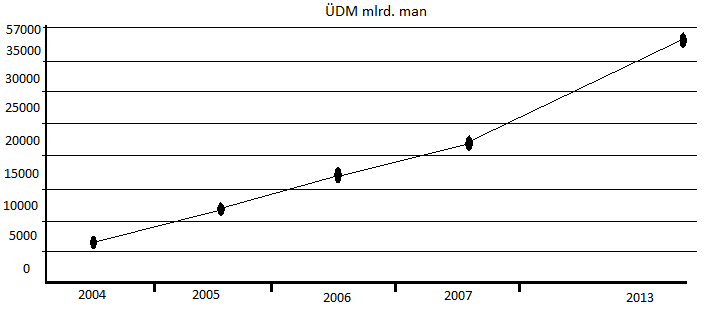 Xarici investisiyalar milli iqtisadiyyatın inkişafına uzun müddətli perespektiv dövr ərzində təsir etməklə eyni zamanda həm əhalinin məşğulluq səviyyəsinə, həmdə gəlirin əldə olunması səviyyəsinə birbaşa təsir göstərir. Təkcə bunu belə bir misal ilə göstərmk olar ki, əgər kənd təsərüfatı  sahəsinə investisiyalar azalarsa, onda bu sferada məşğul olanlar arasında işsizlik artacaq, eyni zamanda onların məcmu gəlirləridə aşağı düşəcəkdir. Deməli, bu sferada çalışanların nəinki başqa sahələrda istehsal olunan mallara və xidmətlərə olan təlabatları azalır, eyni zamanda əhalinin bu sahənin məhsullarına olan təlabatı da ödənilməmiş qalacaqdır. Nəticədə həm bu sahədə, həm də bu sahə ilə bağlı olan diğər sahələrdə məşğulluq səviyyəsi aşağı düşəcək və bütövlükdə azalması meyili müşahidə olunacaqdır. Kənd təsərüfatı sferasının investisiyyanın azalması həmin sahəyə xidmət göstərən emal və hasilatın ayrı-ayrı sahələrinə də mənfi təsir göstərəcəkdir.  Şəkil 2.22004-2013-cü illər üzrə Azərbaycan Respublikasında adambaşına  ÜDM-in dinamikası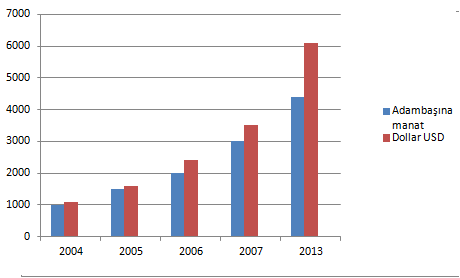 Milli iqtisadiyyatın inkişafında heç də hər cür tətbiq olunan investisiya qoyuluşu mütərəqqi rol oynamır. Belə ki, milli iqtisadiyyatın nisbətən perespektivsiz sektorlarına investisiya qoyuluşu onun milli iqtisdiyyatın formalaşmasındakı perespektiv rolunu diqqət mərkəzində saglamaqı tələb edir. Bəzi hallarda investisiyalar haqqında qərarlar qəbul edən mərkəzi icra orqanları sadəcə olaraq hansı məhsulun milli iqtisadiyyatın inkişafında daha sərfəli olacağını düzgün müəyyənləşdirə birmədikdə, bütövlükdə iqtisadi strategiyanın da düzgün istiqamət üzrə formalaşmamasına səbəb olacaqdır. İqtisadi strategiyaya uyğun gəlməyən iqtisadi inkişafda mühüm rol oynamayan sahələr üzrə düşünülməmiş investisiyaların tətbiqi vəsaitlərin dağıdılmasına səbəb olacaqır. Çünki, milli iqtisadiyyatın inkişafına səbəb olmayan layihələr üzrə vəsaitlərin xərclənməsi əslində bu resusların gələcək baxımından səmərəsiz istifadəsi deməkdir. Milli iqtisadiyyatın sabit artım sürətinə nail olunması üçün investisiyalar bir qayda olaraq təsərrüfatın ən yüksək səmərə verən və milli mənafe baxımından fayda verə biləcək sahələrinə yönəldilməlidir. Deməli, investisiya bazarı daimi çevik və hərəkətli olmalıdır. Xarici investisiyaların tətbiqində iqtisadi mühitin yaradılması əsasən onun iqtisadiyyatın durğun sahələrində daha perespektiv sahələrə keçməsilə əlaqədar olmalıdır. İnvestisiyalardan gələn gəlirlərdə bir qayda olaraq daima fərqlər mövcud olacaqdır. Bu zaman istehsal təyinatlı sahələrə yönəldilən investisiyalardan əldə olunan gəlirlər buna alternativ olan xidmət sferasına qoyuluşlar üzrə ki, gəlirlərdən çox olmalıdır. Bu prosesin baş verməsi üçün istehsal təyinatlı investisiyalar üçün risk etmə səviyyəsi olduqca aşağı olmalıdır.Investisiyaların dinamikasını və əsas inkişaf parametirlərini müvafiq olaraq cədvəl 2.1 və 2.2-dən görmk olar.Cədvəl 2.1Iqtisadiyyata yönəldilən investisiyaların dinamikasının təhlili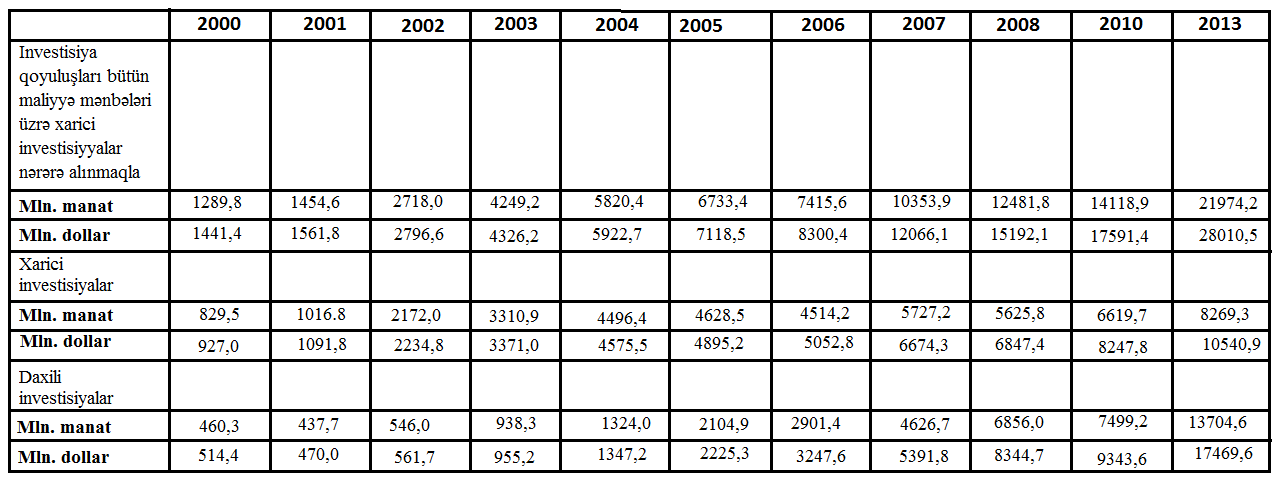 Cədvəl 2.1 və 2.2-dən göründüyü kimi, ölkə iqtisadiyyatına yönəldilən bütün maliyyə mənbələri üzrə investisiya qoyuluşları 2000-ci ildə 1289.8 milyon manat təşkil edirdisə, 2008-ci ildə bu rəqəm 12481.8 milyon manata çatmış, 2010-cu ildə 14118.9 milyon manat, 2013-cü ildə isə 21974.2 milon manat təşkil etmişdir.  Cədvəl 2.4-dən göründüyü kimi 1995-ci ilə müqayisədə 2007-ci ildə xarici investisiyaların həcmi 480.0 milyon manatdan 5727.2 milyon manata qədər artmış, 2008-ci ildə isə bu rəqəm 5625.8 milyon manata xarakterizə olunmuşdur. 2010-cu ildə xarici investisyaların həcmi artaraq 6619.7 milyon manat, 2013-cü ildə 8269.3 milyon manat təşkil etmişdir. Cədvəl 2.2İnvestisiyanın inkişafının əsas parametirlərinin təhlili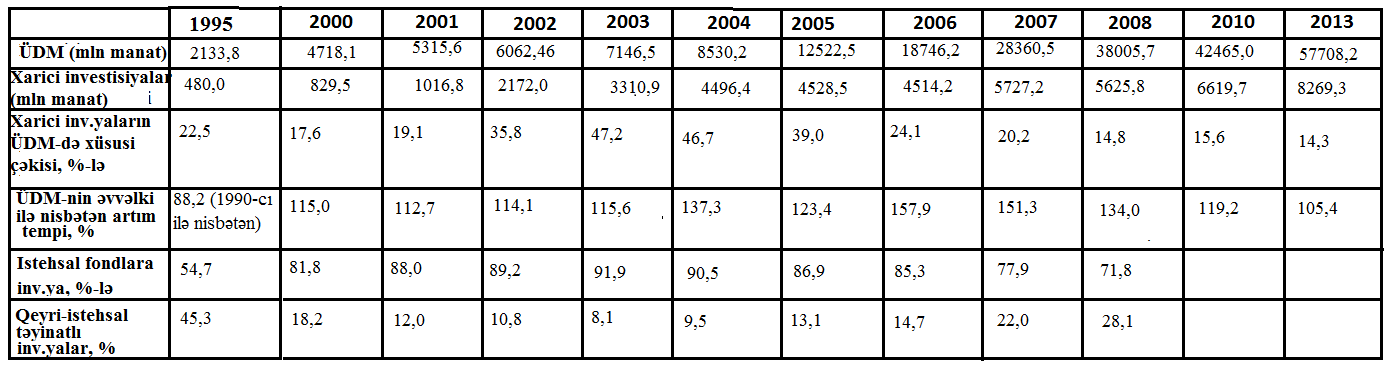 Ölkəmiziə xarici investisiya qoyuluşlarındakı əsas problemlərindən biri iqtisadiyyatın müxtəlif istehsal sahələrinə xarici investisiyaların 97.5%-nin birbaşa investisiyalar təşkil etməsidir. Portfel investisiyaların həcmi isə çox aşağıdır. 2003-cü ildə 12.1 milion ABŞ dolları, 2005-ci ildə 78.4 milyon  ABŞ dolları olmuş, 2009-cu ildə 305.8 milyon ABŞ dolları təşkil etməklə, xarici investisiyaların tərkibində portfel investisyalrın xüsusi çəkisi 5.3%-dən artıq olmamışdır. İstehsal təyinatlı əsas fondlara investisiyalar 1995-ci ildə 54.7% təşkil edirdisə, 2000-ci ildə 81.8%, 2001-ci ildə 88.0%, 2003-cü ildə 91.9% ən yüksək həddə çatmışdır. 2006-cı ildə 85.3%, 2007-ci ildə 72.9%, 2008-ci ildə isə bu rəqəm 71.8% təşkil etmişdir. Qeyri-istehsal təyinatlı investisiyalar 1995-ci ildə 45.3%, 2000-ci ildə 18.2%, 2005-ci ildə 13.1%, 2006-cı ildə 14.7%, 2007-ci ildə 22.0%, 2008-ci ildə isə 28.1% olmuşdur. 1995-2013-cü illər ərzində iqtisadiyyatın inkişafının əsas parametirlərinə dair cədvəl 2.2-də göstərilən məlumatlara əsasən qeyd etmək lazımdır ki, bu illər ərzində ümumdaxili məhsulun artım tempi, xarici və daxili investisiyaların artan rəqəmləri və ÜDM-un tərkibində xarici investisiyaların xüsusi çəkisininin  artmı deməyə əsas verir ki, ölkədə əlverişli investisiya mühiti formalaşmış və zaman keçdikcə bu istiqamətdə müvafiq tədbirlər görülür. 2004-cü ildən sonra ölkədə makroiqtisadi sabitliyin möhkəmləndirilməsi üçün mühüm işlər görülmüş, regionların tarazlı inkişafı davam etdirilmişdir. Bu dövrdə Azərbaycanda iqtisadiyyatın dinamik inkişafı, islahtların uğurla davam etdirilməsini bir daha təstiq etdi. 2004-2013-cü illərdə makroiqtisadi sabitlik qorunub saxlandı, milli iqtisadiyyatın rəqabət qabilliyyəti möhkəmləndi, qeyri-neft sektorunun inkişafına diqqət artdı. İnvestisiya mühitinin yaxşılaşdırılması və investisyanın təşviqi ilə əlaqədar görüləntədbirlər nəticəsində ilk dəfə olaraq əsas kapitala yönəldilən daxili investisyaların xüsusi çəkisi xarici investisiyaların istifadə edilmiş bütün sərmayedəki xüsusi çəkisi 2007-ci ildə 30.1%, 2008-ci ildə isə 24.5%, daxili investisiya isə 2007-ci ildə 61.9%, 2008-ci ildə 75.5% təşkil etmişdir. 2008-ci ildə əsas kapitala yönəldilmiş daxili investisiya 2007-ci ilin səviyyəsini 48.2% üstələmişdir. 2010-cu ildə daxili investiyaların xüsusi cəkisi 75.7%, xarici investisyalar isə 24.3% təşkil edildiyi halda, bu göstəricilər 2013-cü ildə bir qədər də dəyişilərək xarici investisiyaların çəkisi artaraq 37.6%,daxili investisyalar isə 62.4% təşkil etmişdir. Əsas kapitala yönəldilmiş vəsaitin 79.9 faizi daxili investisyalar, 20.1 faizini isə xarici investisiyalar təşkil etmişdir. 2009-cu ildə xarici mənbələrdən əsas kapitala yönəldilmiş investisiyaların həcmi 1 milyard 477.3 milyon manat təşkil edərək 2008-ci ilin müvafiq dövrü ilə müqayisədə 33.4 faiz az olmuşdur. Xarici ölkələr və beynəlxalq təşkilatlar üzrə əsas kapitala yönəldilmiş xarici investisiyaların həcmi Böyük Biritaniya üzrə 49.2 faiz, ABŞ 14.7 faiz, Yaponiya 7.7 faiz, Norveç 4.8 faiz, türkiyə 3.8 faiz, Fransa 2.7 faiz, Çexiya 2.3 faiz, İsveç 2.1 faiz, Dünya Bankı 6.4 faiz, Asya İnkişaf Bankı 2.7 faiz, Avropa Yenidənqurma və İnkişaf Bankı 1.4 faiz təşkil etmişdir.2010-cu il ərzində ÜDM istehsalı 5.0 faiz və ya müqayisəli qiymətlərlə 1.8 milyard manat artaraq 41.6 milyard manata çatmışdır. Əsas kapitala yönəldilmiş vəsaitin 75.2 faizi daxili, 24.8 faizi isə xarici mənbələrdən yönəldilmiş vəsaitlər təşkil edir.Ölkədə aparılan investisiya siyasəti daha çox xarici kapitalın ölkəyə axınının stimullaşması ilə əlaqədardır. Şəkil 2.3-dən göründüyü kimi, milli iqtisadiyyata kapital axını əsasən neft və qaz sektorunun inkişafına yönəldilir. Lakin, milli iqtisadiyyatın formalaşması baxımından xarici investisyalardan iqtisadiyyatın digər xüsusən kənd təsərüfatı, emal sənayesi istiqamətində də istifadə etmək vacibdir. Xarici investisiyanın milli iqtisadiyyatın inkişafında dönməz hal alması üçün ümumiyyətlə, həm iqtisadiyyatın strukturunu və texnoloji təminatını həyata keçirmək lazımdır, həm də sosial və ekaloji problemlərin həllini uzlaşdırmaq lazımdır. Şəkil 2.3Xarici investisiyaların strukturu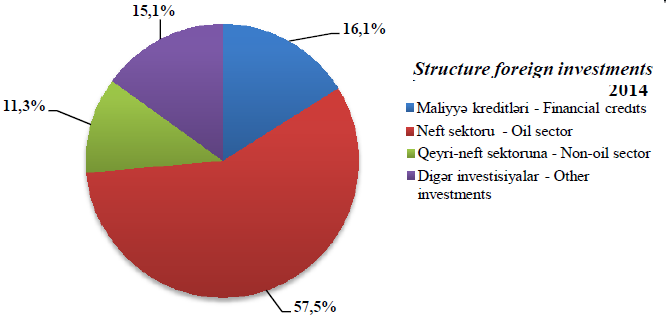 Hər bir istehsal və sosial sahələrin yaradılması, yenidən qurulması, genişləndirilməsi və beləliklə, məşğulluğun təmin edilməsi müvafiq investisiya qoyuluşlarını və ondan daha səmərəli istifadə edilməsini tələb edir.Bunun üçün ölkə lazımi maliyyə, material resuslarına malik olmalıdır. Əks halda milli iqtisadiyyatın formalaşdırılmasını və inkişafını təmin etmək məqsədilə ölkəyə xarici investorların cəlb edilməsi zəruriyyətə çevrilir. Məhz buna görə də, müasir bazar iqtisadiyyatı şəraitində resbublikamızda xarici ölkələrin marağına və Azərbaycan milli iqtisadiyyatının inkişafına tam uyğun olaraq, qarşılıqlı investisiya qoyuluşlarının həyata keçirilməsi imkanı yaradılır. Bu baxımdan, 20 sentyabr 1994-cü ildə dünyanın aparıcı neft şirkətləri ilə Xəzər dənizində yerləşən Azəri, Çıraq neft yataqlarının və Günəşli yatağının işlənməsinə dair bağlanmış “Əsrin müqaviləsi” ölkə iqtisadiyyatına xarici investisiyaların cəlb olunmasında mühüm addım olmuşdur. Bu müqavilə Azərbaycan iqtisadiyyatının dünya iqtisadiyyatına inteqrasiyası üçün tam əsas yaratdı. Beləliklə, beynəlxalq konsersium yaradılaraq, indiyədək respublikada 20-dən artıq neft-qaz ımıliyyatlarının həyata keçirilməsi ilə müqavilələr bağlanmış və bu mühüm işdə 15 xarici ölkədən 33 iri məşhur şirkətlərin iştirakları təmin edilmişdir. Aparılmış təhlil göstərir ki, BTC-nin tamamlanması 10 milyarda yaxın ABŞ dolları xərclənmişdir. Bağlanmış müqavilələr 30 il müddətində nəzərdə tutulmuşdur ki, bununda nəticəsində ölkəmizə böyük məbləğdə xarici investisiya qoyuluşlarının axını gözlənilir. Təhlil üçün cədvəllərə diqqət yetirək. Cədvəl 2.3 də göstərildiyi kimi aparılan hesablamalardan məlumdur ki, Azərbaycanın müqavilələrdə iştirak payı 7.5 faizdən 50 faizə qədərdir. Milli iqtisadiyyatın neft sektoru üzrə yataqlarının birgə işlənməsi 25-30 il müddətinə nəzərdə tutur ki, bu da XXI əsrdə ölkəmizin sosial-iqtisadi inkişafının daha da yüksəldilməsini təmin edəcəkdir. Nəzərdə tutulan milyardlarla xarici investisiya qoyuluşları ümumilikdə iqtisadiyyatın, xüsusilə, neft-kimya sənayesinin elmi, istehsal, texniki bazasının keyfiyyətcə yeniləşməsini təmin edəcəkdir ki, bu da makroiqtisadi göstəricilərinin artımı ilə yanaşı, kadr potensialının daha da möhkəmləndirilməsinə real şərait yaratmaqla, yeni peşə və iş yerlərinin açılmasına şərait yaradacaqdır.Cədvəl 2.3Neft yataqlarının lahiyə istismarı üzrə nəzərdə tutulmuş xarici investisiyaların həcminin təhlili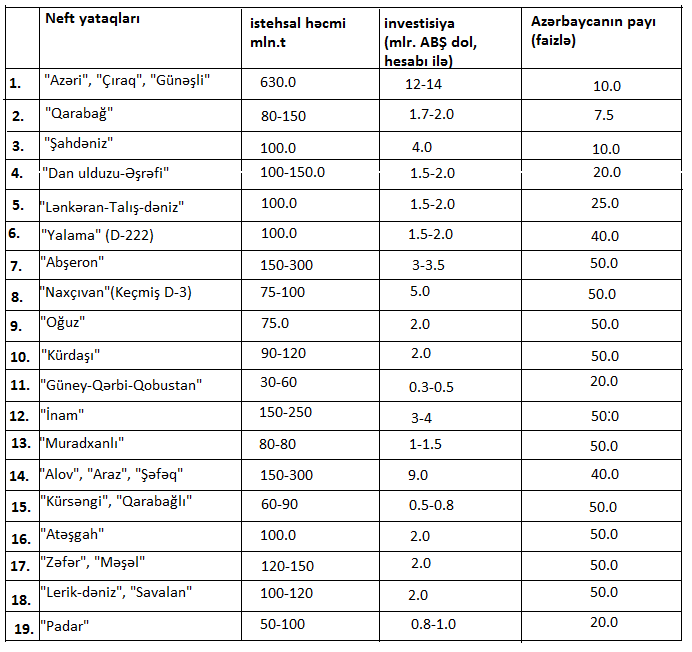 2.2 Azərbaycan xarici investisiyya mühitinin qiymətləndirilməsi.Gündən-günə iqtisadi cəhətdən inkişaf edən və güclənən respublikamıza yönələn daxili və xarici investisiyalardan səmərəli istifadəni muəyyən etmək ucun onların makrosəviyyədə qiymətləndirilməsi cox vacib məsələlərdən biridir.Hazırda investisiya axınının səmərəliliyinin qiymətləndirilməsində müəyyən sxemlərdən istifadə olunur. Aşağıda göstərilən sxemdə mikroiqtisadi göstəricilərin qarşılıqlı əlaqələri A və B əsas blokunu əhatə edir. A bloku son tələbi xarakterizə edən gostəricilər sistemini formalaşdırır. B bloku isə qiymətləri, əməkhaqqını və məşğulluğu formalaşdıran gostəriciləri xarakterizə edir. B blokunda 4 konturu əhatə edən əks əlaqələr movcuddur. 1. ÜDM ilə istehlak göstəricisi arasındakı əlaqə K multiplikatoru vasitəsilə əksolunmuşdur. Multiplikator investisiyaların verilmiş artımında gəlirlərin nəqədər artdığını gostərən əmsaldır.                                                ΔÜ=K∙Δİ (1)Burada, ΔÜ – ÜDM-in artımı, Δİ – investisiyaların artımıdır.Belə ki,  ΔÜ=ΔS+İ. (2)Burada, ΔS – istehlak xərclərinin umumi həcminin (qeyri-istehsal istehlakının)artımıdır.Onda,        K=ΔÜ/(ΔÜ-ΔS) (3)Və ya       K=I/(I-ΔS/ΔÜ) (3)Burada, ΔS/ΔÜ – istehlaka meyilliyin son həddidir.2.ÜDM ilə dovlət xərcləri arasında əlaqə avtomatik tənzimləyicilərin təsirinəəsaslanır. Bu tənzimləyicilər isə vergi sisteminə qoyulmuşlar, yəni gəlirlərinartımı vergilərin proqressiv artımına gətirir; bu isə, oz novbəsində, kapitalqoyuluşlarının potensial imkanlarını azaldaraq, ÜDM-in artımını stimullaşdırandovlət xərclərini artır.3.Akseleratorun təsiri ilə ÜDM ilə istehsal təyinatlı investisiyalar və ehtiyatlararasındakı əks əlaqə qapanır. Akselerator (R), kapital qoyuluşları (İ) və sonməhsula tələbatın dəyişməsi (kapital qoyuluşunun dəyişməsi nəticəsində)gostəriciləri arasındakı nisbəti əks etdirir:R=İ/ΔS.Burada, İ – kapital qoyuluşlarıdır (və ya əsas kapitalın dəyərinin dəyişməsidir).Qeyd edək ki, əgər vahid məhsulun istehsalı ucun kapital qoyuluşlarına tələbatmuəyyəndirsə, onda akselerator aşağıdakı kimi muəyyən edilə bilər:R=İ∙K. (5)Burada, u – məhsulun kapital tutumunun xususi cəkisi;K – multiplikasiya əmsalıdır.4. ÜDM-in artımı xaricdən idxal olunan xammal, material və avadanlığa tələbiartır. Bu isə ölkə daxilində uyğun məhsulların istehsalını ixtisara salaraq,koməkci məhsulların istehsalını artır.B blokunda əks əlaqələrin bir zənciri-pərakəndə qiymət indeksi ilə əməkhaqqıarasında əks əlaqə movcuddur. Digər tərəfdən iki bloka daxil olan göstəricilərin əks əlaqələrini əks etdirən iki kontur da mövcuddur. Birinci konturun əlaqələri – olkə daxilində istehsal olunmuş məhsulun qiyməti ilə xarici ticarətin həcm gostəriciləri arasında əlaqələri; ikinci kontur isə investisiya və ehtiyatların artım gostəriciləri ilə əks olunaraq, məhsula olan tələblə təklifin nisbətindən ehtiyatların kəmiyyəti ilə ifadə olunan asılı olaraq, kapitalın təklifinin, ÜDM-in, məşğulluğun, əmək haqqının və mənfəətin dəyişməsini xarakterizə edir.Bunlar, eyni zamanda, əlverişli investisiya mühiti yaratmaqla, mövcud imkanlardan daha səmərəli istifadə etməyə şərait yaradır. Ölkə iqtisadiyyatına xarici kapitalın cəlb olunması prosesinin təkmil-ləşdirilməsi, nəinki xarici-iqtisadi siyasətinin yenidən qurulmasını, həm də olkədə gedən butov bir iqtisadi sistemin radikal iqtisadi islahatlarının struktur dəyişikliklərinin əsas xəttini təşkil etməlidir.Xarici kapital qoyuluşlarının ölkəyə əhəmiyyətli miqdarda axını və inkişafı ilk öncə münbit investisiya mühütünin formalaşdırılması istiqamətində həyata keçirilən dövlət səviyəli tədbirlə sıx bağlıdır. Xarici investisiyaların həyata keçirilməsi və belə imkanların daha da təkmilləşdirilməsi üçün aşağıdakılar vacib şərtlər hesab edilməlidir, daha dogrusu, qloballaşma prosesinə uyğun, Azərbaycanda beynəlxalq sərmayə hərəkətlərinin istiqamətləri ilə bağlı olan bu problemlərin həll edilməsi məqsədəuyğun olardı:münbit və əlverişli investisiya mühiti yaratmaqla, ölkədə xarici investisiyaların həyata keçirilməsinə imkan verən və iş adamlarının hüquqi normalarını müəyyən edən mövcud qanunvericilik aktlarının təkmilləşdirilməsi və onların hər cəhətdən beynəlxalq standart və tələblərə uyğunlaşması;sərmayelərin hərəkətinin beynəlxalq təcrübəsində tətbiq edilən səmərəli formadan geniş istifadə etməklə, dünya kapital bazarında ölkənin reklam-informasiya bazarının yaradılmaına çalışmaq;inkişafı tələb edilən sənaye sahələri üçün potensial xarici investorların axtarılması və cəlb edilməsi üzrə mövcud təşkilatların funksiyalarının vahid dövlət strukturunda cəmləşməsi və ya əlaqələndirilməsi;ölkənin beynəlxalq konvensiyalara, müqavilələrə qoşulması və bir çox dünya dövlətləri tərəfindən qəbul olunan qərarlara əməl etmə öhdəliyinin götürülməsi istiqamətində, həmçinin xarici investisiya siyasətində ölkənin milli və beynəlxalq mənafelərinin, dövlət və cəmiyyətin məqsədlərinin qorunması və uzlaşdırılması;xarici investisiyaların tətbiqi və cəlb edilməsinin sənaye strukturunu səmərələşdirməklə, onların milli iqtisadiyyatınbütün sahələrinə istiqamətləndirilməsi;birbaşa investisyalarla yanaşı, ölkəmizə zəif cəlb olunan portfel investisyaların cəlbi üçün əlverişli şəraita yaratmaq, bunun üçün qiymətli kağızlar bazarını dünya standartlarına uyğun formalaşdırmaq, investisyaların xüsusiyyətlərinin nəzərə alınması təmin olunmalıdır. Çünki, beynəlxalq (birbaşa və portfel) investisya əməliyyatlarında valyuta risklərinin idarə olunması məsələləri vacib amillərdən hesab olunmalıdır;ölkənin bank sisteminin investisiya fəallığının dəstəklənməsindəki zəif iştirakı aradan qaldırılmalıdır. Xarici kapitalın iştirak etdiyi investisiya layihələrinə xidmətdə yerli bankların payı qənaətbəxş səviyyəsinə yüksəldilməlidir;xarici investorların cəlb edilməsində mühüm və milli mənafe baxımından faydalı olan bir istiqaməti – idxalı əvəz edən məhsullar istehsalının təşkilinə xüsusi fikir verilməlidir;xarici investisyaların təkcə mərkəzdə deyil, regionlarda yayılmasına iqtisadiyyatın digər sənaye axınına dövlət səviyyəsində kəsərli tədbirlərin görülməsi ön plana çəkilməlidir;müasir şəraitdə xarici investisyaların cəlb olunması sahəsində konkret vəziyyəti öyrənmək, ölkədə investisiya mühitini təmin edən iqtisadi və qanunvericilik bazasını xarici investisyaların cəlb olunması və birgə müəssisələrin yaradılması mexanizminimüasir tələblərə uyğun təkmilləşdirilməsini təmin etmək.Ölkənin milli iqtisadiyyatının əsas seqmentlərindən biri olan sənaye sahələrinə yönəldilən xarici sərmayelərin səmərəli və məqsədli istifadəsi, onların cəlb edilməsinin stimullaşdırılması, ölkənin gələcək sabit inkişafının,dünya iqtisadiyyatında və inteqrasyasında əsaslı mövqe tutmasıda tam təminatçısı olacaqdır.Xarici investisyaların zəruri hüquqi mühitinin daha da zənginləşdirilməsi təkmilləşdirilməsi, onun mütərəqqi dünya səviyyəsinə uygunlaşdırılması Öölkəyə xarici investisya qoyuluşları imkanını daha da inkişaf etdirə bilər və ölkəmizin qlobalaşdırılma proseslərində fəal iştirakına kömək ola bilər.2.3 Xarici investisiyya faliyyətinin dövlət tənzimlənməsi mexanizmi İnvestisiya fəaliyyətinin dövlət tənzimlənməsi dedikdə, ölkədə vahid iqtisadi, elmi-texniki, sosial siyasətin həyata keçirilməsi üçün kompleks tədbirlər sistemi başa düşülür. Bu tədbirlərin maliyələşdirilməsi resbublika və yerli büdcələr və şəxsi vəsaitlər hesabına yerinə yetirilir. Investisiya qoyuluşları başlıca olaraqölkənin ictimai təlabatının ödənilməsinə, iqtisadiyyatın strateji sahələrinin inkişafına yönəldilir. Təsərrüfat və mülkiyyət formalarından aslı olmayaraq respublika investisiya qoyuluşları fəaliyyətdə olan ölkə qanunvericilik aktları ilə tənzimlənir. Dövlət, respublikanın sosial-iqtisadi inkişafını tənzimləmək və habelə, xalq təsərrüfatında lazımi nisbətlərin yaradılması, istehsal və sosial infrastrukturun formalaşmasına ciddi nəzarət edir.Məlum olduğu kimi, hər hansı bir istehsal və sosial sahələrinin yaradılması yenidən, qurulması, genişləndirilməsi və beləliklə, məşğulluğun təmin edilməsi müvafiq investisiya qoyuluşlarını və ondan daha səmərəli istifadə edilməsini tələb edir. Bunun üçün ölk lazımi maliyyə, material resurslarına malik olmalıdır.  Əks haldamilli iqtisadiyyatın formalaşdırılmasını və inkişafını təmin etmək məqsədilə ölkəyə xarici investorların cəlb edilməsi zəruriyyətə çevrilir. Məhz buna görə də, müasir bazar iqtisadiyyatı şəraitində respublikamızda xarici ölkələrin marağına və Azərbaycan milli iqtisadiyyatının inkişafına tam uyğun olaraq, qarşılıqlı investisiya qoyuluşlarının həyata keçirilməsi imkanı yaradılır.Cəmiyyət üzvlərinin artmaqda olan sosial-iqtisadi tələbatının ödənilməsi mövcud istehsal potensialından tam və səmərəli istifadə edilməsini bir vəzifə kimi qarsıya qoyur. Bu baxımdan xarici investisiya qoyuluslarının rolu və əhəmiyyəti son dərəcə yüksəlmiş olur. Ölkədə makroiqtisadi göstəricilərin yüksəldilməsi milli daxili məhsulun strukturunda aparıcı sahələrin, xüsusilə, strateji sahələrin rol və əhəmiyyətinin getdikcə artırılmasını tələb edir. Bu cəhətdən, respublikaya xarici investisiya qoyuluşlarının artırılması və onun Dövlət tərəfindən tənzimlənməsi,  iqtisadiyyatın inkişafında lazımi proporsiyaların təmin edilməsi böyük elmi və praktiki əhəmiyyət kəsb edir.Bütün bunlarla yanaşı dövlət investisiya fəaliyyətinin tənzimlənməsində müxtəlif metodlardan (iqtisadi mexanizmlərdən) daha fəal istifadə etməlidir. Bu mexanizmlərə əsasən aşagıdakıları aid etmək olar:vergitutma subyektlərinin və obyektlərinin, vergi dərəcələrinin və güzəştlərinin fərqləndirildiyi vergi sisteminin tətbiqi;kredit və amortizasiya siyasətinin həyata keçirilməsi, o cümlədən əsas fondların sürətli amortizasiyası yolu ilə. Amortizasiya üzrə güzəştlər, ayrı-ayrı iqtisadi sahələr, əsas fondların və avadanlığın müxtəlif növləri və elementləri üçün dəyişkən və fərqli müəyyən edilə bilər;ayrı-ayrı region, sahə və istehsalatların inkişafı üçün subvensiya, subsidiya  büdcə borclarının verilməsi;dövlət norma və standartlarının müəyyənləşdirilməsi;antiinhisar tədbirlərinin görülməsi;torpaqdan, sudan və başqa təbii ehtiyatlardan istifadə şərtlərinin müəyyənləşdirilməsi; qiymətqoyma siyasətini həyata keçirilməsi;investisiya lahiyələrinin ekspertizasının keçirilməsi;başqa tədbirlər.Həmçinin, investisiya fəaliyyətinin dövlət tənzimlənməsinə dövlət investisiyasının idarə olunması, habelə investisiya fəaliyyəti şərtlərinin tənzimlənməsi və bu şərtlərə investisiya fəaliyyətinin bütün subyektləri tərəfindən əməl edilməsinə nəzarət daxildir.Dövlət investisiyasının idarə olunması respublika və yerli hakimiyyət və idarəetmə orqanları tərəfindən həyata keçirilir və büdcə, büdcədənkənar vəsaitin və həmin orqanlar tərəfindən cəlb edilən basqa vəsaitin planlaşdırılmasından, investisiyanın şərtlərinin müəyyənləşdirilməsindən və bunlarla bağlı digər məsələlərin həllindən ibarətdir.  Bazar iqtisadiyyatında dövlət investisiya fəaliyyətinin aktivləşdirilməsi üzrə aşağıdakıları tədbirlər həyata keçirir: Maliyyə sənaye qruplarının yaradılması;  mülkiyyətçinin hüquqlarının qorunması; vergi qanunvericiliyinin təkmilləşdirilməsi; lisenziyalaşdırmanın və müqavilə hüquqlarının inkişaf etdirilməsi.Dövlət maliyyə sənaye qrupları və holdinqlər yaratmaqla o, ölkədə investisiya fəaliyyətinin sistematik həyata keçirilməsinə nail ola bilər. Holdinqlərin yaradılması onun iştirakçılarına aşağıdakı amillər hesabına öz fəaliyyətlərini genişləndirməyə imkan verir. Başqa sözlə, səhmlərin alınması hesabına onlar firmalar üzərində nəzarəti həyata keçirmək, iri şirkətlər vasitəsilə kommersiya fəaliyyətini reallaşdırmaq, dövlətlə özəl qrumlar arasında iqtisadi əlaqələri möhkəmləndirmək, vergi ödəmələrini artırmağı və risklərin səviyyəsini azaltmaq mümkün olur. Ümumiyyətlə, maliyyə sənaye qrupları ölkədə vahid texnoloji sistemə aid olan müəssisələrin birləşdirilməsi məqsədilə yaradılır. Bu da həmin sferalarda istehsalın elmi-texniki səviyyəsini yüksəltməyə münbit şərait yaradır. Bu zaman digər məqsəd xarici investorların cəlb edilməsi hesab oluna bilər.Mülkiyyət hüquqlarının müdafiəsini təmin etmək üçün üzrə dövlət tərəfindən müəyyən qanunların, normativ hüquqi aktların qəbul edilməsi zəruridir. Bunu nəzərə alaraq ölkəmizdə investisiya fəaliyyəti və xarici investisiyaların qorunması haqqında qanunlar qəbul olunmuşdur. Bu qanunlara əsasən investorların vəsaitləri milliləşdirilə bilməz. Yəni dövlət hər bir investora vəsaitlərini hara və hansı həcmdə qoymağa müdaxilə etmir. Məhdud hallarda bəzi sahələrə investisiya qoymaq üçün dövlət hakimiyyət orqanlarından (Nazirlər Kabineti və Milli Məclisdən) razılıq almaq tələb olunur. Lakin elə sahələr də var ki, dövlətin milli təhlükəsizlik nöqteyi-nəzərindən bu sahələrə investisiya qoyulması qanunla qadağan olunmuşdur.İnvestisiya fəaliyyətini tənzimləmək üçün dövlət vergi və kredit dərəcələrinin, texniki-sanitar-gigiyenik normaların, arxitektur normaların dəyişdirilməsini həyata keçirir. Eyni zamanda investisiya ilə yığım arasında birbaşa əlaqələr mövcuddur. Belə ki, əhalisinin gəliri az olan ölkələrdə məcmu gəlir əsasən əhalinin istehlak tələbini ödəmək üçün istifadə edildiyindən, onun çox az hissəsini investisiya kimi müəssisənin inkişafına yönəlymək mümkün olur. Məcmu gəlir tədricən artdıqca tələbin sturukturu da dəyişir (Engel qanunu). Lakin yenidən həmin vəsaitlər iqtisadiyyatın müxtəlif sahələrinin inkişafına  investisiya kimi ötürülür. Müəyyən müddətdən sonra əhalinin gəlirinin artmasına baxmayaraq onun tələbi əvvəlki səviyyədə qalmır, azalır və nəticədə vəsaitlər müəssisəyə investisiya kimi deyil, əhalinin əlində yığım kimi formalaşır. Məhz bu vəsaitləri investisiya kimi iqtisadiyyata yönəltmək bankların üzərinə düşür. Ona görə də Keynsin “Multiplikator nəzəriyyəsi”-nə əsasən ÜDM-lə investisiya arasında əlaqə mövcuddur.“Xarici investisiyaların qorunması haqqında” qanun Milli Məclis tərəfindən 15 yanvar 1992-ci ildə qəbul edilmişdir. Həmin bu qanuna əsasən xarici investisiyalar aşağıdakı yollarla həyata keçirilə bilər:1) Azərbaycan Respublikasının fiziki və hüquqi şəxsləri ilə birgə yaradılan müəssisələrdə payçılıq iştirakı;2) Təmamilə xarici investorlara məxsus olan müəssisələrin yaradılması yolu ilə;3) Qiymətli kağızların əldə edilməsi vasitəsilə;4) Torpaq və digər təbii ehtiyyatlardan istifadə hüquqlarının əldə edilməsi yolu ilə;5) Yerli müəssisələrlə müqavilələrin bağlanması yolu ilə;Xarici investisiyalar və yaxud investisiyalı müəssisələr dövlət qeydiyyatından keçir və bu anda Azərbaycan Respublikasının hüquqi şəxsi statusunu əldə etmiş olur. Xarici investisiyalar yalnız təbii fəlakətlər və digər fövqəladə hallarda rekvizisiya edilə bilər. Rekvizisiya haqqında qərarı Nazirlər Kabineti qəbul edir. Göstərilən hər iki halda investora təxirə salınmadan müvafiq konpensasiya ödənilir. Qanunvericiliklə xarici investorlara fəaliyyətləri zamanı əldə etdiyi gəliri və yaxud kompensasiyaları istədiyi valyuta şəklində xaricə köçürməyə icazə verilir. Xarici investorlar Azərbaycan Respublikası ərazisində torpaqdan və digər təbii ehtiyyatlardan istifadə və icazə hüquqları verilir. Qanunvericiliyə görə torpağın satışı Azərbaycan Respublikasının vətəndaşı olmayan şəxslərə qadağandır. Xarici investorlar faydalı qazıntıların kəşfiyatı və işlənməsi hüquqlarını Parlamentdə təsdiq edilən hökumət müqavilələri əsasında həyata keçirir. Azərbaycanda xarici investorlar özəlləşdirmədə iştirak edə bilərlər. Özəlləşdirmə zamanı aşağıdakılar xarici investisiyalı müəssisələr hesab edilir:1) Təmamilə xarici investor tərəfindən özəlləşdirilmiş müəssisələr;2) Nizamnamə kapitalında xarici investorların sayı 25 %-dən çox olan birgə müəssisələr.Ölkəmiz iqtisadi inkişafın еlə bir səviyyəsinə çatmışdır ki, bu zaman əsas prоblеm təkcə milli iqtisadiyyata invеstisiya qоyuluşunun ümumi kəmiyyət artımında dеyil,оnların tехnоlоji, sahə, təkrar istеhsal quruluşunu təkmilləşdirmədə iştirakından, оnun həyata kеçirilməsi səmərəliliyinin artırılmasından ibarətdir. Bu da yaхın və uzaq gələcəkdə invеstisiya prоsеsində istifadə оlunan dövlət rеsurslarının sahələr arasında bir-birilə qarşılıqlı əlaqədə оlması və bütünlükdə invеstisiya-innоvasiya tələbinin artmasını təmin еdən invеstisiya multiplikatоru mехanizminin təsir еtəmsinə səbəb оlur.Milli iqtisadiyyatın dinamik və davamlı inkişaf хaraktеrini оbyеktiv qiymətləndirmək üçün innоvasiya anlayışının və milli innоvasiya sistеminin düzgün dəyərləndirilərək şərh еdilməsi vacib hеsab еdilir. Оna görə milli innоvasiya sistеmi dеdikdə, ilk növbədə aşağıdakılar nəzərə alınmalıdır:1. İqtisadi artımın uzunmüddətli qanunauyğunluqları;2. Tехniki iqtisadi inkişafın bеynəlхalq,qlоbal istiqamətləri;3. Milli iqtisadiyyatın rəqabət üstünlükləri və istiqamətləri;4. Daхili və dünya bazarlarının tələbləri;5. Milli iqtisadiyyatın inkişafının start vəziyyəti və rеal şərait;6. Rеsurslar balansı və оndan istifadə dərəcəsinin vəziyyəti;7. Milli iqtisadiyyatın yеni tələblərdən irəli gələrək struktur dəyişikliklərinin dərəcəsi.Elmi texniki tərəqqinin nailiyyətlərinin iqtisadiyyata tətbiq edilməsi dövlət qarşısında duran əsas vəzifələrdən biridir. Ona görə də bazar iqtisadiyyatında elmi-texniki tədqiqatların həyata keçirilməsi, elmi-tədqiqat institutlarının fəaliyyətinin saxlanması və genişləndirilməsi dövlətin maraq dairəsində saxlanılır. Bu baxımdan, dövlət elmi-texniki siyasəti və onun əsas istiqamətlərini işləyib hazırlayaraq formalaşdırır. Bu istiqamətlərə aşağıdakılar aiddir:1) Fundamental elmlərin inkişaf etdirilməsi və onların prespektiv inkişaf istiqamətlərinin müəyyənləşdirilməsi;2) Elmi tədqiqatların maliyyələşdirilməsi;3) Elmi araşdırmalar, tədqiqatlar mərkəzinin yaradılması və dövlət müəssisəsi kimi saxlanması;4) Beynəlxalq əməkdaşlığın aparılması;5) Müəllif hüquqlarının qorunması və elmi kadrların sığortalanması;6) Kadrların hazırlanması və təkmilləşdirilməsi;Bütün bu istiqamətləri reallaşdırmaq üçün dövlət elmi-texniki siyasət sahəsində, ilk növbədə, müvafiq qanunlar qəbul edir. Hər bir dövlət milli maraqlarından çıxış edərək özünün elmi-texniki siyasətini müəyyənləşdirir və reallaşdırır.Elmi-tədqiqatların nəticələri çox zaman gözlənilən nəticəni vermir. Ona görə də özəl bölmə əsaslı əsaslı elmi-tədqiqatlara investisiya qoymağa o qədər də can atmır. ETT-nin bütünlükdə ölkə iqtisadiyyatı, dünyada onun mövqeyinin möhkəmləndirilməsi üçün əhəmiyyətinin həlledici olduğunu nəzərə alaraq, dövlət bu sahənin inkişaf etdirilməsi məsələlərini öz üzərinə götürür. Bununla belə ETT-nin nəticələrinin məhsulun istehsal xərclərinin azaldılmasına, texnika və texnologiyanın yeniləşdirilməsinə, keyfiyyətin və rəqabət qabiliyyətliliyinin artırılmasına səbəb olduğundan, bir çox hallarda özəl bölməyə özəl qrumlarda onun nəticələrin tədqiqində maraqlı olur.Dövlətin elmi-texniki siyasəti əməli cəhətdən ölkədə innovasiyalı inkişaf modelinə keçidin təmin edilməsi yolu ilə reallaşdırıla bilər.Dövlətin innovasiya siyasətini həyata keçirmək üçün aşağıdakı metodlardan istifadə edir:1) İnzibati metodlara aiddir: dövlət büdcəsindən büdcə təyinatlı elmi-tədqiqat işlərinin maliyyələşdirilməsi, xüsusi tədqiqatlar üçün dövlət sifarişlərinin həyata keçirilməsi, xüsusi dövlət proqramlarının işlənib hazırlanaraq qəbul edilməsi, elmi laboratoriyaların, təhsil strukturlarının, tədqiqat institutlarının saxlanması və maliyyələşdirilməsi, kadrların hazırlanması və s.;2) İqtisadi metodlara aiddir: özəl bəlmədə elmi tədqiqatları həyata keçirən və maliyyələşdirən sahibkarlara vergi güzəştlərinin tətbiq edilməsi, elmi tədqiqatların nəticələrindən istifadə edən sahibkarlara gömrük tariflərində güzəştlər etməklə aşağı faizli kreditlərin verilməsi və s.  Kapitalın hərəkətinə inkişaf etmiş ölkələrin təsiri ondan ibarətdir ki, onlar kapitalın hərəkətinə qarşı olan hər cür maneçilikləri aradan qaldırırlar. Birbaşa investisiya məsələsində milli iqtisadiyyatın mənafeyinin müdafiəsi üçün lazım olan hər cür hüquqi normaları özündə saxlayır. Hər bir dövlət xaricə kapital ixracına  nisbətən idxal məsələlərinə daha çox qarışır.Dövlət aşağıdakı tənzimləmə tədbirlərindən istifadə edir:Maliyyə metodları: amortizasiyanın sürətləndirilməsi, vergi güzəşti, pul yardımı, borc verilməsi, sığorta və təminatlı kredit və s.;Qeyri-maliyyə metodları: torpaq sahəsi ayrılması, zəruri infrastruktura və təchiz edilmə, texniki yardım göstərilməsi. Xarici kapitalın tənzimlənməsində 1994-cü ildə (indoneziyyanın paytaxtı Cakartada) Asia-Sakit Okean Əməkdaşlığı təşkilatı çərçivəsində hazırlanmış sənəd daha praktikdir. Burada birbaşa xarici investisiya üçün “könüllü kodekqayda” qəbul edilmişdir. Mütəxəssislərin fikrinə görə gələcəkdə ümümdünya ticarət təşkilatı da bu “kodek”dən istifadə edəcəkdir. Burada bir çox şərtlər öz əksini tapmışdır: Investisiyyanın zəbt edilməsi; Qeydiyyatdan keçirilmənin və dönərliyin təmin edilməsi.III FƏSİL
AZƏRBAYCANDA XARİCİ İNVESTİSİYA QOYULUŞLARININ PRİRİTET İSTİQAMƏTLƏRİ3.1 Azərbaycanda əlverişli investisiya mühitinin formalaşdırılması istiqamətləriÖlkəmizdə uğurla həyata keçirilən genişmiqyaslı sosial-iqtisadi islahatlar nəticəsində son illər ölkəmizin həyatında olduqca mühüm dəyişiklər baş vermişdir, ölkə iqtisadiyyatı özünün dinamik inkişafı ilə yeni mərhələ olan sənayeləşməyə  qədəm qoymuşdur. Təkcə son beş ildə ÜDM istehsalı 29.9%, o cümlədən sənaye məhsulları 2.5 dəfə artmışdır (2008-ci il ərzində ölkə ərazisində 40.1 mlrd. Manatlıq ÜDM istehsal olunmuşdursa, 2012-ci ildə onun həcmi təxminən 54.0 mlrd. manata çatmışdır). Göründüyü kimi, ölkə iqtisadiyyatının inkişaf etdirilməsi müəyyən dərəcədə də buraya investisyaların cəlb edilməsi və onlardan səmərəli istifadə olunması günün vacib mərhələlərindən biridir. Ölkənin investisiya mühitinə bir sıra problemlər mane olur. Ümumiyyətlə investista mühitinə mane olan problemlər FİAS (Xarici İnvestisyalar üzrə Məsləhət Xidməti) tərəfindən 2006-cı ildə aparılan sorgunun nəticəsində daha da aydin görmək olar.Şəkil 3.1Investisiya mühitinə mane olan problemlər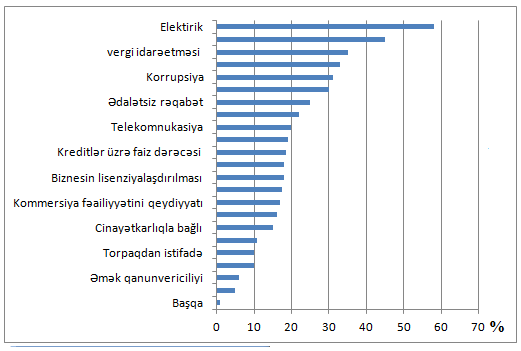 Xarici ölkələrdən ölkə iqtisadiyyatına kapital qoyuluşu bu ölkənin iqtisadi mühitinin dərindən öyrənilməsini zəruri edir. Indiki dövrdə iri firmaların hamısı bu məqsədlə əvvəlcə ölkənin investisya mühitini və biznes infrastrukturunun səviyyəsini qiymətləndirir və daha sonra həmin ölkəyə investisya yatırmaqa qərar verir. Ölkədə investisiya mühitinin strukturu və onun formalaşdırılması faktorları şəkil 3.2 göstərilib. Şəkil 3.2Investisiya mühitinin strukturu və onun formalaşdırılması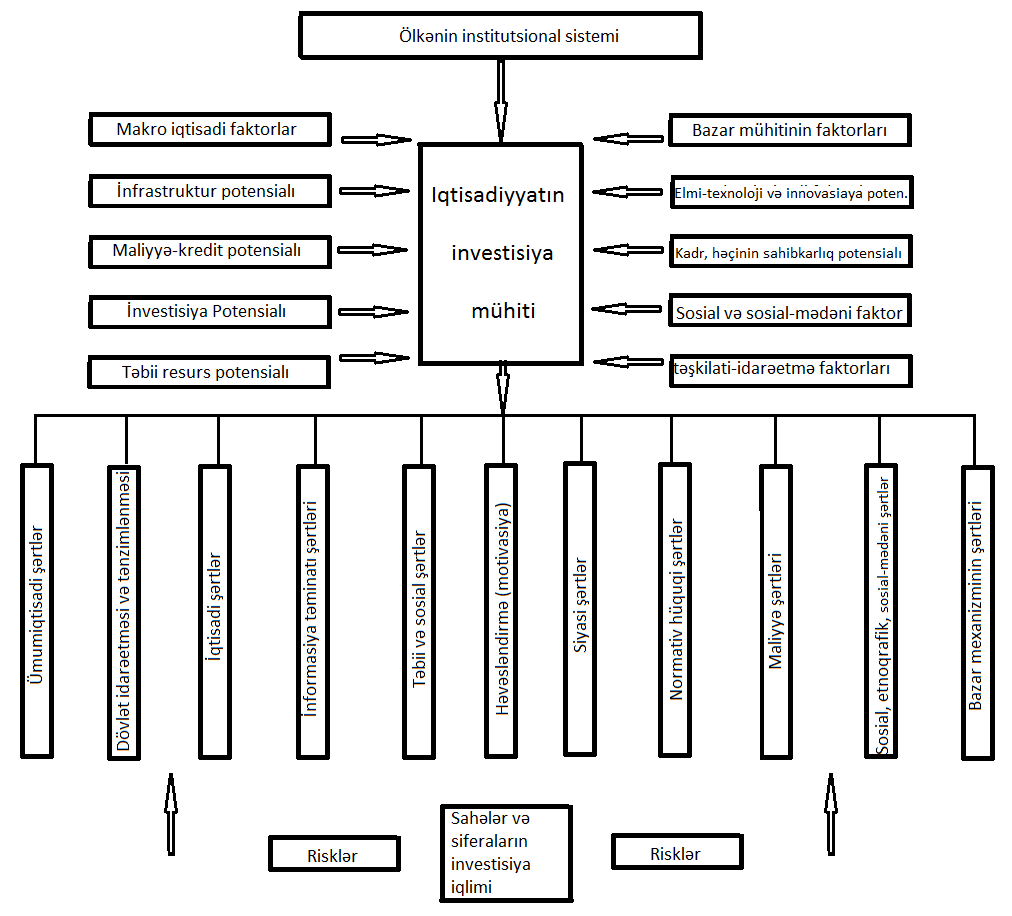 Qeyd etməliyik ki, əlverişli investisiya mühitinə aşagıdakı faktorlar müsbət təsir göstərir:Dövlətin sahibkarlığı stimullaşdırılması siyasətinin stabil olması;Güzəştli vergi rejiminin mövcudluğu;Etibarlı operativ bank sistemi;Informasiya texnologiyası və infrastruktur vasitələri ilə təminatlılıq dərəcəsi;Süni yoxlama və müdaxilənin yoxluğu,  göstərilməsi üçün firma şəbəkəsinin inkişafı;Intelektual mülkiyyətin möhkəm müdafiə sistemi;Təsərrüfat fəaliyyəti prosedurasının sadələşdirilməsi;Yaradıcılıq azadlığı və s. (innovativ sərbəstlik);Xarici investisiya fəaliyyətini həyata keçirmək istəyən şirkət müxtəlif məhdudiyyətlərlə qarşılaşa bilər. Ən geniş yayılmış məhdudiyyət ölkəyə gətirilən bəzi əmtələrə (texnologiya və s.) qoyulan vergi və rüsumlardır. Ona görə də belə məhdudiyyətlərin  təsirinin yüngülləşdirilməsi məqsədi ilə müvafiq beynəlxalq təşkilatlar mütamadi olaraq, yaranmış şəraitə adekvat tənzimləyici tədbirlər hazırlayırlar. Məs., müasir dövrdə Azərbaycan respublikasında gömrük orqanlarının fəaliyyətinin beynəlxalq standartlara uyğunlaşdırılması, prosedurlarının daha da sadələşdirilməsi və şəffaflaşdırılması məqsədilə Beynəlxalq Valyuta Fondu, Ümumdünya Gömrük Təşkilatı ilə birgə proqram həyata keçirilməkdədir. Aparılan sistamatik fəaliyyətin nəticəsi kimi, beynəlxalq təcrübəyə müvafiq olaraq demek olar ki, ölkəmizdə ixrac rüsumları ləğv edilmiş, idxal rüsumlarının isə 15%-lik maksimal həddi müəyyənləşdirilmişdir. Eyni zamanda daxili bazarda təkmil rəqabət mühitinin inkişaf etdirilməsi, təbii inhisarçıların tariflərinin, habelə dövlət tərəfindən müəyyənləşdirilən qiymətlərin müntəzəm şəkildə tənzimlənməsi məqsədilə ölkə prezidentinin qərarına əsasən və Nazirlər Kabinetinin  31 yanvar 2002-cil tarixli qərarı ilə “Azərbaycan Respublikasının Tarif Şurası” yaradılmışdır. Ölkədə sahibkarlığın inkişafının sürətləndirilməsi, biznes mühitinin əlverişliliyinin daha da artırılması və biznesə başlama prosedurlarının sadələşdirilməsi üçün zəruri tədbirlərin görülməsi məqsədilə Azərbaycan Respublikasının Prezidenti "Sahibkarlıq fəaliyyəti subyektlərinin fəaliyyətinin "bir pəncərə" prinsipi üzrə təşkilinin təmin edilməsi tədbirləri haqqında" 2007-ci il 25 oktyabr tarixli Sərəncam imzalamışdır. Sərəncama əsasən, "bir pəncərə" prinsipi üzrə vahid dövlət qeydiyyat orqanı Azərbaycan Respublikasının Vergilər Nazirliyi müəyyən edilmiş və 2008-ci ilin 1 yanvar tarixindən Azərbaycanda bu sistemin tətbiqinə başlanmışdır. "Bir pəncərə" sisteminin tətbiqindən sonra Azərbaycanda biznesə başlama proseduraları 15-dən 1-ə və bunun üçün sərf olunan vaxt 30 gündən 3 günə endirilmişdir. Sahibkarlar vergi orqanları və banklarla sənəd mübadiləsini yeni yaradılmış İnternet Vergi İdarəsi (www.e-taxes.gov.az) vasitəsilə həyata keçirə bilərlər. Bundan başqa, sahibkarların vergi qanunvericiliyinə aid suallarının və müraciətlərin qəbulu, onlara baxılması və operativ cavablandırılması məqsədilə 195 saylı telefon məlumat xidməti fəaliyyət göstərir."Bir pəncərə" sisteminə görə kommersiya fəaliyyəti ilə məşğul olan hüquqi şəxslər Vergilər Nazirliyində qeydiyyatdan keçməlidirlər. Ölkə iqtisadiyyatına cəlb edilməsi  üçün dövlətin iqtisadi siyasətində “açıq qapı” siyasətinə mühüm önəm verilir. Belə ki, milli iqtisadi inkişaf strategiyasının vacib tərkib hissələrindən biri xarici investisiyaların cəlb edilməsi, müasir texnologiyaların, avadanlığın gətirilməsi və qabaqcıl idarəetmə təcrübəsinin tətbiqi yolu ilə yüksək keyfiyyətli, rəqabət qabiliyyətli məhsulların istehsalına nail olunması nəzərdə tutur.Planlı iqtisadiyyatdan bazar iqtisadiyyatına keçidlə sonrakı əsaslı iqtisadi islahatlar dövründə investorların hüquq və maraqlarının qorunması, mülkiyyət toxunulmazlığının təmin edilməsi, əlverişli sahibkarlıq mühitinin formalaşdırılması, əldə edilmiş mənfəətdən sərbəst istifadənin təmin edilməsi üçün bir sıra əhəmiyyətli qanunlar qəbul edilmişdir. Azərbaycanın investisiya fəaliyyətini tənzimləmək üçün Azərbaycan Respublikası Prezidentinin 13 yanvar 1995-ci il tarixli 952 nömrəli Sərəncamı ilə təsdiq olunmuş “İnvestisiya fəaliyyəti haqqında”, “Xarici invstisyaların qorunması haqqında” Azərbaycan Respublikası Prezidentinin 15 yanvar 1992-ci il tarixli 57 nömrəli Sərəncamı ilə təsdiq olunmuş qanunları qüvvədədir. Bundan başqa ölkəmiz bir sıra xarici ölkələrlə ikiqat vergiyə cəlb olunmanın ləğvi, investisyanın cəlb edilməsi və qarşılıqlı müdafiəsi haqqında iki tərəfli sazişlər imzalanmışdır. Gəlirin başqa valyutalara konvertasiyası, başqa ölkələrə köçürülməsi, investisiya ilə bağlı bütün məsələlər aradan qaldırılmış, bazar iqtisadiyyatının pirinsipləri əsasında liberal valyuta kursu formalaşdırılmışdır. Ölkədə lisenziyalaşdırma sisteminin sadələşdirilməsi istiqamətində də bir sıra tədbirlər həyata keçirilmişdir. Mövcud olan lisenziyalaşdırma sistemi köklü surətdə dəyişilmiş lisenziyalaşdırılan fəaliyyət növlərinin sayı 240-dan 33-ə endirilmiş, lisenziyyanın müddəti isə 5 ilə qədərdən müddətsiz, ömürlük olmuşdur. Azərbaycan Respublikasının Prezdentinin 21 dekabr 2015-ci il tarixli № 713  fərmanı. Yeni lisenziyalaşdırma sisteminin tətbiqi azad rəqabətin inkişafına,istehsal olunan məhsulun, göstərilən xidmətin keyfiyyətinin yüksəldilməsinə gətirmiş olacaq. Beynəlxalq təcrübədə investisiya yatırımı üçün ölkənin seçilməsinə təsir edən ən mühüm faktorlardan biri vergi qanunvericiliyidir. Məlumdur ki, milli iqtisadi inkişaf məqsədləri və səviyyəsindən aslı olaraq ölkələrin vergi qanunvericiliyi bir-birindən əhəmiyyətli dərəcədə fərqlənir. 3.2 Xarici investisiya qoyuluşunun iqtisadi səmərəliyinin yüksəldilməsi yollarıInvestisiya qoyuluşlarının iqtisadi səmərəliyinin yüksəldilməsi mühüm tədbirlərdəndir. Onun təmin olunması bir sıra problemlərin həllini tələb edir ki, onlardanda iki ən mühümünü ayırmaq olar. Birinci, əlverişli investisiya mühitinin formalaşdırılması üçün kompleks tədbirlərin keçirilməsinin zəruriliyi. Qeyd edək ki, bu tədbirlərin həyata keçirilməsi son nəticədə investisiya qoyuluşu imkanlarının genişlənməsinə gətirib çıxarır. Ikincisi, investisiya qoyuluşlarının konkret itiqmətlərdə texniki təminatının yüksəldilməsidir. Başqa sözlə, xarici investisya qoyuluşlarında müasir standartlara cavab verən texnika və texnolojiyalara üstünlük verilməsinə cəhd olunmalıdır. Qeyd etməliyik ki, investisiya qoyuluşlarının iqtisadi səmərəliyinin müəyyən edilməsi konkret metadologiyaya əsaslanır. Hələ keçmiş ittifaq dövründə iqtisadiyyatda kapital qoyuluşlarının bölgüsünün plan metoduna əsaslanan metodika fəaliyyət göstərmiş və onun əsasında çoxsaylı metodiki sənədlər hazırlanmışdır. Kapital qoyuluşlarının müəyyənləşdirilməsinin geniş yayılmış həmin metodikası müxtəlif istehsal təyinatına və məsrəflərinə həcminə əsaslanırdı. Bu metodikaya əsasən kapital qoyuluşlarının ən yaxşı variantı, onun əsasında gələcək müəssisənin illik məhsulunun dəyəriilə tikintiyə sərf olunan kapital qoyuluşunun həcminin normativ səmərəlilik əmsalı ilə müəyyən edilirdi. XX əsrin 70-ci illərinin axrında kapital qoyuluşlarının iqtisadi səmərəliyinin müəyyənləşdirilməsinə yeni yanaşma formalaşmağa başlamışdır. Belə ki, artıq iqtisadi səmərəliyin müəyyən edilməsində qeyri istehsal sahələrinə əsaslı vəsait qoyuluşlarının, həmçinin digər sahələrin industrial inkişafının ekaloji təsiri hesabatlarının istifadə olunmasına başlanılmışdır. Başqa sözlə, kapital qoyuluşlarının iqtisadi səmərəliyinin obyektiv müəyyənləşdirilməsinə tam və kompleks yanaşma forması müəyyən edilmişdir. Bu metodika kapital qoyuluşlarının varriantlarının seçilməsində müsbət rol oynamışdır. O dövr üçün bu bir o qədər də asan iş deyildi. Amma, sonralar iqtisadi sistemin xarekterində ortaya çıxan ciddi fərqlər, xarici investisiya yatırılmasının iqtisadi səmərəliyinin müəyyən edilməsində qabaqcıl dünya təcrübəsinə yiyələnməyi zərurətə çevirmişdir. Müasir zamanda investisyaların səmərəliliyinin müəyyənləşdirilməsi hər bir ölkə üçün mühüm məsələdir. Beləki, perespektiv inkişafın təmin olunmasında investisiyaların əhəmiyyəti onların yaratdığı sosial-iqtisadi efektlə sıx bağlıdır. BMT-nin İnkişaf və Əməkaşlıq Təşkilatının beynəlxalq investisiyalara dair son hesabatında xarici investisyaları daxil olduğu ölkəyə səmərəsi aşağıdakı beş əsas qrupda təsnifləşdirilmişdir:maliyyə mənbələrinin və investisiya qoyuluşlarının artırılması;daha mütərəqqi yeni texnika və texnologiyaların tətbiqi və inkişaf etdirilməsi;ixrac potensialının artırılması;məşğulluq səviyyəsinin yüksəldilməsi;ətraf mühitin qorunmasında müsbət təsir.  Iqtisadi səmərəlik həmçinin əmək məhsuldarlığının yüksəldilməsində və vacib əhəmiyyət kəsb edən digər iqtisadi məsələlərin müsbət həllində əks olunur. Bu yanaşmadan indiki şəraitdə investisya qoyuluşlarının səmərəliyinin müəyyənləşdirilməsinin əsasən iki iqtisadi və sosial aspektləri fərqləndirilir.Investisya qoyuluşunun iqtisadi aspekdə səmərəliliyinin müəyyənləşdirilməsi zamanı əsas və əlaqəli istehsal məsrəflərinin daha ətraflı nəzərə alınmasına cəhd olunur.  Burada ümumi məsrəfdə həm istehsalçıda həm də istehlakçıda yaranan effektin məbləği aydınlaşdırılır və ümumi iqtisadi səmərəlilik alınan efektin investisiya qoyuluşlarına münasibəti kimi dəyərləndirilir. Bu zaman ümumiləşdirici göstərici kimi məhsulun və ya xidmətin həcminin artımı təmin olunduqda kapital tutumunun səviyyəsi, əmək məhsuldarlığı, məhsulun maya dəyəri, məhsulun texniki keyfiyyət səviyyəsi, məhsulun və ya xidmətin material və enerji tutumu, istehsalın davamlığı, layihə gücünün mənimsənilməsi, əmək şəraitinin yaxşılaşdırılması, ətraf mühitin mühafizəsi və s. müəyyən edilir.Investisiya qoyuluşlarının sosial nəticələrinin müəyyənləşdirilməsi isə onun sosial normalar, standartlar və insan hüquqlarının qorunması ilə uyğunluq dərəcəsinin müqayisəsini əks etdirir. Bu baxımdan investisiya qoyuluşlarının sosial nəticələrini  əks etdirən göstəricilərə aşağıdakıları aid etmək olar:iş yerlərinin kəmiyyət dəyişikliyi;əhalinin yaşayış və mədəni-məişət şəraitinin yaxşılaşması;əmək şəraitinin dəyişdirilməsi;istehsal heyyətinin strukturunun dəyişməsi;əhalinin sağlamlıq səviyyəsinin yüksəlməsi;əhalinin ayrı ayrı təlabatının ödənilməsində müsbət dəyişiklik.Investisya qoyuluşlarının səmərəliyi bir neçə aspektdə, o cümlədən bütövlükdə ölkə iqtisadiyyatı, yəni makrosəviyyədə, eyni texnologiyalara əsaslanan iri müəssisələr qrupu səviyyəsində hesablandığı zaman formulda əks etdirilmiş göstəricilər müvafiq olaraq kapital qoyuluşları nəticəsində mənfəətin artımının bütün maliyyə mənbələri üzrə kapital kapital qoyuluşlarına nisbəti kimi əks etdirilir. Yeni yaradılmış müəssisələr səviyyəsində isə layihə üzrə illik məhsul buraxılışının topdansatış qiymətilə, illik məhsulun dəyəri arasındakı fərqin kapital qoyuluşlarına nisbəti əks etdirilir. Makrosəviyyədə səmərəlilik göstəriciləri ümumi iqtisadi maraqları, həmçinin onun reallaşdırılmasında iştirak edən regionların, sahələrin və firmaların maraqlarını əks etdirir. Bu baxımdan makrosəviyyədə investisya qoyuluşlarının iqtisadi səmərəliliyi aşagıdakı düsturla müəyyən edilir:Burada, I - investisya qoyuluşunun səmərəliliyi;               – müqayisəli qiymətlərlə milli gəlirin artımı;            K – bütün maliyyə mənbələri üzrə investisiya qoyuluşudur.Qeyd edək ki, burada investisiya qoyuluşu nəticəsində əldə olunan iqtisadi səmərənin artımı yalnız milli gəlirin artımını deyil, eyni zamanda investisya qoyuluşlarının sosial aspektini əhatə edən keyfiyyət dəyişikliklərini də əhatə edir. Ümumiyyətlə, ayrı-ayrı investisiya qoyuluşlarının müqayisəsi və ən səmərəli olanının seçilməsində üstünlük onlardan daha çox ümumi iqtisadi müsbət effektlərə səbəb olana verilir. Bu zaman investisiya qoyuluşu ilə bağlı olan layihənin nəticələrinin tərkibinə dəyər formasında əsasən aşağıdakı göstəricilər daxil edilir:sosial və ekoloji nəticələr. Investisiya qoyuluşlarının iştirakçılarının birgə fəaliyyəti nəticəsində, onun həyata keçirildiyi regionda əhalinin sağlamlığına, sosial və ekoloji mühitə göstərilən təsir bu göstərici vasitəsi ilə müəyyən olunur;xarici dövlətlərin, bankların, firmaların öhdəlikləri;son istehsal nəticələri. Bu göstərici investisiya qoyuluşu nəticəsində istehsal olunacaq məhsulun daxili və ya xarici bazarda reallaşmasından, investisiya qoyuluşunun tsikli dövründə yerli müəssisələrdən tərəfaş kimi istifadə edilməsindən və digər fəaliyyətdən əldə olunan gəliri əks etdirir;kreditlər və birbaşa maliyyə nəticələri. Bu göstərici birbaşa sərmayeləri, həmçinin dolayı maliyyə nəticələrini əks etdirir. Buraya investisiya qoyuluşlarını həyata keçirilməsində birbaşa iştirak etməyən hüquqi və fiziki şəxslərin gəlirlərində və mülkiyyətin müxtəlif növlərinin bazar qiymətindəki baş verən dəyişiklik daxildir və s.Xarici dövlətlərin iştirakı ilə iri həcimli investisiya qoyuluşlarının həyata keçirilməsi zamanı iştirakçı ölkələrin iqtisadiyyatında yaranan təsir effekti onun beynəlxalq əhəmiyyətliyini şərtləndirir. Bu zaman beynəlxalq miqyasda bütün növ əmtəə və xidmətlərin qiymətləri əsas götürülməklə səmərəliliyin müəyyənləşdirilməsi başlıca məqsəd kimi qiymətləndir. Belə halda nəticələrin tərkibinə aşağıdakı göstəricilər daxil edilir:investisiya qoyuluşunun reallaşdırıldığı regionda iştirakçıların birgə fəaliyyəti nəticəsində əldə olunan sosial və ekolaoji nəticələr;istehsal olunan məhsulun reallaşdırılmasından investisiya qoyuluşunun iştirakçılarının əldə etdikləri son istehsal nəticələri;investisiya qoyuluşunda birbaşa iştirak etməyən tərəflərin gəlirlərində baş verən dolayı maliyyə nəticələri. Qeyd etmək lazımdır ki, investisya yatırımlarının iqtisadi səmərəliyinin müəyyənləşdirilməsi zamanı kəmiyyətcə qiymətləndirilməsi mümkün olmayan siyasi, sosial, ekoloji və digər nəticələrə əlavə səmərəlilik amilləri kimi baxılır və onlar dövlət tərəfindən investisiya qoyuluşlarının həyata keçirilməsi zamanı nəzərə alınır.  Bazar iqtisdiyyatı şəraitində uzun müddətli xərc və eyni zamanda uzun müddətli gəlir gətirəcəyi nəzərdə tutulan investisiya qoyuluşlarının səmərəliliyinin investora əvvəlcədən məlum olması çox vacib şərtdir. Belə ki, azad rəqabət şəraitində xüsusi sahibkarlıq üçün geniş imkanların yaranması və investisiya fəaliyyətinin növ müxtəlifliyi kapital sahibinin daha diqqətli olmasını tələb edir. İnvestisiya xarakterli idarəetmə qərarlarının qəbulu prosesinin əsasında nəzərdə tutulan investisiya ilə gələcəkdə daxil olacaq pul həcmlərinin müqayisəsi və qiymətləndirilməsi durur.Müqayisə edilən göstəricilər müxtəlif vaxt anlarına aid olduğundan burada əsas problem onların müqayisəsidir. Mövcud şəraitdə, o cümlədən inflasiya tempindən, investisiyaların ölçüsündən, daxilolmalardan, proqnozlaşdırma vaxtından vəs. aslı olaraq bu məsələyə müxtəlif yanaşmaq mümkündür.Müasir dövrdə investisya qoyuluşlarının iqtisadi səmərəliyinin  müəyyən edilməsi istiqamətində müxtəlif metodlardan istifadə olunur ki, onlarda diskontlaşdırılmış qiymıətləndirməyə və uçot qiymətləndirməyə əsaslanan iki qrupa bölünür. Diskondlaşdırma “Xərclər-faydalar” və “Alternativ dəyər” konsepsiyasına əsaslanır və bütün xərclərin uçotunu nəzərdə tutur. Bu zaman yalnız bütün hiss olunan material xərcləri deyil, mənəvi məsrəflər də nəzərə alınır. Faydaların və məsrəflərin qiymətləndirilməsi zamanı vəziyyət deyi son nəticə araşdırılır. Ümumiyyətlə, investisiya xarakterli qərarların qəbul olunması prosesinin əsasında, nəzərdə tutulan investisiya ilə gələcəkdə daxil olacaq vəsaitin müqayisəli və qiymətləndirilməsi durur. Müqayisə edilən göstəricilər müxtəlif vaxt anlarına aid olduğundan, burada əsas problem onların uyğunluğudur.Müstəqillik qazandıqdan sonra ölkəmizdə aparılan iqtisadi islahatların mühüm istiqamətlərindən biri xarici investisiya qoyuluşunun səmərəliyinin yüksəldilməsidir. Bu istiqamətdə görülən tədbirlərdən biri xarici iqtisadi əlaqələrin liberallaşdırılmasıdır. Təbii olaraq, liberallaşma tədiyə balansının həm cari əməliyyatlarını, həmdə kapitalın hərəkətli hesablarını əhatə edir. Bu aspekdən ilkin olaraq cari əməliyyatlar üzərində məhdudiyyətlər qısa müddət ərzində aradan qaldırılmışdır. Cari valyuta əməliyyatları üzərində heç bir məhdudiyyətin olmaması müvafiq qanunvericilikdə də təsbit edilmişdir. Hal hazırda ölkəmiz BVF ilə sazişin VIII maddəsinə də qoşulmuşdur. Ölkəyə xarici valyuta mədaxilinin məcburi satışı qaydasıda ləğv olunmuşdur. “Valyuta tənzimlənməsi haqqında” Azərbaycan Respublikası Qanununa görə kapitalın hərəkəti ilə bağlı valyuta əməliyyatlarına aşağıdakılar daxildir:Birbaşa investisiyalar, yeni gəlir əldə etmək və müəssisənin idarə edilməsində iştirak etmək hüququna malik olmaq məqsədi ilə müəssisənin nizamnamə kapitalına qoyulan sərmaye; qiymətli kağızların əldə edilməsi; torpaqda daxil olmaqla binalar, qurgular, eləcədə yerləşdiyi ölkənin qanunvericiliyi ilə daşınmaz əmlaka aid edilən digər əmlak üzərində mülkiyyət hüququnun, habelə daşınmaz əmlak üzərində başqa hüquqların ödənilməsi üzrə köçürmələr; əmtə və xidmətlərin ixracı və idxalı üzrə 180 gündən artıq müddətə ödəniş möhlətinin verilməsi və alınması; Xarici kapitalın ölkəyə daxil olması üzərində heç bir məhdudiyyət yoxdur. Ölkəmiz xarici sərmayelərin ən effektiv forması olan birbaşa xarici investisyalardan adambaşına düşən paya görə nəinki MDB məkanında, eləcə də Şərqi Avropa ölkələri arasında ən qabaqcıl yerlərdən birini tutur. Dövlət, eləcə də digər iqtisadi subyektlər dünyanın aparıcı beynəlxalq əmtəə dövrüyyəsi kredit təşkilatları ilə, yüksək reytinqə əmtəlik xarici banklarla əməkdaşlıq əlaqələri qurmuş və onlardan iri həcmlərdə uzunmüddətli borc vəsaitləri cəlb etmişlər.Səmərəliyin yüksəldilməsində ölkənin bank sistemində xarici kapitalın iştirakı əhəmiyyətli dərəcədə liberallaşdırılmış. Belə ki, bank sistemində xarici bank kapitalının iştirak limiti artıq aradan qaldırılmışdır. Qanunvericiliyə görə xarici investorlar tərəfindən mənfəətin repatriasiyasına da icazə verilmişdir. Hal hazırda ölkədən kapitalın getməsinə “Valyuta tənzimi haqqında” qanunun 8-ci maddəsində göstərilmiş qaydada riayyet olunur.İnvestisiyaların tələb olunan həcm və keyfiyyətinin təmin edilməsi məqsədi ilə ölkədə investisiya mühitinin daha da yaxşılaşdırılması qarşıda duran əsas vəzifələrdəndir. Bunun üçün aşağıda qeyd olunantədbirlər həyata keçirilir:- şəxsi mülkiyyətin qorunması və korporativ idarəetmənin təkmilləşdirilməsi;- mülkiyyətin formasından asılı olmayaraq bütün investorlar üçün daha əlverişli rəqabət mühitinin yaradılması; - stabil normativ-hüquqi rejimin təmin edilməsi məqsədi ilə dövlətin rolunun artırılması; - investisiya fəaliyyətinin normativ-hüquqi bazasının daha da təkmilləşdirilməsi; - investisiya obyektlərinin seçimi və təhlili məqsədi ilə müəssisələr haqqında investorların məlumatlandırılması sisteminin yaxşılaşdırılması; - əmanətlərin investisiyalara səmərəli transformasiyasını təmin edən müasir institutsional infrastrukturun inkişaf prosesinə yardımın artırılması; - biznesin informasiya təminatının yaxşılaşdırılmasına, mühasibat uçotunun və statistikanın beynəlxalq standartlara uyğunlaşdırılması. Xarici investorların iqtisadi maraqlarının qorunması baxımından Azərbaycan iqtisadiyyatının üstünlüklərini iki qrupda cəmləmək mümkündür: 1-ci qrup amillər bütün inkişaf etməkdə olan ölkələrə, o cümlədən Azərbaycana xas olan üstünlüklərdir. 2-ci qrup üstünlüklər isə birbaşa Azərbaycana aid olan üstünlüklərdir. İnkişaf etməkdə olan ölkələrə, o cümlədən Azərbaycana aid olan üstünlüklər aşağıdakılardır: 1) inkişaf etməkdə olan ölkə olduğuna görə inkişaf potensialı inkişaf etmiş ölkələrlə müqayisədə dəfələrlə çoxdur. Daha çox inkişaf daha çox gəlir əldə etmək imkanı deməkdir. Bu prinsip dünyadakı transmilli şirkətləri daha çox inkişaf etməkdə olan ölkələrə investisiya qoymağa həvəsləndirir;2) iri firmalar zəif inkişaf etdiyindən, daxildə rəqabət güclü deyil;3) inkişaf etməkdə olan ölkələr yüksək risk qarşılığında daha çox gəlir əldə etmək imkanına malikdirlər;4) inkişaf etməkdə olan ölkələrdə xarici investorlar bürokratik əngəllərlə yerli investorlarlarla müqayisədə daha az üzləşirlər. Birbaşa Azərbaycana xas olana üstünlüklərdən aşağıdakıları göstərmək olar:  1) Azərbaycanın əlverişli coğrafi-nəqliyyat mövqeyinə malik olması ilə yanaşı, burada inkişaf etmiş beynəlxalq əhəmiyyətli nəqliyyat şəbəkəsi (hava, su, dəmiryolu və avtomobil yolları, neftvə qaz kəmərləri) vardır. Bu, xariclə intensiv əlaqələr yaratmaq imkanını asanlaşdırır; 2) Zəngin təbii-iqtisadi potensiala (zəngin mineral-xammal ehtiyatları, məhsuldar torpaqlar, əlverişli təbii-iqlim şəraiti, bol və ucuz işçi qüvvəsi və s.) malikdir; 3) Bir sıra müasir texniki-iqtisadi bazaya malik sənaye müəssisələri, istehsal sahələri və infrastruktur obyektləri mövcuddur; 4) Güclü elmi-texniki potensial və ixtisaslı kadr ehtiyatı vardır; 5) Xarici investisiyaların cəlb olunması və onun müdafiəsi,xarici iqtisadi əlaqələrin liberallaşdırılması və inkişafı haqqında bir sıra vacib qanunların və hüquqi-normativ aktların qəbulolunması və onların həyata keçirilməsi üçün təşkilati-idarəetmə mexanizminin yaradılması; 6) Dünyanın bir sıra nüfuzlu xarici şirkətləri ilə birgə təsərrüfatçılıq fəaliyyəti ilə məşğul olan müəssisələrin yaradılması; 7) Dünyanın aparıcı ölkələri ilə dövlətlərarası iqtisadi müqavilələrin bağlanması, beynəlxalq müqavilə və sazişlərə qoşulma,beynəlxalq və regional iqtisadi birliklərə və təşkilatlara daxil olma və s. Ölkəmizin malik olduğu bu üstünlüklərdən istifadə edərək xarici investisiyaların cəlb edilməsini sürətləndirmək və biznesin inkişafına mane olan məhdudiyyətləri aradan qaldırılmaq lazımdır. Qeyd edək ki, xarici investorlar keçid iqtisadiyyatlı ölkələrə investisiya qoyarkən 3 əsas riski qiymətləndirirlər:- makro-iqtisadi sabitlik-iqtisadi artım, inflyasiya, valyuta məzənnə riski və s.- institutusional risk – xarici investisiya mühiti, vergi rejimi, hüquqi tənzimləmə və korrupsiyanın səviyyəsi;- siyasi risklər – siyasi sabitlik, siyasi azadlıqlar və s. Azərbaycanın ümumi investisiya siyasəti hazırlanarkən göstərilən risklərin minimuma endirilməli, daxili istehsal və istehlak bazarına investorların daxil olmasına şərait yaradılmalı, istehsal sahəsinə xarici investisiyaların 2 ildən artıq müddətə cəlb edilməsi stimullaşdırılmalı, xarici investorlara kapital qoyuluşu üçün biznes mühitinin cəlbedici olduğu haqqında tam məlumat verən və beynəlxalq təşkilatlar tərəfindən müəyyən edilən reytinqlərin artırılması istiqamətində iş aparan dövlət (regional) agentlikləri yaradılmalıdır. UNCTAD-ın məlumatına əsasən, 2010-cu ildə dünya ölkələrində dövlət tənzimlənməsində 149 dəyişiklik edilib. Bu dəyişikliklərin 101-i liberallaşma və məhdudiyyətlərin aradan qaldırılması ilə bağlıdır. Qeyd edək ki, maliyyə böhranı ilə əlaqədar olaraq xarici investisiyaların cəlbi ilə bağlı liberallaşdırılma prosesləri nisbətən zəifləyib. Müqayisə üçün qeyd edək ki, 2004-cü ildə iqtisadi tənzimləmədə 270 dəyişiklik olub. Bu dəyişikliklərin 234-ü yumşaldılmaya aiddirAzərbaycan son on il ərzində iqtisadi sahədə misli görünməmiş inkişaf dövrünü yaşayır. Bu dövr ərzində sənaye istehsalı üç dəfə artmış, ölkədə işsizlik kəskin şəkildə azalmışdır. Hazırda işsizlik səviyyəsi ölkədə beş faiz həddindədir. Xarici dövlət borcu ümumi daxili məhsulun cəmi 12 faizini təşkil edir. Bu hədd müasir böhran şəraitində dünya miqyasında ən uğurlu nəticələrdən biri kimi qiymətləndirilir. Ölkədə qeyri-neft sektorunun, əsasən də qeyri-neft sənayesinin inkişafına təsir göstərən amillər arasında iqtisadiyyatın bazar prinsipləri əsasında formalaşması, iqtisadi islahatların düzgün həyata keçirilməsi və yeni mülkiyyət münasibətlərinin yaranması da mühüm rol oynamışdır. Son iki il ərzində Azərbaycan Respublikası Dünya Bankı və Beynəlxalq Maliyyə Korporasiyasının "Doing Business-2013" hesabatına əsasən daşınmaz əmlak üzərində hüquqların qeydiyyatı sahəsində 183 ölkə arasında 9-cu yerdə qərarlaşmışdır. Ötən dövr ərzində özəl sektorun fəaliyyətini tənzimləyən və qeyri-neft sənayesinin inkişafı üçün əhəmiyyətli olan prosedur və qaydalar xeyli liberallaşdırılmış, bu istiqamətdə dövlət maliyyə yardımı mexanizmi işə salınmış, idxalda rüsumların 15 faizlik maksimal həddi müəyyənləşdirilmiş, mənfəət vergisinin dərəcəsi 20 faizə endirilmiş, sahibkarların hüquqlarının müdafiəsinin işlək mexanizmləri yaradılmış və təsərrüfat subyektlərinin dövlət qeydiyyatına alınması prosedurları sadələşdirilmişdir.Azərbaycan Respublikası Prezidentinin 2006-cı il 30 mart tarixli sərəncamı ilə iqtisadiyyatın qeyri-neft sahələrinin inkişafına, bu sahələrdə mövcud müəssisələrin maddi və texnoloji bazasının yeniləşdirilməsinə investisiya qoyuluşunun təşviqi məqsədilə Azərbaycan İnvestisiya Şirkəti yaradılmışdır. Biznes fəaliyyətinin inkişafına dəstək məqsədilə Prezident yanında Sahibkarlıq Şurası yaradılmışdır. Qeyri-neft sektoruna maliyyə dəstəyini daha da yaxşılaşdırmaq məqsədilə xarici investorların təsisçiliyi ilə mikrokredit bankının yaradılması istiqamətində görülən işlərin sürətləndirilməsi və həmin bankların yaradılmasına nail olunması bu sahədə fəaliyyətə başlayanların ilkin kapital problemlərini həll etmək yolunda "yaşıl işıq" yandırmışdır. Ölkədə kreditlər üzrə formalaşmış illik faiz dərəcələrini aşağı salmaq məqsədilə mərkəzləşdirilmiş uçot dərəcələrinin azaldılması və Mərkəzi Bank tərəfindən kreditlər üzrə uçot dərəcəsinin 10 faizdən 7 faizə endirilməsi işgüzar mühitin fəallığına təsir göstərmişdir. Ölkədə iqtisadiyyatın, sənayenin və özəl sektorun inkişafına mane olan amillər sırasında fəaliyyət sahələrinin lisenziyalaşdırılması sisteminin qeyri-mükəmməlliyi və bu səbəbdən də bürokratik əngəllərin yaranması kimi mənfi halların qarşısının alınması istiqamətində də əməli addımlar atılmışdır. Lisenziyalaşdırılan iqtisadi və sahibkarlıq fəaliyyəti sahələrinin sayı azaldılmış və bu istiqamətdə münbit mühitin yaradılması üzrə mühüm qanunvericilik sənədləri qəbul edilmişdir. Azərbaycan Dünya Bankının adambaşına düşən Ümumi Milli Gəlir təsnifatına görə "yuxarı orta gəlirli" ölkələr qrupuna digər MDB dövlətləri ilə müqayisədə daha tez daxil olmuşdur. Ölkəmiz Birləşmiş Millətlər Təşkilatının İnkişaf Proqramının insan inkişafı ilə bağlı 2010-cu il üzrə hesabatına əsasən, "orta insan inkişafı" ölkələri qrupunu tərk edərək "yüksək insan inkişafı" ölkələri qrupuna yüksəlmişdir. Makroiqtisadi sabitliyə görə Azərbaycan dünya miqyasında 18-ci yerdədir. Azərbaycanda qeyri-neft sektorunda, o cümlədən onun aparıcı sahəsi olan qeyri-neft sənayesində son illər müşahidə edilən davamlı inkişaf tendensiyası beynəlxalq reytinq agentlikləri tərəfindən ölkənin reytinqini yüksəltməsində də əsas kimi nəzərə alınıb. Həmçinin 2011-ci ilin dekabr ayında digər nüfuzlu beynəlxalq reytinq agentliyi "Standart & Poor's" Azərbaycanın xarici və daxili valyutada uzunmüddətli suveren kredit reytinqini bir pillə artıraraq "BBB" səviyyəsinədək qaldırıb və bununla da Azərbaycana investisiya reytinqi verib. Agentlik həmçinin Azərbaycanın xarici və daxili valyutada qısamüddətli suveren kredit reytinqini də bir pillə artıraraq "B" səviyyəsindən "A-3" səviyyəsinə çatdırıb. Bu zaman əsas amillərdən biri kimi qeyri-neft sektorunda davamlı inkişaf nəzərə alınıb. Həmçinin iqtisadiyyatın şaxələndirilməsinə, qeyri-neft sektorunun inkişafına yönələn strategiyanın nəticələri olaraq Davos İqtisadi Forumunun reytinqində Azərbaycan iqtisadiyyatın rəqabətə davamlılığına görə 55-ci, MDB-də isə birinci yerdə göstərilib. Azərbaycan özünün zəngin neft-qaz ehtiyatlarından uzunmüddətli və davamlı iqtisadi inkişafa nail olmaq üçün uğurla faydalanmaqdadır. "Qara qızıl"ın qeyri-neft sektorunun inkişafı üçün aparıcı qüvvə olan insan kapitalına çevrilməsi, neft-qaz gəlirlərindən istifadə etməklə gələcəkdə bu gəlirlərdən asılı olmayan güclü, rəqabətədavamlı iqtisadiyyatın qurulması strategiyası öz nəticələrini verməkdədir.Dünya İqtisadi Forumunun dünya ölkələrinin rəqabətqabiliyyətliliyi səviyyəsini xarakterizə edən növbəti Qlobal Rəqabət Qabiliyyəti İndeksi 2013-cü ilin hesabatına görə Azərbaycan iqtisadiyyatı 148 ölkə arasında 39-cu yerdə qərarlaşıb. Beləliklə də, son bir il ərzində Azərbaycanın rəqabət qabiliyyəti indeksi 4.41-dən 4.51-ə qalxıb və ölkə dünya sıralamasında 7 pillə irəliləyib. Azərbaycan iqtisadiyyatı rəqabət qabiliyyəti indeksinə əsasən, MDB ölkələri arasında birinci mövqeyini təmin etməkdədir. Bununla yanaşı, xarici investisiyaların cəlb edilməsi və ixracın təşviqi üçün mühüm zəmin əlverişli biznes və investisiya mühitinin, müvafiq normativ-hüquqi bazanın və institutsional çərçivənin mövcudluğudur. Azərbaycan Respublikası son illərdə əldə etdiyi iqtisadi artım templərinə görə dünyada birincilər sırasında yer almışdır. Potensial xarici investorların bu və ya digər ölkəyə sərmayə yatıran zaman ən çox önəm verdikləri iqtisadi sabitlik Azərbaycanda makroiqtisadi göstəricilərin sürətli və davamlı artımında öz əksini tapmışdır. Belə ki, 2003-cü illə müqayisədə 2013-cü ildə ÜDM 3,2 dəfə, strateji valyuta ehtiyatları 31 dəfədən çox, dövlət büdcəsinin gəlirləri isə təxminən 16 dəfə artmışdır. Dünya İqtisadi Forumunun qlobal rəqabətqabiliyyətlilik üzrə son hesabatına əsasən, dünyada 38-ci yerdə qərarlaşan Azərbaycan makroiqtisadi mühitin sabitliyi göstəricisində 144 ölkə arasında 9-cu nəticəyə sahibdir. Bu nailiyyətlərin əldə olunmasında dövlətin özəl sektorun inkişafına verdiyi xüsusi əhəmiyyətin də böyük rolu olmuşdur. Belə ki, biznes mühitinin yaxşılaşdırılması istiqamətində görülən işlərin nəticəsi olaraq, bu gün ölkə iqtisadiyyatının 80%-dən çoxu özəl sektorun payına düşür. Sahibkarlıq fəaliyyətinin həyata keçirilməsi üçün qayda və prosedurların sadələşdirilməsi, biznesin elektron qeydiyyatı, vergi sisteminin tam şəkildə elektronlaşdırılması, “vahid pəncərə” sisteminin tətbiqi, interaktiv və informativ məlumat xidmətlərinin göstərilməsi aparılan islahatlar sırasında yer alır. Məhz bu səbəbdən, Dünya Bankı tərəfindən nəşr edilən biznes fəaliyyətinin sadəliyinə dair son hesabatda Azərbaycan 2005-ci ildən bəri ən yaxşı göstəriciyə doğru istiqamətlənən 50 ölkə arasında 15-ci yeri tutmuşdur. Həyata keçirilən islahatlarla bərabər normativ-hüquqi bazanın möhkəmləndirilməsi və təkmilləşdirilməsi və beynəlxalq sazişlərin imzalanması Azərbaycanın yerli sahibkarlarla yanaşı, xarici investorlar üçün də etibarlı biznes məkana çevrilməsinə zəmin yaratmışdır. 46 ölkə ilə investisiyaların qarşılıqlı qorunması və təşviqi haqqında, həmçinin 45 ölkə ilə ikiqat vergitutmanın aradan qaldırılmasına dair sazişlər imzalayan Azərbaycan xarici sahibkarların hüquqlarını qoruyan beynəlxalq konvensiyalara da üzvdür. Bunlarla yanaşı, özəl sektor və dövlət arasında vasitəçi orqan qismində yaradılmış institutsional mexanizmlər dövlət tərəfindən sahibkarlığın inkişafına göstərilən dəstəyin daha bir nümunəsidir. Yerli ixracatçılara və xarici investorlara müxtəlif xidmətlər göstərən Azərbaycanda İxracın və İnvestisiyaların Təşviqi Fondu (AZPROMO), sahibkarlar üçün güzəştli kreditlər təqdim edən Sahibkarlığa Kömək Milli Fondu (SKMF), Kənd Təsərrüfatı Nazirliyi yanında Kənd Təsərrüfatı Kreditləri üzrə Dövlət Agentliyi yerli və xarici investorlarla birgə investisiya layihələri həyata keçirən Azərbaycan İnvestisiya Şirkəti (AİŞ) və yeni yaradılmış sənaye parklarının və sənaye məhəllələrinin qarşısında qoyulan əsas vəzifə ölkə iqtisadiyyatının qeyri-neft sektorundakı inkişafı stimullaşdırmaqdır. Bununla yanaşı, növbəti illərdə ölkə iqtisadiyyatının tarazlı və dayanıqlı inkişafını təmin etmək məqsədi ilə yüksək rəqabət qabiliyyətinə malik məhsulların istehsalının və ixracının genişləndirilməsi, bunun üçün biznes və investisiya mühitinin daha da yaxşılaşdırılması, xarici ticarət prosedurlarının sadələşdirilməsi, beynəlxalq bazarlara çıxışda sahibkarlara göstərilən dövlət dəstəyinin artırılması zəruridir. Bununla yanaşı, investisiya mühitinin daha da yaxşılaşdırılması istiqamətində aşağıdakı tədbirlərin həyata keçirilməsi məqsədəuyğundur:dövlət orqanları və bələdiyyələr tərəfindən sahibkarlıq subyektlərinə, o cümlədən xarici investorlara göstərilən xidmətlərin keyfiyyətinin artırılması, onların əhatə dairəsinin genişləndirilməsi və bu sahədə şəffaflığın artırılması məqsədi ilə elektron xidmət növlərinin genişləndirilməsi; sahibkarlıq subyektlərinin, o cümlədən xarici investisiyalı hüquqi şəxslərin qeydiyyatı, tikintiyə icazələrin verilməsi, kommunal şəbəkələrə qoşulma, daşınmaz əmlak hüquqlarının dövlət qeydiyyatı, işçi qüvvəsinin cəlb olunması, xarici ticarət və sahibkarlıq fəaliyyətinin dövlət tənzimlənməsinin digər sahələrində prosedur, müddət və xərclərin azaldılması, eyni zamanda xarici investisiyaların cəlb olunması, qorunması və təşviqinə yönəlmiş qanunvericilik aktlarının təkmilləşdirilməsi, o cümlədən xarici ölkələrlə investisiyaların qarşılıqlı qorunması və təşviqi sahəsində ikitərəfli müqavilə-hüquq bazasının genişləndirilməsi; müvafiq dövlət orqanları tərəfindən sahibkarlıq subyektlərinə, o cümlədən xarici investorlara “vahid pəncərə” prinsipi əsasında göstərilən xidmət növlərinin genişləndirilməsi; xarici investorlara və ixracatçılara xidmət göstərən investisiyaların və ixracın təşviqi üzrə institutsional mexanizmlərinin gücləndirilməsi və ən qabaqcıl beynəlxalq təcrübəyə uyğun olaraq təkmilləşdirilməsi; ölkə iqtisadiyyatına, xüsusilə iqtisadi subyektlərin layihələrinə birbaşa xarici investisiyaların qiymətli kağızlar bazarı vasitəsi ilə cəlb edilməsinin stimullaşdırılması, bunun üçün qiymətli kağızlar bazarının institutusional inkişafı, maliyyə vasitəçiliyi və kollektiv investisiya sxemlərinin fəaliyyətinin təşkili və təşviqi, qiymətli kağızlar bazarında tələb və təklifin dəstəklənməsi, maliyyə şəffaflığı prinsinplərinin və korporativ idarəetmənin tətbiqinin genişləndirilməsi, qiymətli kağızlar bazarına dair normativ-hüquqi bazanın təkmilləşdirilməsi və qiymətli kağızlar bazarına dair məlumatlılığın və peşəkar hazırlığın yüksəldilməsi;Azərbaycanın ÜTT-yə üzvlüyünün sürətləndirilməsi; regional inteqrasiya bloklarında fəal iştirak etmək, həmçinin region ölkələri ilə ikitərəfli müqavilə imzalayaraq xarici ticarətlə bağlı qarşılıqlı güzəştlər əldə etmək;Xarici kompaniyalardan əsasən mənfət vergisi və ƏDV tutulur. Mənfəət vergisi dünya ölkələrində fərqlidir. Bu vergi Fillandiyada 37%, Böyük Birtaniyada 25-35%, Belçikada 30-39%, Almaniyada 56%, İspaniya və Yaponiyada isə 35% təşkil edir. Digər dolayı vergilər içərisində isə əsas yeri ƏDV tutur. Ölkəmizdə bunun tutulması 18%. Böyük Birtaniyada bu verginin orta dərəcəsi 15%, belçikada 19%,Fransada 18.6%, İtaliyada 19% təşkil edir. Bir sıra ölkələrdə xüsusi regionlar mövcuddur ki, orada fəaliyyət göstərən xarici kompaniyalara güzəştli vergi tətbiq edilir və ya onlar vergidən tamamilə azad olunurlar. Azad iqtisadi zonalar, texnoloji parklar və s. misal göstərmək olar. Fransada xüsusi sahibkarlıq zonaları adlanan ərazilərdə (La Sena, La Sot) yaradılan müəssisələrə perefensial vergirejimi tətbiq edilir. Burada fəaliyyət göstərən kompaniyalar ilk 10 il ərzində vergidən azad olunurlar. Xarici investora vergi güzəşti tətbiq edən ölkələrdən, həmçinin Lixtenşteyn, Bermud adaları, Normand adaları, Antil adaları və s. göstərmək olar. Ölkəmizin iqtisadiyyatının bazar modernləşdirilməsinin əsas və prinsipal şərtlərindən biri mülkiyyət hüquqlarının reallaşmasını və əmlak hüququnun varisliyini təmin edən sabit, etibarlı və dəqiq mexanizmlərin formalaşdırılmasıdır. Ölkəmizdə mülkiyyət inistutlarının əsas istiqaməti - əmlak hüququ ilə bağlı bütün mülkiyyət münasibətləri kompleksinin möhkəmləndirilməsidir. Qiymətli kağız, daşınmaz əmlak və s. mülkiyyət sahiblərinin hüquqlarının qorunmasının təkmilləşdirilməsi, qanunvericiliyə əsasən müəyyənləşdirilən ayrı-ayrı mülkiyyət növlərinə hüquqların dövlət tərəfindən,eləcə də digər şəxslər tərəfindən qeydiyyata alınma mexanizminin təkmilləşdirilməsi, mülkiyyət hüquqlarının səmərəli və etibarlı qeydiyyat sisteminin, eləcə də bağlanılan əməliyyatlar və hüquqi subyektlər haqqında informasiyanın müddətsiz saxlanması üçün təkmil bir sisitemin formalaşdırılması davam etdirilməlidir. Beynəlxalq təcrübə göstərir ki, inkişaf etmiş biznes infrastrukturuna malik olan ölkələr investorları özlərinə daha çox cəlb edirlər. Investorlar belə ölkələr əlverişli investisiya iqliminə malik olan ölkələr kimi qiymətləndirilirlər. Aydındır ki, bazar müstəqil olaraq investisiya mühiti yarada bilməz. Bu ilk öncə dövlətin qayğısıdır. Investisiya fəailiyyətinin canlandırılması və səmərəli investisiya siyasətinin həyata keçirilməsində dövlətin xüsusi rolu vardır. Iqtisadiyyatın transformasiyası dövründə bu xüsusi ilə zəruridir.Etiraf etməliyik ki, sənaye sahələrinə qoyulan xarici investisyalar həcmcə azdır. Bunun bir çox aydın səbəbi vardır. Qarabağ “dondurulmuş münaqişə” problemi həll olmamış qaldıqca xarici investorlar tam olaraq riskə getmək istəmirlər. Digər tərəfdən xarici investisyaların həcminin azalması ölkə daxili investisya imkanlarının artması ilə də izah oluna bilər. Neft gəlirləri iqtisadiyyatın digər sahələrini inkişafı üçün olduqca əlverişli imkanlar yaradır. Məhz bu səbəblərdən, ölkəyə son zamanlar qoyulan xarici investisiyaların həcminin müəyyən azalması baş vermişdir. İqtisadi yüksəliş və investisiya fəallığının artırılması üçün mövcud potensialından maksimum istifadə etmək məqsədilə dövlətin səmərəli makroiqtisadi siyasəti olmalıdır. Və bu halda daxili investisiya iqtisadi inkişafın hərəkətverici qüvvəsi kimi çıxış edə bilər. Uzun müddətli investisiyalaşdırma üçün kommersiya banklarını stimullaşdırmaq məqsədi ilə müəyyən vergi və hüquqi güzəştlərin verilməsi, onların fəailyyətinin qiymətləndirilməsi və nəzarət edilməsi qaydalarının beynəlxalq standartlara uyğunlaşdırılması, əmanətlərin mükafatlandırılmasının və vəsaitlərin prioritet sahələrə yerləşdirilməsinin çevik və işlək mexanişminin, əmtəə dövrüyyəsi infrastrukturunun və s. formalaşdırılması da əsas məsələlərdəndir. İndi ölkəmizdə iqtisadi islahatların davam etdirilməsi, biznes mühitinin dahada yaxşılaşdırılması, neft sektoru ilə bərabər qeyri-neft sektorunun inkişaf etdirilməsi ilə bağlı tədbirlər həyata keçirir. Sualın əvvəlində qeyd etdiyimiz qanunların özılliyi xarici investorlara Qanunvericiliyin pisləşməsinə qarşı; İnvestisiyaların milliləşməsinə (millətin və dövlətin maraqlarına zidd olan hallar istisna olmaqla) və rekvizisyasına qarşı; Dövlət orqanları tərəfindən keçirilmiş qeyri-qanuni tədbirlər nəticəsində zərərçəkmiş  xarici investorlara kompensasiya ödənilir; vergilərin ödənilməsindən sonra əldə olunan gəlirin azad repatriasiyası və s. kimi bir sıra mühüm prinsipial hüquqi təminatların verilməsidədir:Inkişaf etməkdə olan və keçid iqtisadiyyatlı ölkələrə investisiya cəlb olunmasının əsas amillərindən biri özəlləşdirmə prosesinin genişləndirilməsi olmuşdur. Polşa, Macarıstan, Çexiya kimi ölkələrin xarici investisiya cəlb olunmasındakı uğurları ilk növbədə bu amillə bağlıdır. Ölkə prezidentinin sərəncamları ilə yeni sahələrin, o cümlədən xarici investorlar üçün xüsusilə cəlbedici olan metalurgiya, kimya, energetika, maşınqayırma, nəqliyyat, rabitə vədigər sahələrin fəaliyyət göstərən şirkətlərin özəlləşdirilməyə açılması xarici investisiya axınına güclü təkan verməkdədir. Ölkə iqtisadiyyatına cəlb olunan investisiyyaların artırılması məqsədilə beynəlxalq təşkilatlarla əməkdaşlığımız ilbəil genişlənir. Dünya Bankı, Avropa Yenidənqurma və İnkişaf Bankı, İslam İnkişaf Bankı, Asya İnkişaf Bankı, Qara Dəniz Ticarət və İnkişaf Bankı və digər əmtəə dövrüyyəsi qurumları iqtisadiyyatın müxtəlif sahələrində layihələrin həyata keçirilməsinə güzəştli şərtlərlə kreditlər ayırmışlar. Bir sıra beynəlxalq və qeyri-hökumət təşkilatları da ölkəmizdə kiçik və orta biznesin inkişafını dəstəkləyən layihələr həyata keçirirlər. Misal kimi, AYİB-in Turn Around Management Qrup tərəfindən idarə edilən Biznes Məsləhət Xidməti Proqramını, USAID ACDI/VOCA təşkilatı tərəfindən həyata keçirilən əmtəə dövriyyəsi sektorun inkişafı vasitəsi ilə kiçik və orta sahibkarlığa dəstək layihəsini, BP və Dünya Bankı qrupunun özəl sektor üzrə qolu olan Beynəlxalq Əmtəə dövrüyyəsi Korporasiyasının Azərbaycanda kiçik və orta müəssisiələrə biznes xidmətlərinin inkişafı üçün texniki yardım layihəsini və s. göstərmək olar. Həyata keçirilən layihələr çərçivəsində ölkəmizdə fəaliyyət göstərən kiçik və orta sahibkarlığın əmtəə dövriyyələşdirilməsi imkanları genişləndirilir, onlar biznesin inkişafının müxtəlif istiqamətləri üzrə təlimləndirir, həmçinin müvafiq hüquqi və tənzimləyici sahənin təkmilləşdirilməsinə yardım edilir. Azərbaycan Respublikasında investisiya fəaliyyətinin genişləndirilməsi ilə əlaqədar xidmət komplekslərinin yaradılması və inkişafına yüksək dövlət qayğısı lazımdır. Araşdırmalar göstərir ki, xarici şirkətlərin böyük əksəriyyəti özlərilə xidmət də gətirirlər. Belə ki, indi ölkəmizdə B.B, Almaniya, Fransa, Yaponiya, Türkiyə, İsveç, İtaliya və s. dövlətlər tərəfindən xidmət kompleksləri təşkil edilmişdir. Ölkədə investisiya iqliminin yaxşılaşması vergi qanunvericiliyini təkmilləşdirmədən qeyri-mümkündür. Xarici investisyalara stimul vermək üçün vergilərin kütləvi şəkildə aşağı salınması düzgün deyildir. Son dövrlərdə çıxan nəşrlərdə göstərilir ki, vergi güzəştlərinin birxətli və qeyri-diferensial tətbiqi heç bir effekt verə bilməz. İngilis iqtisadçısı Cek M.Mins yazır ki, aşağı vergi dərəcələri rentabelliyi bir qədər artırsa da, əsasən bundan artıq rentabelli olan müəssisələr udurlar.Xarici investisyaların vergi vasitəsilə stimullaşdırılmasında verginin differensasiyasına və ünvanlığına fikir vermək lazımdır. Qeyd edək ki, respublikamızda xarici kapitalın iştirakı ilə yaradılan birgə müəssisələrə güzəştli vergi tətbiq edilir. Hesab edilir ki, iqtisadiyyatımızın müqayisəli üstünlüklərə malik olan proritetli sahələrini nəzərə alaraq vergi qoymanın diferensiya olunmuş pirinsipini tətbiq etmək düzgün olardı. Xarici investisyalara təqdim edilən güzəştlər rəqabət qabiliyyəti, yüksək texnologiya və s. tələblərlə şərtlənməlidir. Verginin, tarifin, güzəştin səviyyəsini müəyyən edərkən rəqib ölkələrdəki investisiya iqlimini öyrənmək də məqsədəuyğun olardı.Xarici firmaları ölkəyə cəlb etmək üçün regionda ölkəmiz bir sıqa üstünlüklərə malikdir. Bunlara aşağıdakıları misal göstərmək olar:Ölkənin əlverişli corafi-nəqliyyat mövqeyinə malik olması ilə yanaşı, burada inkişaf etmiş beynəlxalq əhəmiyyətli nəqliyyat şəbəkəsi də (hava, su, dəmiryolu və avtomobil yolları, neft qaz kəmərləri) vardır ki, buda beynəlxalq bazarla intensiv əlaqələr və mübadilənin yaradılması imkanını asanlaşdırır;Azərbaycan güclü təbii-iqtisadi potensiala malikdir;Ölkənin bir sira müasir texniki-iqtisadi bazaya əmtəəlik sənaye müəssisələri, istehsal sahələri və infrastruktur obyektləri mövcuddur;Ölkənin bir sıra sahələrdə güclü elmi potensial və ixtisaslı kadr ehtiyyatı mövcuddur;Xarici investisiyaların cəlb olunması onun mühafizəsi haqqında, xarici iqtisadi əlaqələrin liberallaşdırılması və inkişafı haqqında və bir sıra bu kimi digər hüquqi-normativ aktların qəbul olunması və onların həyata keçirilməsi üçün təşkilati idarəetmə işlərinin görülməsi; Resbublikanın bir çox ölkələrlə dövlətlərarası iqtisadi əlaqələrə dair müqavilələr bağlaması, bir sıra beynəlxalq müqavilə və sazişlərə qoşulması, bir beynəlxalq və regional iqtisadi birliklərə daxil olması və s.Son illərdə çox doğru olaraq dövlətin struktur siyasətinin istiqaməti dəyişdirilərək, qeyri-səmərəli fəaliyyət göstərən müəssisələrə dəstək göstərməyin əvəzinə daha çox infrastrukturun inkişafına, mobil işçi qüvvəsinin təmin edilməsinə, yeni sektorların dəstəklənməsinə  (ilk növbədə, innovasiya və informasiya sahələrinin), müəssisələrin, təbii inhisarların yenidən qurulmasının və islahatların stimullaşdırılmasına yönəldilmişdir. Dövlət   həmçinin ixracın diversifikasiyasını dəstəkləyən emal sahələrinin, xüsusilə də yüksək texnoloji sahələrin məhsulunun həcmini tədricən artırılmalıdır. İqtisadiyyatın belə geniş miqyaslımodernləşdirilməsi qısa müddətdə başa çatdırıla bilməz. Onun reallaşdırılması üçün bir neçə il tələb olunacaq və bu proses bir neçə mərhələdən ibarət olacaqdır. Sabitlik sahibkarlıq risklərinin azaldır, intelektual kapitalın bərpaolunmasına zəmin yaradır və sosial bərabərsizliyin səviyyəsini aşağı endirir. Əlverişli investisiya mühitinin yaradılmasında əsas məqsəd və vəzifələr ümumiqtisadi inkişaf strategiyası ilə uzlaşmalıdır. Məhz buna görə ölkəmizdə investisiya mühitinin köklü şəkildə yaxşılaşdırılması yaxın onilliyin ən əsas məqsədlərindən biri olmalıdır. Fikrimcə, indiki inkişaf mərhələsində, bunu təmin etmədən davamlı və dayaqlı, balanslı iqtisadi inkişafı təmin etmək mümkün olmayacaqdır. 3.3 Azərbaycanda xarici investisiya qoyuluşlarının prioritet istiqamətləri.Azərbaycan Respublikası Prezdenti cənab Ilham Əliyevin dediyi kimi “Bizə çoxşaxəli iqtisadiyyat – yalnız nefdən və neftin qiymətlərindən aslı olmayan iqtisadiyyat lazımdır” Göstərilən uyğunsuzluqların aradan qaldırılmasını və iqtisadi tarazlıqın yaradılmasının bərpa olunmasının əsas vasitələrindən biri məhz investisiyalar və onlardan səmərəli istifadədir. Investisiyalarla bağlı digər mühüm məsələ böyük miqyaslı investisyalardan adekvat iqtisadi səmərə əldə edilməməsidir. sənaye üzrə bir manat investisiyaya görə əldə edilən mənfəət normativlə müqayiədə on dəfələrlə azdır.Hazırda ölkə iqtisadiyyatına qoyulan investisiya məbləginin ildən ilə artması onu tələb edir ki, müxtəlif mənbələrdən olan investisiyalardan səmərəli istifadə etmək lazımdır. Belə ki, investisiya axınının ölkə iqtisadiyyatına cəlb edilməsi çox mühüm əməliyyat kəsb edir. Bu investisiyalar içərisində xarici investisiyaların 1991-ci ildən etibarən məbləği davamlı surətdə artmışdır. Belə ki, 1991-ci ildə 22 mln. ABŞ doları-USD, 1995-ci ildə 375.1 mln. USD, 1998-ci ildə 1212 mln. USD, 2000-ci ildə 927 mln USD, 2002-ci ildə 2234,9 mln USD, 2005-ci ildə 4893,2 mln USD, 2008-ci ildə 6847,4 mln USD, 2010-cu ildə 3037 mln USD və 2012-ci ildə 4162 mln USD investisiya təşkil etmişdir. Xarici  investisiyaların Azərbaycan iqtisadiyyatına yönləndilməsində beynəlxalq və regional iqtisadi təşkilatlarla yanaşı respublika fəaliyyət göstərən xarici investisiyalı təşkilatlar, firmalar, onların nümayəndəlikləri və s. qurumlar da böyük rol oynayır. 2012-ci ilin əvvələrində bu mənbələrdən respublika iqtisadiyyatına qoyulan sərmayelərin məbləği 250 mln. USD  çox olmuşdur. Bütövlükdə ölkə iqtisadiyyatına qoyulan birbaşa investisiyaların  123,6%-ni neft-qaz sektoruna, qalan hissəsi isə digər sektorlara yönəldilmişdir. Birbaşa xarici investisiaların strukdurundan göründüyü kimi, strateji məqsədlər və gələcəkdə yeni prioritet sahələrin yaradılması üçün hazırda xarici kapitalın imkanlarından lazımınca istifadə olunmur. Mütləq deyil ki, müxtəlif sahələrin investisiyaya olan təlabatı birbaşa investisiyalar hesabına ödənilsin. Bunun üçün digər mənbələrdən də səmərəli istifadə olunmalıdır. Respublikamızda qeyri-kredit investisiyaların əksər hissəsi neft sektoruna yönəlirsə, digər sahələrdən olan tikintiyə 5,2 %, nəqliyyat və rabitəyə 2,0 % ticarət və xidmət sahələrinə isə 1,2 % vəsait qoyulmuşdur. Azərbaycan Respublikası Prezdenti cənab Ilham Əliyevin dediyi kimi “Bizə çoxşaxəli iqtisadiyyat – yalnız nefdən və neftin qiymətlərindən aslı olmayan iqtisadiyyat lazımdır” Göstərilən uyğunsuzluqların aradan qaldırılmasını və iqtisadi tarazlıqın yaradılmasının bərpa olunmasının əsas vasitələrindən biri məhz investisiyalar və onlardan səmərəli istifadədir. Investisiyalarla bağlı digər mühüm məsələ böyük miqyaslı investisyalardan adekvat iqtisadi səmərə əldə edilməməsidir. sənaye üzrə bir manat investisiyaya görə əldə edilən mənfəət normativlə müqayiədə on dəfələrlə azdır. Illik proqnozların təhlili göstərir ki, 2014-cü ilin sonunlarından etibarən neftin qiyməti dünya bazarında azalmaqa doğru gedir. Bu səbəbdəndə dövlət tərəfindən yeni iqtisadi strategiyalar hazırlanıb ölkəni nefdən aslı olmayan iqtisadiyyatı şaxələndirib inkişaf etdirmək məsələsi ön plana çəkildi. Dünya maliyyə böhranının  dərinləşməsi  şəraitində   Azərbaycanın  davamlı inkişafının təmin olunmasında iqtisadiyyatın şaxələndirilməsi , qeyri-neft sektorunun inkişafını həlledici rol oynayacaqdır. Son beş ildə iqtisadiyyatın artımı, əsasən, qeyri-neft sektorunun inkişafı hesabına  təmin olunmuşdur, ÜDM-də bu sektorun xüsusi çəkisi 69,9 % çatmışdır. Bütövlükdə isə rəsmi statistika və makroiqtisadi göstəricilərə əsasən, son 12 ildə ölkədə qeyri-neft sektorunda 2,5 dəfədən çox artım qeydə alınmışdır. Heç şübhəsiz, qeyri-neft sektorunun inkişafında neft gəlirləri hesabına iqtisadiyyatın şaxələnməsi istiqamətində reallaşdırılan tədbirlərin mühüm rolu olmuşdur.  Iqtisadiyyatın şaxələndirilməsi və qeyri-neft sektorunun inkişafına zəmin yaratmaq üçün inkişaf proqramları əsasında kiçik və orta sahibkarılğın dəstəklənməsinə, bu sahədə məşğul olanlara gözəştli kreditlərin ayrılmasına, kənd təsərüfatına subsudiyaların yönəldilmsinə, ölkə ərazisində nəqliyyat komnukasiya infrastrukturunun yenidən qurulmasına milyardlarla dollar həcmində vəsait xərclənmişdir. Bütün bunlar bu sahədə iqtisadiyyatın canlanmasında səbəb olmuşdur. Hazırda ölkə ərazisində istehsal olunan qeyri-neft məhsulları müxtəlif regionlara ixrac olunur. Bazar iqtisadiyyatına keçidi uğurla başa çatdıran ölkəmiz təbii resuslardan məqsədli şəkildə istifadə edərək ölkənin iqtisadiyyatını şaxələndirmək və nefdən aslılıqı minumuma endirmək məqsədinə yiyələnməkdədir. Bu sahə nəticəsində ölkəmizdə tikinti, kənd təsərüfatı, turizim, nəqliyyat, informasiya və komnukasiya texnologiyaları sektorunda davamlı artım tendensiyası davam edir. Bu tendensiyanın nəticəsidir ki, son on iki ildə ölkəmizdə yeni-yeni iş yeri yaradılmışdır ki, bununda böyük əksəriyyəti qeyri-neft sektorunun payına düşür.Prezident İlham Əliyev Nazirlər Kabinetinin 2015-ci ilin sosial –iqtisadi inkişafının yekunlarlna və qarşıda duran vəzifələrə həsr olunmuş iclasında bildirmişdir ki, “Bizim uğurlarımız, doğurudan da, tarixi xarakter daşıyır. Altı ay ərzində iqtisadiyyatımız inkişaf edib, baxmayaraq ki, qonşuluqda iqtisadi vəziyyət hələ ki, o qədərdə də müsbətə doğru dəyişməyib, ölkənin iqtisadiyyatı inkişaf edir. Bax indi gətirəcəyim rəqəmlər bunu göstərəcək və sübut edəcək ki, bu, doğurudan da tarixi nailiyyətdir. Beləliklə 6 ayda iqtisadiyyat 5,7 faiz artmışdır. Bu, çox gözəl göstəricidir, ölkəmizin dinamik inkişafını sübut edir. Bundan da gözəl göstərici qeyri-neft sektorunun inkişafıdır. Burada da biz 9,2 faiz artımı görürük”2015-ci ilin statistik yanvar-iyun aylarının göstəricilərinə görə 26 milyard 256,1 milyon manatlıq ÜDM istehsal olunub ki, bununda 17 milyard 568,1 milyon manatı qeyri-neft sektorunun payına düşür.2014-cü il “Sənaye ili” elan edilməsi və bununla bağlı təstiq edilmiş tədbirlər planının icrası qeyri-neft sənayesinin inkişafına yeni impuls vermişdir. Ölkə iqtisadiyyatının şaxələndirilməsi istiqamətində həyata keçirilmiş ardıcıl və məqsədyönlü tədbirlər qeyri-neft sənayesinin də surətli inkişafına səbəb olmuşdur. Onu qeyd etmək lazımdır ki, 2015 ci ilin ilk yarım illiyində 3 milyard 669,4 milyon manatlıq qeyri sənaye malları istehsal olunmuşdur. Ölkədə son illərdə sənayeləşmə, yeni sənaye zonalarının yaradılması ilə bağlı görülmüş işlərin, məqsədyönlü tədbirlərin nəticəsidir.İnvestisiya mühitinin yaxşılaşdırılması həyata keçirilən tədbirlərlə yanaşı, ölkənin investisicini təşfiqidə mühüm tədbirlər sırasında olmalıdır. Ölkənin investisiya potensialının təşviqi və prioritet sahələrə birbaşa xarici investisyaların cəlbi məqsədi ilə müntəzəm olaraq ölkədə və xaricdə biznes formlarının və digər işgüzar tədbirlərin təşkilil edilir.  Investisiya yönümlü mötəbər beynəlxalq tədbirlərdə iştirakın genişləndirilməsi aparılır. Ölkənin iqtisadi potensialını, təbii resuslarını, investisiya mühitini, imkanlarını və lahiyələrini, o cümlədən ölkədəki prioritet sahələri təşviq edən təşviqat materiallarının və elektron resusların hazırlanması və yayılması, ixtisaslaşmış mötəbər beynəlxalq KİV-lərdə ölkənin təşfiqi aparılmışdır. Şəkil 3.32014-cü ildə Qeyri-neft emal sənayesinin ümumi buraxılışının strukturu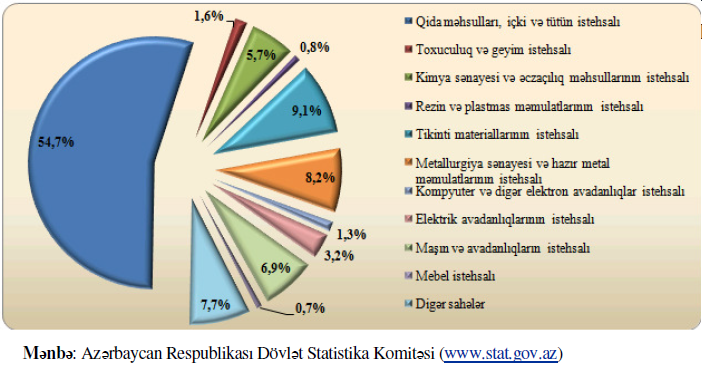 Respublikamızda xarici və daxili investisiya qoyuluşunun  stimullaşdırlması istiqamətində müvafiq dövlət qrumları fəaliyyət göstərir. “Azərbaycan İnvestisiya Çirkəti” ASC, Azərbaycanda İxracın və İnvestisiyaların Təşkili Fondu (AZPROMO).AZPROMO 2003-cü il 24 aprela tarixli, 865 nömrəli Fərmanı ilə təstiq olunmuş  “Sənaye parkları haqqında Nümunəvi Əsasnamə”yə görə sənaye parkı ilə bağlı aşağıdakı stimullaşdırıcı tədbirlər müəyyən edilə bilər:Vergi və gömrük sahəsində stimullaşdırıcı tədbirlər (qanunvericiliyə əsasən 7 il müddətinə əmlak, torpaq, mənfəət vergisindən, eləcə də istehsal məqsədi ilə idxal etdikləri avadanlıqlara görə  ƏDV-dən azad olunurlar);torpaq sahəsinin icarə haqqının aşağı həddində müəyyən edilməsi;güzəştli kreditlərin verilməsi;inzibati prosedurların sadələşdirilməsi;istilik və elektirik enerjisinin, suyun və qazın satışına, tullantı sularının axıdılmasına və məişət tullantılarının yığılmasına görə güzəştli təkliflərin tətbiqi. Ölkəmizdə 21 fevral 2015-ci il tarixində manatın devalvasiyası valyuta siyasətinin “üzən məzənnə” rejiminə yönəldilməsi, makroiqtisadi sahədə sabitliyin təmin olunması məqsədi ilə investisiyaların, xüsusilə xarici investisiyaların cəlb edilməsi qeyri neft sektorunun sahibkarlıq fəailiyyətinin daha münbit şəraitin formalaşması istiqamətində bir sıra  qərarlar qəbul edilmişdir. Xarici investisiya qoyuluşlarının piroritet istiqamətləri kimi hal hazırda ölkənimizdə Azərbaycan Respublikası Prezdentinin Sərancamı ilə Qaradağ Sənaye Parkının yaradılması,  Mingəçevir Yüksək Texnalogiyalar Parkının yaradılması haqqında Azərbaycan Respublika Prezidentinin Fərmanı, Mingəçevir Sənaye Parkın yaradılmasın haqqında Azərbaycan Respublikası Prezdentinin Sərancamı əsasında yaradılan iqtisadi zonalarını göstərmək olar.Bu iqtisadi zonaların yaradılması haqqında qəbul edilmiş sənədlərdə 7 il ərzində regionlar üzrə investisiya layihələrinin əmlak vergisindən tam, mənfəət vergisindən isə 50 faiz azad olunması nəzərdə tutur. Bundan başqa, tədbirlər planıda yatırılmış olan investisiyaların risklərini minumumlaşdırılmasına və gələcək gəlirliyinin artırılmasına kömək edəcəkdir.Azərbaycanda xarici investisiya qoyuluşlarının iqtisadiyyatın sahələri və iqtisadi rayonlar üzrə proritet istiqamətləri aşağıdakı kimi təsnifləşdirmək olar:İqtisadiyyatın prioritet sahələri:Informasiya texnologiyalarının inkişafıkompyuter texnologiyalarının inkişafı;elmi və texnologiyaya əsaslanan informasiya sahələrinin inkişasfı;ınternet xidmətlərinin inkişafı.Turizim sektoruKənd təsərrüfatıtexniki bitkiçilik (pambıqçılıq, üzümçülük, çayçılıq,tütünçülük, şəkər çuğunduru);meyvəçilik (o cümlədən məhsuldar meyvə bağlarının salınması üçün tingçilik təsərrüfatının inkişafı), tərəvəzçilik və bostançılıq;heyvandarlıq;cins maldarlıq (damazlıq təsərüfatların yaradılması və yaxud inkişaf etdirilməsi);sənaye quşçuluğu (broyler təsərüfatının inkişafı);dənli bitkiçilik (taxılçılıq);baramaçılıq;balıqçılı;arıçılıq.Innovasiya yönümlü sahibkarlıq fəaliyyətiYeyinti sənayesimeyvə, tərəvəz, bostan məhsullarının konservləşdirilməsi  və balıq konservləri;ət və süd emalı məhsulları;şərabçılıq;təbii meyvə və tərəvəz şirələri istehsalı;çörək və un məmulatları;qənnadı məmulatları istehsalı;müxtəlif çeşidli bitki yağları istehsalı;sərinləşdirici içkilər istehsalı;yüngül sənayetoxuculuq sənayesi ;tikiş sənayesi.Kimya sənayesiMaşınqayırma sənayesielektrotexnika;elektronika;radioelektronika;cihazqayırma;dəzgah və alətqayırma;nəqliyyat, kənd təsərüfatı və digər sahələr üçün maşın, mexanizm və avadanlıqlar istehsalı.Yerli xammala əsaslanan tikinti materialları istehsalımineral – tikinti xammalının (qum, çınqıl, müxtəlif qaş və mərmər) çıxarılmasına əsaslanan sahələr;hörgü materiallarının (sement, əhəng, gibs) istehsalı;bina və tikintilər üçün müxtəlif divar materiallarının istehsalı;beton, dəmir-beton konstruksiyaların istehsalı. əhalinin ənənəvi və tarixi əmək vərdişlərinə əsaslanan iqtisadiyyatın sahələri (xalçaçılıq, misgərlik, duluzçuluq, dəmirçilik, dülgərlik və s.) Ağac emalı və mebel istehsalı  Xidmət shələri tibbi xidmət;kənd təsərüfatı məhsulları üçün soyuducu anbar təsərüfatı infrasturukturun yaradılması, yaxud inkişaf etdirilməsi;dondurulmuş ərzaq istehsal edən müəssisələrin qurulması.İqtisadi rayonlar üzrə prioritet istiqamətlərAbşeron iqtisadi rayonu üzrə iqtisadiyyatın prioritet  istiqamətləriYerli xammala əsaslanan tikinti materialları istehsalı.hörgü materiallarının (sement, əhəng) istehsalı;mineral-tikinti xammalının (qum çınqıl,müxtəlif daş); bina və tiklilər üçün müxtəlif divar materiallarının istehsalı;beton və dəmir-dəmir beton konystruksiyaların istehsalı;digər tikinti materialları istehsalı.Kənd təsərrüfatıtərəvəzçilik;heyvandarlıq  (ət, süd, yağ, pendir, yun və s.)sənaye təyinatlı quşçuluq (broyler təsərüffatının inkişafı);ət və süd emalı;çörək və un məmulatları istehsalı;zeytun və zəfəran təsərüffatının inkişafı.Yeyinti sənayesimeyvə və tərəvəz məhsullarının konservləșdirilməsi və balıq konservləri;ət və süd emalı;çörək və un məmulatları istehsalı;qənnadı məmulatları istehsalı;təbii meyvə șirələri və sərinləșdirici içkilər istehsalı.4. Yüngül sənayetoxuculuq;tikiș sənayesi.Kimya sənayesiMașınqayırma sənayesiAğac emalı və mebel istehsalıQuba-Xaçmaz iqtisadi rayonu üzrə iqtisadiyyatın prioritet istiqamətləriKənd təsərüfatı- meyvəçilik, tərəvəzçilik və bostançılıq;- heyvandarlıq;- əkinçilik (taxılçılıq, üzümçülük);- sənaye təyinatlı qușçuluq (broyler təsərrüfatlarının inkișafı);- arıçılıq;- balıqçılıq.2. Turizm sektorunun inkișafı3. Yeyinti sənayesi- meyvə, tərəvəz və bostan məhsullarının konservləșdirilməsi və balıq konservləri;- ət və süd emalı;- șərabçılıq;- çörək və un məmulatları istehsalı;- qənnadı məmulatları istehsalı;- təbii meyvə șirələri və sərinləșdirici içkilər istehsalı.4. Yüngül sənaye- toxuculuq;- tikișçilk.5. Yerli xammala əsaslanan tikinti materialları istehsalı- mineral-tikinti xammalının (qum, çınqıl, müxtəlif daș);6. Ağac emalı və mebel istehsalıDağlıq-Șirvan iqtisadi rayonu üzrə iqtisadiyyatın prioritet istiqamətləri1. Kənd təsərrüfatı- heyvandarlıq;- əkinçilik (taxılçılıq, üzümçülük);- sənaye təyinatlı qușçuluq (broyler təsərrüfatlarının inkișafı);- arıçılıq;- balıqçılıq (nohur balıqçılığı).2. Turizm sektorunun inkișafı3. Yeyinti sənayesi- șərabçılıq;- ət və süd emalı;- çörək və un məmulatları istehsalı;- təbii meyvə șirələri və sərinləșdirici içkilər istehsalı.4. Yüngül sənaye- toxuculuq.5. Yerli xammala əsaslanan tikinti materialları istehsalı- mineral-tikinti xammalının (qum, çınqıl, müxtəlif daș);- digər tikinti materialları istehsalı.6. Ağac emalı və mebel istehsalıȘəki-Zaqatala iqtisadi rayonu üzrə iqtisadiyyatın prioritet istiqamətləri1. Kənd təsərrüfatı- heyvandarlıq;- dənli bitkiçilik (taxılçılıq);- texniki bitkiçilik (üzümçülük, pambıqçılıq və tütünçülük);- sənaye təyinatlı qușçuluq (broyler təsərrüfatlarının inkișafı);- arıçılıq.2. Turizm sektorunun inkișafı3. Yeyinti sənayesi- ət və süd emalı;- șərabçılıq;- çörək, un və un məmulatları istehsalı;- qənnadı məmulatları istehsalı;- təbii meyvə șirələri və sərinləșdirici içkilər istehsalı.4. Yüngül sənaye- toxuculuq;- tikișçilik.5. Yerli xammala əsaslanan tikinti materialları istehsalı- mineral-tikinti xammalının (qum, çınqıl, müxtəlif daș);6. Ağac emalı və mebel istehsalıGəncə-Qazax iqtisadi rayonu üzrə iqtisadiyyatın prioritet istiqamətləri 1. Kənd təsərrüfatı- heyvandarlıq;- dənli bitkiçilik (taxılçılıq);- texniki bitkiçilik (üzümçülük);- tərəvəzçilik və bostançılıq (kartof);- sənaye təyinatlı qușçuluq (broyler təsərrüfatlarının inkișafı);- arıçılıq;2. Turizm sektorunun inkișafı3. Yeyinti sənayesi- ət və süd emalı;- șərabçılıq;- çörək, un və un məmulatları istehsalı;- qənnadı məmulatları istehsalı;- təbii meyvə șirələri və sərinləșdirici içkilər istehsalı;- müxtəlif çeșidli bitki yağları istehsalı.4. Yüngül sənaye- toxuculuq;- tikișçilik.5. Yerli xammala əsaslanan tikinti materialları istehsalı- mineral-tikinti xammalına (qum, çınqıl, müxtəlif daș və mərmər) çıxarılmasınaəsaslanan sahələr;- hörgü materiallarının (sement, əhəng, gips, gəc və s.)6. Ağac emalı və mebel istehsalıLənkəran iqtisadi rayonu üzrə iqtisadiyyatın prioritet istiqamətləri1. Kənd təsərrüfatı- heyvandarlıq;- sitrus bitkiləri məhsulları istehsalı;- texniki bitkiçilik (çayçılıq, üzümçülük);- dənli bitkiçilik (taxılçılıq);- tərəvəzçilik və bostançılıq məhsulları istehsalı;- sənaye təyinatlı qușçuluq (broyler təsərrüfatlarının inkișafı);- balıqçılıq;- arıçılıq.2. Turizm sektorunun inkișafı3. Yeyinti sənayesi- ət və süd emalı;- șərabçılıq;- çörək, un və un məmulatları istehsalı;- qənnadı məmulatları istehsalı;- təbii meyvə șirələri və sərinləșdirici içkilər istehsalı;- tərəvəz və balıq konservləri istehsalı.4. Yüngül sənaye- tikișçilik.5. Tikinti materialları istehsalı- mineral-tikinti xammalına (qum, çınqıl) çıxarılmasına əsaslanan sahələr;- digər tikinti materialları istehsalı.6. Ağac emalı və mebel istehsalıAran iqtisadi rayonu üzrə iqtisadiyyatın prioritet istiqamətləri1. Kənd təsərrüfatı- heyvandarlıq;- texniki bitkiçilik (pambıqçılıq, üzümçülük, șəkər çuğunduru);- dənli bitkiçilik (taxılçılıq);- meyvəçilik, tərəvəzçilik və bostançılıq məhsulları istehsalı;- sənaye təyinatlı qușçuluq (broyler təsərrüfatlarının inkișafı);- balıqçılıq;- arıçılıq.2. Yeyinti sənayesi- kənd təsərrüfatı xammalına (ət, süd, pambıq) əsaslanan emal sahələri;- șərabçılıq;- meyvə, tərəvəz, bostan məhsulları və balıq konservləri istehsalı;- çörək, un və un məmulatları istehsalı;- qənnadı məmulatları istehsalı;- təbii meyvə șirələri və sərinləșdirici içkilər istehsalı;3. Yüngül sənaye- toxuculuq;- tikișçilik.4. Tikinti materialları istehsalı- mineral-tikinti xammalına (qum, çınqıl) çıxarılmasına əsaslanan sahələr;- hörgü materialı (sement) istehsalı;- beton və dəmir-beton kostruksiyalar istehsalı5. Kimya sənayesi6. Mașınqayırma sənayesi7. Ağac emalı və mebel istehsalıYuxarı Qarabağ iqtisadi rayonu üzrə iqtisadiyyatın prioritet istiqamətləri1. Kənd təsərrüfatı- heyvandarlıq;- texniki bitkiçilik (üzümçülük);- dənli bitkiçilik (taxılçılıq);- sənaye təyinatlı qușçuluq (broyler təsərrüfatlarının inkișafı);- arıçılıq.2. Yeyinti sənayesi- kənd təsərrüfatı xammalına (ət, süd, pambıq) əsaslanan emal sahələri;- șərabçılıq;- çörək və un istehsalı;3. Yüngül sənaye- toxuculuq;4. Tikinti materialları istehsalı- mineral-tikinti xammalına (qum, çınqıl) çıxarılmasına əsaslanan sahələr;NƏTİCƏ VƏ TƏKLİFLƏRIqtisadi nəzəryələrdən məlumdur ki, resuslar nə qədər məhdud olarsa onun daha da səmərəli istifadə edilməsinə tələb artar. Bu nöqteyi nəzərdən dövlətin investisiya qoyuluşlarını maliyyələşdirilməsi məhdudluğu aktuallıq kəsb edir. Müstəqilliyin ilk dövrlərində milli iqtisadiyyat böhran vəziyyətinə düşmüşdür. Bu şəraitdə yeganə yol xarici investisiyaların ölkəyə cəlb olunması yolu ilə milli iqtisadiyyatı yenidən dirçəltmək öz ayaqları üstünə qaldırmaq idi. Məhz bu amilə görə də həmin dövrdə Azərbaycanın investisiya siyasətinin əsas xarici investisiyaların daha çox neft sektoruna cəlb olunması idi. Xarici investorlar üçün investisiya mühitinin formalaşması sahəsində müəyyən tədbirlər görüldü. Bunun nəticəsidir ki, Azərbaycanın iqtisadiyyatına qoyulan investisiyaların həcmi milyard dollarlarla hesablanır.  Ölkəmizin müasir investisiya siyasətinin əsas xüsusiyyəti isə iqtisadiyyatın neftdən aslılığını tamamilə azaldılması və neftdən gələn gəlirdən qeyri-neft sektoruna investisya şəklində yönləndirilməsi yolu ilə bu sektorun yüksək inkişafına nailolmaqla müəyyən olunur. Buna nail olmaq üçün isə mövcud istehsal obyektlərinə innovasion investisiyalar yönəltməklə onların istehsal gücünü artırmaq və elmi texniki tərəqqinin son nailiyyətlərindən istifadə etməklə yeni istehsal müəssisələri yaratmaq.Hal hazırda yaxın şərqdə yeni alovlanan müharibələr iqtisadi əlaqələrə ölümcül zərbələr endirir. İran, Iraq, Suriya, Misir kimi ölkələrdə vətəndaş müharibələri istehsal və xidmət infrastrukturlarını məhv etmiş. Ticarət və nəqliyyat xətləri tam şəkildə sıradan çıxmışdır. Qonşu Türkiyə Cumuhiriyyəti hal-hazırda ölkə daxilində və Anadolu hissəsində aktiv şəkildə anti terror əməliyyatları aparır. Ölkəsinin  ən böyük yüngül sənaye  ixracatçısı olan Rusya ilə hal hazırda iqtisadi əlaqələr böhran vəziyyətindədir. Bir çox mallara Rusiya tərəfindən qadağalar qoyulub. Teror səbəbi ilə proqnozlaşdırılan turist gəlşidə özünü dogrultmayacaqı gözlənilir. Yuxarıda qeyd olunanlar ölkəmizi regonda sabit iqtisadi durum kimi görsənməsini daha qabarıq şəkildə göstərir. Və gələcək xarici investisyaların regionda bizim ölkəyə yatırılmasına zəmin yaradır. Tədqiqatın yekunu olaraq aşağıdakı nəticələr əldə edilmişdir:xarici investisiyanın cəlb olunması üzrə  müasir system təkcəməlumat dəstəyi deyil, eyni zamanda maliyə və davamlı dəstək formasındada nəzərdə tutur. Bir çox ölkələr ənənəvi dəstək mexanizmiləri ilə yanaşı, investisiyaların təşviqi və stimullaşdırılması üzrə yeni mexanizmlərin tətbiqinə başlanılmış, yeni güzəşt proqramları qəbul edilmişdir. Xarici investisiyaları cəlb etmək və investor dəstək məqsədi ilə “vahid pəncərə” mexanizminin tədqiqinə başlanılmış, vergi yükü azaldılmışdır. Xarici investisyaların cəlb edilməsi əhəmiyyətli dərəcədə əqli mülkiyyət sisteminin mövcudluğu və əqli mülkiyyətin qorunmasının etibarlığı ilə bağlıdır bu sahənin də inkişafına diqqət ayrılmışdır;2014-cü ildən dünya bazarında neftin qiymətinin sürətlə uculaşması, maliyə böhranının dərinləşməsi şəraitində iqtisadiyatımızın davamlı inkişafının təmin olunmasında onun şaxələndirilməsi, xarici investisyanın  qeyri neft sektoruna cəlb olunması, ixracın genişlənməsi iqtisadi siyasətin əsas prioritetlər istiqamətlərindəndir; qeyri-neft sektorunun inkişaf prioritetlərinə uyğun olaraq idxalı əvəzləyici və ixrac yönümlü xarici investisyaların axınının stimullaşdırlması, qeyri-neft ixracının  həcminin artırılması və yeni bazarlara çıxışların təmin olunması. Bu məqsədə çatmaq üçün aşağıdakı vəzifələrin həyata keçirilməsi vacibdir:  Qeyri-neft sektoruna xarici investisiyaların cəlb edilməsi üçün əsas istiqamətlərin müəyyənləşdirilməsi; Ölkə iqtisadiyyatının yüksək əlavə dəyəri olan xarici investisiyaların həcminin artırılması və strukturunun təkmilləşdirilməsi; İnvestisiya mühitinin cəlbediciliyini yüksəldən kreativ iqtisadiyyatın inkişaf etdirilməsi; xarici investisiyaların cəlb edilməsinin intensivləşdirilməsi məqsədi ilə stimullaşdırıcı mexanizmlərin tətbiq olunması, dövlət və özəl sector arasındakı investisiya əməkdaşlığını inkişaf etdirilməsi; Maliyyə bazarı vasitəsi ilə investisiyaların cəlb edilməsinin intensivləşdirilməsi; Xarici investisiyaların iqtisadiyatın şaxələndirilməsi məqsədi ilə qeyri-neft sektorunun prioritetləşdirilmiş sahələrinə daha intensive cəlb edilməsi.xarici investisiyaların Azərbaycana cəlb edilməsi üçün ölkəmizə xas olan üstünlüklərdən aşağıdakıları göstərmək olar: Azərbacan əlverişli corafi-nəqliyyat mövqeyinə malik olması ilə yanaşı, burada inkişaf etmiş beynəlxalq əməliyyat nəqliyyat şəbəkəsi (hava, su, dəmiryolu (hazırda Ukraniyadan çıxmış dəmir yol vaqonları, ölkəmizdən keçməklə 1 ay ərzində Çin XR çatır) və avtomobil yolları, neft və qaz kəmərləri) vardır. Bu xariclə intensivəlaqələr yaratmaq imkanını asanlaşdırır; zəngin təbii-iqtisadi potensiala malikdir. Bir sıra müasir texniki –iqtisadi bazaya malik sənaye müəssisələri, istehsal sahələri və infrastruktur obyektləri mövcuddur; Xarici investisiyaların cəlb olunması və onun müdafiəsi, xarici iqtisadi əlaqələrin liberallaşdırılması və inkişafı haqqında bir sıra vacib qanunların və hüquqi normative aktların qəbulolunması və onların həyata keçirilməsi üçün təşkilati-idarəetmə mexanizmlərinin yaradılması; Beynəlxalq müqavilə və sazişlərə qoşulması, regional iqtisadi birliklərə daxil olma və s.;xarici investisya cəlb edilməsi  mühitinin dahada yaxşılaşdırılması istiqamətində aşağıdakı tədbirlər görmək məqsədə uyğundur: xarici investorlara göstərilən xidmətlərin keyfiyyətinin artırılması; Onlara xidmətdə electron xidmət keyfiyyətinin yüksəldilməsi vəgenişləndirilməsi; Xarici investisyaların cəlb olunması, qorunması və təşfiqinə yönəldilmiş qanunvericilik aktlarının təkmilləşdirilməsi, ikitərəfli müqavilə hüquq bazasının genişlənməsi;Xarici investorlara “vahid pəncərə” pirinsipi əsasında göstərilən xidmət növünün genişlənməsi; Xarici investorlara və ixracatçılara xidmət göstərən investisiyaların və ixracın təşfiqi üzrə inistisonal mexanizmlərin güclənməsi. Xarici investorlar tərəfindən ölkədə istehsal olunan məhsullarda və göstərilən xidmətlərdə yerli komponentin artırılması üçün xarici investorlar və yerli istehsalçılar arasında kommersiya əlaqələrinin yaradılması məqsədilə təçhizatın inkişaf proqramınin təşkili.İSTİFADƏ OLUNMUŞ ƏDƏBİYYATLARAbbasov Ç.A., Azərbaycanın dünya iqtisadiyyatına inteqrasiya yolları. Bakı 2005Aliyev İ.H., İbadov S.A., Azərbaycan iqtisadiyyatı. Bakı 1998Namazova C. Investisiyalar. Bakı 2014Zeynalov V.Z. Azərbaycanda İnvaestisiya siyasəti. Bakı 2012Hüseynov T. Azərbaycanda İnvestisiyalarƏliyev F.B İnvestisiya layihələrinin Təhlili və dəyərləndirilməsi. Bakı 2003Sabiroğlu N. Qloballaşma xarici investisiyalar. Bakı 2006Atakişiyev M., Azərbaycan social iqtisadi tərəqqi yolunda. Bakı 2005Səfərov R. azərbaycanda yeni texnalogiyaların tətbiqi sahəsində innovasiya fəaliyyətinin təkmilləşdirilməsi mexanizmləri. Bakı 2007Atakişiyev M., Süleymanov Q. İnnovasiya menecementi. Bakı 2004Azərbaycanın xarici iqtisadi əlaqələri 2013, Azərbaycan Respublikası Dövlət Statistika Komitəsi. Bakı 2012Bayramov Ə.İ. Qlobal maliyə böhranı. Neoliberal inkişaf paradiqmasının süqutu. Respiblika qəzeti 15 yanvar 2009 N10 s5.Əliyev A.Ə., Şəkərəliyev A. Bazar iqtisadiyyatına keçid dövlətin iqtisadi siyasəti. BDU 2002 Hacıyev Ş., Bayramov Ə. Dünya iqtisadiyyatının tarixi. Bakı 2011  Hacıyev Ş, Dünya iqtisadiyyatının tarixi. Bakı 2012 Iqtisadi nəzəriyyə. Bakı: Çaşoğlu nəşiriyyatı. 2011 İmanov E.S., Babaşov R.H., Dayiyev E.M. iqtisadi islahatlar şəraitində əhalinin social müdafiəsinin təşkili məsələləri, Azərbaycanda iqtisadi islahatların həyata keçirilməsi xüsusiyyətləri və problemləri, İqtisadi inkişaf Nazirliyi İqtisadi İslahatlar Mərkəzi. Bakı 2001 Mehdiyev R. Gələcəyin strategiyasını müəyyənləşdirərkən: modenləşmə xətti. Bakı “Şərq-Qərb” 2008 Aslanzadə İ.A. İnvestisiya layihələrinin təşkili və idarə olunması. Bakı 2000 Aslanzadə İ.A. İnnovasiyanın idarə edilməsi. Bakı 1997 Əlirzayev Ə.T. Azərbaycanda sahibkarlığın inkişaf problemləri və həlli yolları, nəzəriyyə və tərcüm. Bakı 2000 T.Paşayev İnvestisiya və müasir dövrdə Azərbaycan iqtisadiyyatının inkişafında onun rolu. Elmi tədqiqat işi Bakı 2001 “Xarici investisyaların qorunması haqqında”  Azərbaycan Respublikasının Qanunu. Bakı 15 yanvar 1992 “Investisiya fəaliyyətinin qorunması haqqında” Azərbaycan Respublikasının Qanunu. Bakı 13 yanvar 1995 “İnvestisiya fondları haqqında” Azərbaycan Respublikasının Qanunu. Bakı 30 noyabr 1999 Azərbaycan Respublikası Vergi Məcəlləsi 2000 Azərbaycan Respublikası regionlarının 2004-2008-ci illərdə sosial-iqtisadi inkişafı Dövlət proqramı Azərbaycan Respublikası regionlarının 2009-2013-ci illərdə sosial-iqtisadi inkişafı Dövlət proqramı 14 aprel 2009 “Əsrin Müqaviləsi” 20 sentyabr 1994 Шарп У. Инвестиции. Москва 2006 Ложникова А.Б. Инвестиционные механизмы в реалной зкономике, Москва 2001 www.azstar.org www.kitab.azwww.kitabxana.org www.Iqtisad.net www.e-qanun.azАННОТАЦИЯОсновной целью проекта является улучшение анализа экономической эффективности и оценки инвестиций, направленных на формирование национального роста экономики иностранных инвестиций в Азербайджане, так и для выявления и определения путей укрепления ее внешнеэкономических инвестиций необходимо обеспечить резюме работал с ними запасные инвестиции тезис. Нынешняя экономическая ситуация, учитывая ситуацию потребительских товаров и перерабатывающей промышленности инвестиций в этой сфере стало принятие государственных инвестиций, направленных на обоснование важности и приоритетности.  Экономическая политика Роль иностранных инвестиций в не нефтяной сектор промышленности и их пересмотра и пресечения к сельскому хозяйству быть оправдано с практической точки зрения.  Реальные запасы были обнаружены и их предложения о путях стимулирования увеличения иностранных инвестиций.  Экономика иностранных инвестиций в нашей системе экономической и социальной эффективности страны показателей, отражающих на основе фактического материала и на основе их расчет реализован. В первой главе в изучении теоретических и методологических основ рыночной экономики для иностранных инвестиций.  Вторая глава иностранных инвестиций в Азербайджане для исследования по оценке.  Третья глава приоритетов иностранных инвестиций в Азербайджане.ANNOTATİONThe main objective of the project is to improve the economic efficiency analysis and evaluation of investments directed to the formation of national economy growth of foreign investments in Azerbaijan and to detect and identify ways of strengthening its foreign economic investments need to ensure resume worked with them to spare investments thesis. The current economic situation, given the situation of consumer products and processing industry investments in this sphere was the adoption of state investments directed to justify the importance and priority. Economic policy role of foreign investment in the non-oil sector of the industry and their revision and suppression of to agriculture be justified from a practical point of view.  Real reserves were discovered and their proposals on ways to stimulate the increase of foreign investments. The economy of foreign investment in our country economic and social efficiency system of indicators reflecting on the basis of actual material and based their calculation implemented.In the first chapter in the study of the theoretical and methodological basis of market economy to foreign investment. The second chapter of foreign investments in Azerbaijan for assessment study. The third chapter of the priorities of foreign investment in Azerbaijan.Elmi rəhbər: dos. M.Q.MəmmədovMagistr proqramının rəhbəri:dos. M.R.CəmilovKafedra müdiri :            prof. Ş.H.HacıyevKafedra müdiri :            prof. Ş.H.Hacıyev